Положение о закупках товаров, работ и услуг для нужд муниципального бюджетного учреждения «Детская филармония» 19.09.2022СОДЕРЖАНИЕ1.	ТЕРМИНЫ И ОПРЕДЕЛЕНИЯ	32.	ОБЛАСТЬ ПРИМЕНЕНИЯ НАСТОЯЩЕГО ПОЛОЖЕНИЯ О ЗАКУПКЕ	63.	ПРИНЦИПЫ ЗАКУПКИ ТОВАРОВ, РАБОТ, УСЛУГ	64.	ИНФОРМАЦИОННОЕ ОБЕСПЕЧЕНИЕ ЗАКУПКИ	75.	ОБОСНОВАНИЕ И ОПРЕДЕЛЕНИЕ НАЧАЛЬНОЙ (МАКСИМАЛЬНОЙ) ЦЕНЫ ДОГОВОРА, ЦЕНЫ ДОГОВОРА, ЗАКЛЮЧАЕМОГО С ЕДИНСТВЕННЫМ ПОСТАВЩИКОМ (ИСПОЛНИТЕЛЕМ, ПОДРЯДЧИКОМ)	106.	ПЛАНИРОВАНИЕ ЗАКУПОК ТОВАРОВ, РАБОТ, УСЛУГ	147.	ЕДИНАЯ КОМИССИЯ ПО ОСУЩЕСТВЛЕНИЮ ЗАКУПОК	158.	СПОСОБЫ ОСУЩЕСТВЛЕНИЯ ЗАКУПКИ	189.	ТРЕБОВАНИЯ К УЧАСТНИКАМ ЗАКУПКИ	2110.	СОДЕРЖАНИЕ ИЗВЕЩЕНИЯ И ДОКУМЕНТАЦИИ ОБ ОСУЩЕСТВЛЕНИИ КОНКУРЕНТНОЙ ЗАКУПКИ.  ПОРЯДОК ПРОВЕДЕНИЯ КОНКУРЕНТНОЙ ЗАКУПКИ..	2411.	КОНКУРЕНТНАЯ ЗАКУПКА В ЭЛЕКРОННОЙ ФОРМЕ. ФУНКЦИОНИРОВАНИЕ ЭЛЕКТРОННОЙ ПЛОЩАДКИ ДЛЯ ЦЕЛЕЙ ПРОВЕДЕНИЯ ТАКОЙ ЗАКУПКИ	2712.	ОБЕСПЕЧЕНИЕ ЗАЯВКИ И ОБЕСПЕЧЕНИЕ ИСПОЛНЕНИЯ ДОГОВОРА	2813.	ПРОЦЕДУРА ПРОВЕДЕНИЯ КОНКУРСА (ОТКРЫТОГО КОНКУРСА, КОНКУРСА В ЭЛЕКТРОННОЙ ФОРМЕ)	3114.	ПРОЦЕДУРА ПРОВЕДЕНИЯ АУКЦИОНА В ЭЛЕКТРОННОЙ ФОРМЕ	3815.	ПРОЦЕДУРА ПРОВЕДЕНИЯ ЗАПРОСА КОТИРОВОК В ЭЛЕКТРОННОЙ ФОРМЕ	…4416.	ПРОЦЕДУРА ПРОВЕДЕНИЯ ЗАПРОСА ПРЕДЛОЖЕНИЙ В ЭЛЕКТРОННОЙ ФОРМЕ	4917.	ПРОЦЕДУРА ПРОВЕДЕНИЯ ЗАПРОСА ЦЕН	5618.	ЗАКУПКА У ЕДИНСТВЕННОГО ПОСТАВЩИКА (ИСПОЛНИТЕЛЯ, ПОДРЯДЧИКА)	5919.	ОСОБЕННОСТИ УЧАСТИЯ СУБЪЕКТОВ МАЛОГО И СРЕДНЕГО ПРЕДПРИНИМАТЕЛЬСТВАИ САМОЗАНЯТЫХ ГРАЖДАН В ЗАКУПКАХ	6320.	ПОРЯДОК ЗАКЛЮЧЕНИЯ, ИСПОЛНЕНИЯ, ИЗМЕНЕНИЯ И РАСТОРЖЕНИЯ ДОГОВОРА	6721.	РЕЕСТР НЕДОБРОСОВЕСТНЫХ ПОСТАВЩИКОВ	7322.	РЕЕСТР ДОГОВОРОВ, ЗАКЛЮЧЕННЫХ ЗАКАЗЧИКОМ	7423.	ОСОБЕННОСТИ ПРЕДОСТАВЛЕНИЯ ПРИОРИТЕТА. МИНИМАЛЬНАЯ ДОЛЯ ЗАКУПОК ТОВАРОВ РОССИЙСКОГО ПРОИСХОЖДЕНИЯ, РАБОТ, УСЛУГ, ВЫПОЛНЯЕМЫХ, ОКАЗЫВАЕМЫХ РОССИЙСКИМИ ЛИЦАМИ	7424.	СРОКИ ОПЛАТЫ ОБЯЗАТЕЛЬСТВ ПО ДОГОВОРУ	7725.	ЗАКЛЮЧИТЕЛЬНЫЕ ПОЛОЖЕНИЯ	77ТЕРМИНЫ И ОПРЕДЕЛЕНИЯАукцион - форма торгов, при которой победителем аукциона, с которым заключается договор, признается лицо, заявка которого соответствует требованиям, установленным документацией о закупке, и которое предложило наиболее низкую цену договора путем снижения начальной (максимальной) цены договора, указанной в извещении о проведении аукциона, на установленную в документации о закупке величину (далее – «шаг аукциона»). В случае, если при проведении аукциона цена договора снижена до нуля, аукцион проводится на право заключить договор. В этом случае победителем аукциона признается лицо, заявка которого соответствует требованиям, установленным документацией о закупке, и которое предложило наиболее высокую цену за право заключить договор. Аукцион является конкурентной закупкой.Положение о закупке товаров, работ, услуг – документ, регламентирующий закупочную деятельность Заказчика и содержащий требования к закупке, в том числе порядок определения и обоснования начальной (максимальной) цены договора, цены договора, заключаемого с единственным поставщиком (исполнителем, подрядчиком), включая порядок определения формулы цены, устанавливающей правила расчета сумм, подлежащих уплате Заказчиком поставщику (исполнителю, подрядчику) в ходе исполнения договора (далее - формула цены), определения и обоснования цены единицы товара, работы, услуги, определения максимального значения цены договора, порядок подготовки и проведения процедур закупки (включая способы закупки) и условия их применения, порядок заключения и исполнения договоров, а также иные связанные с обеспечением закупки положения (далее – Положение о закупке). День – календарный день.Единая информационная система – совокупность информации, указанной в Законе № 223-ФЗ и содержащейся в базах данных, информационных технологий и технических средств, обеспечивающих формирование, обработку, хранение такой информации, а также ее предоставление с использованием официального сайта единой информационной системы в информационно-телекоммуникационной сети "Интернет" (далее – единая информационная система). Заказчик – Муниципальное бюджетное учреждение «Детская филармония».Закупка – совокупность действий Заказчика, направленных на определение поставщика (подрядчика, исполнителя), способного удовлетворить потребности Заказчика в товарах (работах, услугах).Закупка в электронной форме – закупка, осуществляемая в случаях, установленных Постановлением Правительства Российской Федерации от 21.06.2012 г. № 616 «Об утверждении перечня товаров, работ, услуг, закупка которых осуществляется в электронной форме», а также для отдельных способов конкурентных закупок, предусмотренных Положением, в ходе которой взаимодействие Заказчика и участников закупки осуществляется программно-аппаратными средствами электронной площадки без использования документов на бумажном носителе.Закупка товаров, работ, услуг с использованием агрегатора малых закупок (электронного магазина) - неконкурентная закупка в электронной форме, осуществляющаяся для участников закупки из числа субъектов малого и среднего предпринимательства, самозанятых граждан на электронной площадке, предусмотренной ч. 10 ст. 3.4 Закона № 223-ФЗ.Закупка у единственного поставщика (исполнителя, подрядчика) – закупка, при которой Заказчик предлагает заключить договор только одному поставщику (исполнителю, подрядчику), при которой договор на поставку товаров (выполнение работ, оказание услуг) заключается без проведения конкурентных процедур закупок. Закупка у единственного поставщика - является неконкурентной закупкой, установленной настоящим Положением о закупке в соответствии с ч. 3.2 ст. 3 Закона № 223-ФЗ.Запрос котировок - форма торгов, при которой победителем запроса котировок признается участник закупки, заявка которого соответствует требованиям, установленным извещением о проведении запроса котировок, и содержит наиболее низкую цену договора. Запрос котировок - является конкурентной закупкой.Запрос предложений - форма торгов, при которой победителем запроса предложений признается участник конкурентной закупки, заявка на участие, в закупке которого в соответствии с критериями, определенными в документации о закупке, наиболее полно соответствует требованиям документации о закупке и содержит лучшие условия поставки товаров, выполнения работ, оказания услуг. Запрос предложений является конкурентной закупкой.Запрос цен - это неконкурентный способ закупки, при котором Заказчик заранее информирует поставщиков (подрядчиков, исполнителей) о потребности в товарах, работах, услугах путем размещения информационного сообщения о закупке в единой информационной системе, Заказчик рассматривает ценовые предложения, отклоняет ценовые предложения, не соответствующие требованиям информационного сообщения о проведении запроса цен и проекта договора, и определяет победителя как участника запроса цен, который предложил наиболее низкую цену договора.Идентичные товары, работы, услуги - товары, работы, услуги, имеющие одинаковые характерные для них основные признаки. При определении идентичности товаров незначительные различия во внешнем виде таких товаров могут не учитываться. При определении идентичности работ, услуг учитываются характеристики подрядчика, исполнителя, их деловая репутация на рынке.Единая комиссия по осуществлению закупок товаров, работ, услуг для нужд Муниципального бюджетного учреждения культуры «Детская филармония» - (далее – Единая комиссия) Заказчика, создаваемый приказом Заказчика, в целях проведения одной отдельно взятой конкурентной закупки или группы конкурентных закупок. Заказчик вправе создать единую комиссию, уполномоченную на проведение всех закупок.Конкурс - форма торгов, при которой победителем конкурса признается участник конкурентной закупки, заявка на участие в конкурентной закупке, окончательное предложение которого соответствует требованиям, установленным документацией о конкурентной закупке, и заявка, окончательное предложение, которого по результатам сопоставления заявок, окончательных предложений на основании указанных в документации о такой закупке критериев оценки содержит лучшие условия исполнения договора.Конкурс - является конкурентной закупкой.Независимая гарантия — это обязательство гаранта выплатить бенефициару заранее оговоренную сумму при наступлении указанных в договоре обстоятельств.Однородные товары - товары, которые, не являясь идентичными, имеют сходные характеристики и состоят из схожих компонентов, что позволяет им выполнять одни и те же функции и (или) быть коммерчески взаимозаменяемыми. При определении однородности товаров учитываются их качество, репутация на рынке, страна происхождения.Однородные работы, услуги - работы, услуги, которые, не являясь идентичными, имеют сходные характеристики, что позволяет им быть коммерчески и (или) функционально взаимозаменяемыми. При определении однородности работ, услуг учитываются их качество, а также вид работ, услуг, их объем, уникальность и коммерческая взаимозаменяемость.Оператор электронной площадки - юридическое лицо, являющееся коммерческой организацией, созданное в соответствии с законодательством Российской Федерации в организационно-правовой форме общества с ограниченной ответственностью или непубличного акционерного общества, в уставном капитале которых доля иностранных граждан, лиц без гражданства, иностранных юридических лиц либо количество голосующих акций, которыми владеют указанные граждане и лица, составляет не более чем двадцать пять процентов, владеющее электронной площадкой, в том числе необходимыми для ее функционирования оборудованием и программно-техническими средствами (далее также - программно-аппаратные средства электронной площадки), и обеспечивающее проведение конкурентных закупок в электронной форме в соответствии с положениями Закона № 223-ФЗ. Функционирование электронной площадки осуществляется в соответствии с правилами, действующими на электронной площадке, и соглашением, заключенным между заказчиком и оператором электронной площадки, с учетом положений статьи 3.3 Закона № 223-ФЗ.Конкурентная закупка - закупка, соответствующая требованиям ч. 3 ст. 3 Закона № 223-ФЗ и ч. 8.1. Раздела 8 настоящего Положения.   Лот – обособленная часть закупаемых товаров (работ, услуг), на которую в соответствии с извещением о закупке и документацией о закупке допускается подача отдельной заявки на участие в закупке и заключение отдельного договора по итогам закупки.Неконкурентная закупка - закупка, условия осуществления которой не соответствуют условиям, предусмотренным ч. 3 ст. 3 Закона № 223-ФЗ к конкурентным закупкам. Условия проведения неконкурентных закупок установлены настоящим Положением о закупке в Разделах 17, 18 настоящего Положения.  Преференция - предусмотренное законодательством преимущество, которое предоставляется определенным группам участников закупок, производителям, поставщикам, предприятиям и/или организациям.Реестр договоров - перечень сведений о заключении, изменении, исполнении и расторжении договоров, ведение которого обеспечивается в единой информационной системе в соответствии с Законом № 223-ФЗ.Сайт Заказчика – сайт в сети Интернет, содержащий информацию о Заказчике http://dfkirov.ru/.Совместная закупка – любая конкурентная закупка, за исключением закупки у единственного поставщика (исполнителя, подрядчика), которая проводится при осуществлении двумя и более Заказчиками закупки одних и тех же товаров, работ, услуг. Способы закупки - регламентированные настоящим Положением о закупе процедуры осуществления закупки, отличающиеся друг от друга особенностями проведения.Субъекты малого и среднего предпринимательства (субъекты МСП) - зарегистрированные в соответствии с законодательством РФ хозяйственные общества, хозяйственные партнерства, производственные кооперативы, потребительские кооперативы, крестьянские (фермерские) хозяйства и индивидуальные предприниматели, соответствующие условиям, установленным ч. 1.1 ст. 4 Федерального закона от 24.07.2007 № 209-ФЗ «О развитии малого и среднего предпринимательства в Российской Федерации».Уклонение от заключения договора - действия (бездействие) участника закупки, с которым заключается договор, направленные на его незаключение, в том числе непредставление в установленный извещением об осуществлении закупки и (или) документацией срок подписанного участником договора; представление договора в иной редакции, чем предусмотрено документацией; непредоставление или предоставление с нарушением условий, установленных извещением об осуществлении закупки и (или) документацией до заключения договора обеспечения его исполнения или иных документов, которые требуются для заключения договора.Усиленная квалифицированная электронная подпись – электронная подпись, соответствующая признакам, указанным в ч. 4 ст. 5 Федерального закона от 06.04.2011 № 63-ФЗ.Участник закупки – любое юридическое лицо или несколько юридических лиц, выступающих на стороне одного участника закупки, независимо от организационно-правовой формы, формы собственности, места нахождения и места происхождения капитала либо любое физическое лицо или несколько физических лиц, выступающих на стороне одного участника закупки, в том числе индивидуальный предприниматель или несколько индивидуальных предпринимателей, выступающих на стороне одного участника закупки, которые соответствуют требованиям, установленным Заказчиком в соответствии с настоящим Положением о закупке. При этом участник закупки утрачивает свой статус после истечения срока подачи заявок, если он не подал заявку на участие в такой процедуре. При использовании термина для описания порядка проведения конкретной закупки термин «участник закупки» может конкретизироваться: «участник конкурса», «участник аукциона», «участник запроса предложений», «участник запроса котировок».Эквивалент – продукция, равноценная закупаемой продукции, вполне заменяющая ее, параметры эквивалентности которой устанавливаются в документации конкретной закупки.Электронной формой закупки считается  процедура закупки товаров, работ, услуг, при которой обмен документами (размещение извещения, документации о закупке, подача заявки, изменение документации и заявки, направление запросов о предоставлении разъяснений документации и заявки, предоставление разъяснений документации) между Заказчиком и участниками закупки осуществляется в электронной форме с использованием информационно-телекоммуникационной сети Интернет на электронной площадке с использованием программно-аппаратных средств.Электронная площадка – сайт в информационно-телекоммуникационной сети «Интернет», посредством которого проводятся закупки в электронной форме. Иные понятия и термины, используемые в настоящем Положении о закупке, определяются в соответствии с Законом № 223-ФЗ.ОБЛАСТЬ ПРИМЕНЕНИЯ НАСТОЯЩЕГО ПОЛОЖЕНИЯ О ЗАКУПКЕНастоящее положение о закупке товаров, работ, услуг (далее – Положение) разработано в соответствии с требованиями Закона № 223-ФЗ с целью регламентации закупочной деятельности Заказчика при осуществлении им закупок:за счет средств, полученных в качестве дара, в том числе пожертвования (благотворительного пожертвования), по завещанию, грантов, передаваемых безвозмездно и безвозвратно гражданами и юридическими лицами, в том числе иностранными гражданами и иностранными юридическими лицами, а также международными организациями, субсидий (грантов), предоставляемых на конкурсной основе из соответствующих бюджетов бюджетной системы Российской Федерации, если условиями, определенными грантодателями, не установлено иное;в качестве исполнителя по контракту в случае привлечения на основании договора в ходе исполнения данного контракта иных лиц для поставки товара, выполнения работы или оказания услуги, необходимых для исполнения предусмотренных контрактом обязательств данного учреждения;за счет средств, полученных при осуществлении им иной приносящей доход деятельности от физических лиц, юридических лиц, в том числе в рамках, предусмотренных его учредительным документом основных видов деятельности (за исключением средств, полученных на оказание и оплату медицинской помощи по обязательному медицинскому страхованию).Положение распространяется на закупки товаров, работ, услуг для нужд муниципального бюджетного учреждения «Детская филармония».Закупочная деятельность Заказчика осуществляется в соответствии с законодательством Российской Федерации, настоящим Положением о закупке.Настоящее Положение о закупке распространяется на все случаи заключения Заказчиком договоров, за исключением указанных в пункте 2.5 Раздела 2 настоящего Положения о закупке.Положение о закупке регламентирует закупки любых товаров, работ, услуг для нужд Заказчика за исключением случаев, установленных в ч. 4 ст. 1 Закона № 223-ФЗ.Положение о закупке, изменения, вносимые в указанное Положение, подлежат обязательному размещению в единой информационной системе не позднее чем в течение 15 (пятнадцати) дней со дня утверждения.ПРИНЦИПЫ ЗАКУПКИ ТОВАРОВ, РАБОТ, УСЛУГПри закупке товаров, работ, услуг Заказчик руководствуется следующими принципами:информационная открытость закупки;равноправие, справедливость, отсутствие дискриминации и необоснованных ограничений конкуренции по отношению к участникам закупки; целевое и экономически эффективное расходование денежных средств на приобретение товаров, работ, услуг (с учетом при необходимости стоимости жизненного цикла закупаемой продукции) и реализация мер, направленных на сокращение издержек Заказчика;отсутствие ограничения допуска к участию в закупке путем установления неизмеряемых требований к участникам закупки;создание условий для своевременного и полного удовлетворения потребностей Заказчика в продукции и услугах с необходимыми показателями цены, качества и надежности;расширение возможностей участия юридических и физических лиц в закупке для нужд Заказчика, стимулирование такого участия;осуществление закупок путем применения обязательных процедур, которые должны выполняться Единой комиссией по проведению закупок при каждой закупке.ИНФОРМАЦИОННОЕ ОБЕСПЕЧЕНИЕ ЗАКУПКИПоложение о закупке, изменения, вносимые в указанное Положение, подлежат обязательному размещению в единой информационной системе и на сайте Заказчика в информационно-телекоммуникационной сети «Интернет» не позднее чем в течение 15 (пятнадцати) дней со дня их утверждения. При осуществлении закупки в единой информационной системе, на официальном сайте, за исключением случаев, предусмотренных Законом № 223-ФЗ, размещаются:план закупки товаров, работ, услуг и план закупки инновационной продукции, высокотехнологичной продукции, лекарственных средств;извещение об осуществлении конкурентной закупки;документация о конкурентной закупке;проект договора, являющийся неотъемлемой частью извещения об осуществлении конкурентной закупки и документации о конкурентной закупке;изменения, внесенные в такие извещение и документацию;разъяснения такой документации;протоколы, составляемые при осуществлении закупки, итоговый протокол;сведения о количестве и общей стоимости договоров, заключенных Заказчиком по результатам закупки, предусмотренные ч. 19 ст. 4 Закона № 223-ФЗ;информация о договорах, заключенных Заказчиком по результатам закупки, предусмотренная Постановлением Правительства Российской Федерации от 31 октября 2014 года № 1132 «О порядке ведения реестра договоров, заключенных заказчиками по результатам закупки»;иная дополнительная информация, предусмотренная в соответствии с ч. 6 ст. 4 Закона № 223-ФЗ (далее - информация о закупке) и настоящим Положением о закупке. Заказчик дополнительно вправе разместить указанную в ст. 4 Закона № 223-ФЗ информацию на сайте Заказчика в информационно-телекоммуникационной сети «Интернет», за исключением информации, не подлежащей в соответствии с Законом № 223-ФЗ размещению в единой информационной системе или на официальном сайте.При проведении закупки у единственного поставщика (исполнителя, подрядчика) извещение об осуществлении закупки и (или) документация об осуществлении закупки, не формируются и не размещаются Заказчиком в единой информационной системе, за исключением случаев, когда в соответствии с Законом № 223-ФЗ, иными нормативными правовыми актами, настоящим Положением о закупке формирование и размещение указанных документов является обязательным. Протоколы, составляемые в ходе закупки, размещаются Заказчиком в единой информационной системе, на официальном сайте, за исключением случаев, предусмотренных Законом № 223-ФЗ, не позднее чем через 3 (три) дня со дня подписания таких протоколов.Протоколы, составляемые в ходе осуществления конкурентной закупки, а также по итогам конкурентной закупки, заявки на участие в конкурентной закупке, окончательные предложения участников конкурентной закупки, документация о конкурентной закупке, извещение о проведении запроса котировок, изменения, внесенные в документацию о конкурентной закупке, разъяснения положений документации о конкурентной закупке хранятся Заказчиком не менее 3 (трех) лет.Протокол, составляемый в ходе осуществления конкурентной закупки (по результатам этапа конкурентной закупки), должен содержать следующие сведения:дата подписания протокола;количество поданных на участие в закупке (этапе закупки) заявок, а также дата и время регистрации каждой такой заявки;результаты рассмотрения заявок на участие в закупке (в случае, если этапом закупки предусмотрена возможность рассмотрения и отклонения таких заявок) с указанием в том числе:а) количества заявок на участие в закупке, которые отклонены;б) оснований отклонения каждой заявки на участие в закупке с указанием положений документации о закупке, извещения о проведении запроса котировок, которым не соответствует такая заявка;результаты оценки заявок на участие в закупке с указанием итогового решения комиссии по осуществлению закупок о соответствии таких заявок требованиям документации о закупке, а также о присвоении таким заявкам значения по каждому из предусмотренных критериев оценки таких заявок (в случае, если этапом конкурентной закупки предусмотрена оценка таких заявок);причины, по которым конкурентная закупка признана несостоявшейся, в случае ее признания таковой;иные сведения в случае, если необходимость их указания в протоколе предусмотрена настоящим Положением о закупке.Протокол, составляемый в ходе осуществления конкурентной закупки (по результатам этапа конкурентной закупки), дополнительно должен содержать информацию, определенную Постановлением Правительства РФ от 10.09.2012 № 908 «Об утверждении Положения о размещении в единой информационной системе информации о закупке».Протокол, составленный по итогам конкурентной закупки (далее – итоговый протокол), должен содержать следующие сведения:дата подписания протокола;количество поданных заявок на участие в закупке, а также дата и время регистрации каждой такой заявки;наименование (для юридического лица) или фамилия, имя, отчество (при наличии) (для физического лица) участника закупки, с которым планируется заключить договор (в случае, если по итогам закупки определен ее победитель), в том числе единственного участника закупки, с которым планируется заключить договор;порядковые номера заявок на участие в закупке, окончательных предложений участников закупки в порядке уменьшения степени выгодности содержащихся в них условий исполнения договора, включая информацию о ценовых предложениях и (или) дополнительных ценовых предложениях участников закупки. Заявке на участие в закупке, окончательному предложению, в которых содержатся лучшие условия исполнения договора, присваивается первый номер. В случае, если в нескольких заявках на участие в закупке, окончательных предложениях содержатся одинаковые условия исполнения договора, меньший порядковый номер присваивается заявке на участие в закупке, окончательному предложению, которые поступили ранее других заявок на участие в закупке, окончательных предложений, содержащих такие же условия;результаты рассмотрения заявок на участие в закупке, окончательных предложений (если документацией о закупке, извещением об осуществлении закупки на последнем этапе проведения закупки предусмотрены рассмотрение таких заявок, окончательных предложений и возможность их отклонения) с указанием в том числе:количества заявок на участие в закупке, окончательных предложений, которые отклонены;оснований отклонения каждой заявки на участие в закупке, каждого окончательного предложения с указанием положений документации о закупке, извещения о проведении запроса котировок, которым не соответствуют такие заявка, окончательное предложение;результаты оценки заявок на участие в закупке, окончательных предложений (если документацией о закупке на последнем этапе ее проведения предусмотрена оценка заявок, окончательных предложений) с указанием решения комиссии по осуществлению закупок о присвоении каждой такой заявке, каждому окончательному предложению значения по каждому из предусмотренных критериев оценки таких заявок (в случае, если этапом закупки предусмотрена оценка таких заявок);причины, по которым закупка признана несостоявшейся, в случае признания ее таковой;иные сведения в случае, если необходимость их указания в протоколе предусмотрена настоящим Положением о закупке. Протокол, составляемый по итогам конкурентной закупки (далее – итоговый протокол), дополнительно должен содержать информацию, определенную Постановлением Правительства РФ от 10.09.2012 № 908 «Об утверждении Положения о размещении в единой информационной системе информации о закупке».В случае возникновения при ведении единой информационной системы федеральным органом исполнительной власти, уполномоченным на ведение единой информационной системы, технических или иных неполадок, блокирующих доступ к единой информационной системе в течение более чем одного рабочего дня, информация, подлежащая размещению в единой информационной системе в соответствии с Законом № 223-ФЗ и настоящим Положением о закупке, размещается Заказчиком на сайте Заказчика с последующим размещением ее в единой информационной системе в течение 1 (одного) рабочего дня со дня устранения технических или иных неполадок, блокирующих доступ к единой информационной системе, и считается размещенной в установленном порядке.Не подлежат размещению в единой информационной системе сведения, предусмотренные ч. 15, ч. 16 ст. 4 Закона № 223-ФЗ. Порядок подготовки и принятия актов Правительства Российской Федерации в соответствии с ч. 16 ст. 4 Закона № 223-ФЗ устанавливается Правительством Российской Федерации.Заказчик вправе не размещать в единой информационной системе следующую информацию: о закупке товаров, работ, услуг, стоимость которых не превышает 100 (сто) тысяч рублей. В случае если годовая выручка Заказчика за отчетный финансовый год составляет более чем 5 (пять) миллиардов рублей, Заказчик вправе не размещать в единой информационной системе информацию о закупке товаров, работ, услуг, стоимость которых не превышает 500 (пятьсот) тысяч рублей;о закупке услуг по привлечению во вклады (включая размещение депозитных вкладов) денежных средств организаций, получению кредитов и займов, доверительному управлению денежными средствами и иным имуществом, выдаче банковских гарантий и поручительств, предусматривающих исполнение обязательств в денежной форме, открытию и ведению счетов, включая аккредитивы, о закупке брокерских услуг, услуг депозитариев;о закупке, связанной с заключением и исполнением договора купли-продажи, аренды (субаренды), договора доверительного управления государственным или муниципальным имуществом, иного договора, предусматривающего переход прав владения и (или) пользования в отношении недвижимого имущества.В случае если при заключении и исполнении договора изменяются количество, объем, цена закупаемых товаров, работ, услуг или сроки исполнения договора по сравнению с указанными в итоговом протоколе, не позднее чем в течение десяти дней со дня внесения изменений в договор в единой информационной системе размещается информация об изменении договора с указанием измененных условий. Размещение Заказчиком в ЕИС информации о закупке, предоставление доступа к такой информации осуществляются без взимания платы. Порядок размещения в единой информационной системе, на официальном сайте Положения о закупке, информации о закупке, предоставления информации и документов из единой информационной системы устанавливается Правительством Российской Федерации.ОБОСНОВАНИЕ И ОПРЕДЕЛЕНИЕ НАЧАЛЬНОЙ (МАКСИМАЛЬНОЙ) ЦЕНЫ ДОГОВОРА, ЦЕНЫ ДОГОВОРА, ЗАКЛЮЧАЕМОГО С ЕДИНСТВЕННЫМ ПОСТАВЩИКОМ (ИСПОЛНИТЕЛЕМ, ПОДРЯДЧИКОМ)При осуществлении закупки Заказчик обязан обосновать и определить начальную (максимальную) цену договора (далее - НМЦД), цену договора, заключаемого с единственным поставщиком (подрядчиком, исполнителем). Обоснование и определение НМЦД, цены договора, заключаемого с единственным поставщиком (подрядчиком, исполнителем), заключается в выполнении расчета указанной цены с приложением справочной информации и документов либо с указанием реквизитов документов, на основании которых выполнен расчет.Определение и обоснование НМЦД осуществляется Заказчиком на стадии планирования, до размещения соответствующего извещения о закупке в единой информационной системе, а при заключении договора с единственным поставщиком (исполнителем, подрядчиком) – до даты заключения соответствующего договора.НМЦД (цена лота), цена договора, заключаемого с единственным поставщиком (подрядчиком, исполнителем), цена единицы каждого товара, работы, услуги, являющихся предметом конкурентной закупки (в случае, если количество поставляемых товаров, объем подлежащих выполнению работ, оказанию услуг невозможно определить), определяется Заказчиком посредством применения следующих методов:метод сопоставимых рыночных цен (анализа рынка);тарифный метод;проектно-сметный метод;нормативный метод;затратный метод.Метод сопоставимых рыночных цен (анализа рынка) заключается в установлении НМЦД, цены договора, заключаемого с единственным поставщиком (подрядчиком, исполнителем), на основании информации о рыночных ценах идентичных товаров, работ, услуг, планируемых к закупкам, или при их отсутствии однородных товаров, работ, услуг.Метод сопоставимых рыночных цен (анализа рынка) является приоритетным для определения и обоснования НМЦД, цены договора, заключаемого с единственным поставщиком (подрядчиком, исполнителем).При расчете НМЦД должно быть использовано не менее 3 (трех) источников ценовой информации. В случае невозможности получения ценовой информации не менее чем из 3 (трех) источников, Заказчик вправе произвести расчет с использованием меньшего количества источников с обоснованием отсутствия такой возможности. В расчет НМЦД, цены договора, заключаемого с единственным поставщиком (подрядчиком, исполнителем), включается стоимость элементов комплектации, содержащихся в идентичном/однородном товаре, но не предусмотренных описанием объекта закупки. При этом из НМЦД исключается стоимость элементов комплектации однородного товара, не требующихся Заказчику.НМЦД методом сопоставимых рыночных цен (анализа рынка) определяется по формуле: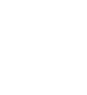 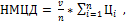 гдеv - количество (объем) закупаемого товара (работы, услуги);n - количество источников ценовой информации, используемых в расчете;i - номер источника ценовой информации;Цi - цена единицы товара, работы, услуги, представленная в источнике с номером i, скорректированная с учетом коэффициентов (индексов), применяемых для пересчета цен товаров, работ, услуг с учетом различий в характеристиках товаров, коммерческих и (или) финансовых условий поставок товаров, выполнения работ, оказания услуг.Цена договора, заключаемая с единственным поставщиком (исполнителем, подрядчиком), должна соответствовать наименьшему ценовому предложению с учетом положений настоящего пункта.Тарифный метод применяется Заказчиком, если в соответствии с законодательством Российской Федерации цены закупаемых товаров, работ, услуг подлежат государственному регулированию или установлены муниципальными правовыми актами. В этом случае НМЦД, цена договора, заключаемого с единственным поставщиком (подрядчиком, исполнителем), определяются в соответствии с установленным тарифом (ценой) на товары, работы, услуги.Определение НМЦД, цены договора, заключаемого с единственным поставщиком (исполнителем, подрядчиком), тарифным методом определяется по формуле: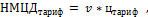  гдеНМЦДтариф – НМЦД, определяемая тарифным методом;v - количество (объем) закупаемого товара (работы, услуги);цтариф – цена (тариф) единицы товара, работы, услуги, установленная в рамках государственного регулирования цен (тарифов) или установленная муниципальным правовым актом.Проектно-сметный метод заключается в определении НМЦД, цены договора, заключаемого с единственным поставщиком (подрядчиком, исполнителем), на строительство, реконструкцию, капитальный ремонт объекта капитального строительства на основании проектной документации в соответствии с методиками и нормативами (государственными элементными сметными нормами) строительных работ и специальных строительных работ, утвержденными федеральным органом исполнительной власти, осуществляющим функции по выработке государственной политики и нормативно-правовому регулированию в сфере строительства.Проектно-сметный метод может применяться при определении и обосновании НМЦД, цены договора, заключаемого с единственным поставщиком (подрядчиком, исполнителем), на текущий ремонт зданий, строений, сооружений, помещений.Нормативный метод - применяется в случае, если правовыми актами установлены нормативы в отношении товаров, работ, услуг (в том числе их предельная стоимость, количество (объем), качество), которые предполагается закупать.Затратный метод - применяется в случае невозможности применения иных методов, предусмотренных ч. 5.2 - 5.5 настоящего Раздела Положения о закупке, или в дополнение к иным методам. Данный метод заключается в определении НМЦД, цены договора, заключаемого с единственным поставщиком (подрядчиком, исполнителем), как суммы произведенных затрат и обычной для определенной сферы деятельности прибыли. При этом учитываются обычные в подобных случаях прямые и косвенные затраты на производство или приобретение и (или) реализацию товаров, работ, услуг, затраты на транспортировку, хранение, страхование и иные затраты.В случае невозможности применения для определения НМЦД, цены договора, заключаемого с единственным поставщиком (подрядчиком, исполнителем), методов, указанных в части 5.1 настоящего Раздела Положения о закупке, Заказчик вправе применить иные методы, в этом случае в обоснование НМЦД, цены договора, заключаемого с единственным поставщиком (подрядчиком, исполнителем), Заказчик обязан включить обоснование невозможности применения указанных методов.Обоснование НМЦД, цены договора, заключаемого с единственным поставщиком (подрядчиком, исполнителем), осуществляется с учетом сопоставимых коммерческих и (или) финансовых условий поставок товаров, выполнения работ, оказания услуг, являющихся предметом закупки. Такие условия признаются сопоставимыми, если различия между такими условиями не оказывают существенного влияния на соответствующие результаты или эти различия могут быть учтены с применением соответствующих корректировок таких условий.Обоснование НМЦД, цены договора, заключаемого с единственным поставщиком (подрядчиком, исполнителем), должно основываться на общедоступной информации о ценах товаров, работ, услуг, являющихся предметом закупки. К общедоступной информации относятся:коммерческие предложения хозяйствующих субъектов;информация о ценах товаров, работ, услуг, содержащаяся в договорах, контрактах, которые исполнены и по которым не взыскивались неустойки (штрафы, пени) в связи с неисполнением или ненадлежащим исполнением обязательств, предусмотренных этими договорами, контрактами;информация о ценах товаров, работ, услуг, содержащаяся в рекламе, каталогах, описаниях товаров и в других предложениях, обращенных к неопределенному кругу лиц или напрямую Заказчику и признаваемых в соответствии с гражданским законодательством публичными офертами;информация, размещенная на сайтах поставщиков (подрядчиков, исполнителей), занимающихся поставками товаров, выполнением работ, оказанием услуг, являющихся предметом закупки;информация о котировках на российских биржах и иностранных биржах;информация о котировках на электронных площадках;данные государственной статистической отчетности о ценах товаров, работ, услуг;информация о ценах товаров, работ, услуг, содержащаяся в официальных источниках информации уполномоченных государственных органов и муниципальных органов в соответствии с законодательством Российской Федерации, законодательством субъектов Российской Федерации, муниципальными нормативными правовыми актами, в официальных источниках информации иностранных государств, международных организаций или иных общедоступных изданиях;информация о рыночной стоимости объектов оценки, определенной в соответствии с законодательством, регулирующим оценочную деятельность в Российской Федерации или законодательством иностранных государств;информация информационно-ценовых агентств, общедоступные результаты изучения рынка, а также результаты изучения рынка, проведенного по инициативе заказчика, в том числе на основании договора, при условии раскрытия методологии расчета цен, иные источники информации;Заказчик вправе использовать электронный магазин в качестве одного из способов обоснования НМЦД, цены договора, заключаемого с единственным поставщиком (подрядчиком, исполнителем), с целью сбора коммерческих предложений.В случае, если количество поставляемых товаров, объем подлежащих выполнению работ, оказанию услуг невозможно определить, Заказчик определяет начальную цену единицы товара, работы, услуги, начальную сумму цен указанных единиц, максимальное значение цены договора, а также обосновывает цену единицы товара, работы, услуги. При этом расчет размера обеспечения заявки или обеспечения исполнения договора, осуществляется от максимального значения цены договора. НМЦД, цену единицы товара (работы, услуги) (в случае, если количество поставляемых товаров, объем подлежащих выполнению работ, оказанию услуг невозможно определить) в извещении об осуществлении закупки, в документации о проведении конкурентной закупки Заказчик указывает одним из трех способов:НМЦД;формула цены и максимальное значение цены договора;цена единицы товара, работы или услуги, начальная сумма цен указанных единиц товара, работы или услуги и максимальное значение цены договора.Порядок определения формулы цены, определяющей правила расчета сумм, подлежащих уплате Заказчиком поставщику (исполнителю, подрядчику) в ходе исполнения договора (далее - формула цены) устанавливается Заказчиком в извещении об осуществлении закупки и (или) документации о проведении конкурентной закупки, в проекте договора с учетом следующих особенностей. Формула цены договора и порядок расчетов разрабатываются Заказчиком самостоятельно. Формула цены определяется Заказчиком исходя из условий исполнения договора и особенностей осуществления закупки, если иное не установлено законодательством Российской Федерации. При определении Заказчиком формулы цены допускается приводить ее в виде математического выражения или в виде описания соотношения показателей.Формула цены в обязательном порядке должна содержать объём поставленных товаров, выполненных работ, оказанных услуг в месяце (периоде) поставки и цену за единицу товара, работы, услуги, установленную на день (в месте) отпуска товара, выполнения работы, оказания услуги, но не более цены за единицу товара, работы, услуги, указанной в договоре.Формула цены устанавливается Заказчиком для закупки товаров, работ, услуг по фактической цене поставщика (исполнителя, подрядчика) за единицу товара, работы, услуги. Стоимость единицы товара, работы, услуги не может превышать максимальную цену за единицу такого товара, работы, услуги, определенную в ходе проведения закупки. При этом данное условие включается в проект договора. Максимальное значение цены договора устанавливается в зависимости от предполагаемых затрат Заказчика и имеющегося финансирования на осуществление закупки.Для определения максимального значения цены договора Заказчиком могут быть использованы максимальные значения цен аналогичных договоров, заключенных в прошлые периоды (с учетом применения корректирующих коэффициентов, например, коэффициенты инфляции).Максимальное значение цены договора может быть рассчитано Заказчиком исходя из ориентировочного количества товаров (работ, услуг) подлежащих закупке, умноженного на стоимость цены единицы товара (работы, услуги).Обоснование НМЦД, цены единицы товара (работы, услуги) оформляется в извещении об осуществлении закупки и (или) в документации о проведении закупки следующим образом:В обосновании НМЦД, цены единицы товара (работы, услуги), которые подлежат размещению в единой информационной системе, по усмотрению Заказчика могут не указываться наименования поставщиков (подрядчиков, исполнителей), представивших соответствующую информацию о ценах, при этом в обязательном порядке подлежит указанию источник получения ценовой информации, например: «Коммерческое предложение № 1», «Реестровый № договора (контракта) _____» и т.д.).В обосновании НМЦД, цены единицы товара (работы, услуги), которые подлежат размещению в единой информационной системе указывается метод обоснования НМЦД, цены единицы товара (работы, услуги).В обосновании НМЦД, цены единицы товара (работы, услуги), которые подлежат размещению в единой информационной системе указываются сведения о полученных ценах и дате поступления ценовой информации (дате поступления ответа на запросы о предоставлении ценовой информации (коммерческих предложений), дата обращения к источникам общедоступной информации (например, к официальным сайтам производителей, к реестру договоров (к реестру контрактов)).Идентичные товары - товары, имеющие одинаковые характерные для них основные признаки. При определении идентичности товаров незначительные различия во внешнем виде таких товаров могут не учитываться. При определении идентичности работ, услуг учитываются характеристики подрядчика, исполнителя, их деловая репутация на рынке.При наличии существенных различий в ценах на поставку идентичных товаров различных производителей (более 25 процентов цены товара) решение о выборе видов товара для расчета начальной (максимальной) цены договора, цены единицы товара (работы, услуги) принимается исходя из степени соответствия качественных характеристик (свойств) товара потребностям Заказчика и его финансовых возможностей.Идентичные работы, услуги - работы, услуги, обладающие одинаковыми характерными для них основными признаками (качественными характеристиками), в том числе реализуемые с использованием одинаковых методик, технологий, подходов, выполняемые (оказываемые) подрядчиками, исполнителями с сопоставимой квалификацией. При получении сведений об идентичных работах и услугах используются цены, установленные двумя или более участниками рынка, специализирующимися на выполнении работ, оказании услуг, требующихся заказчику.Однородными товары - товары, которые, не являясь идентичными, имеют сходные характеристики и состоят из схожих компонентов, что позволяет им выполнять одни и те же функции и (или) быть коммерчески взаимозаменяемыми. При определении однородности товаров учитываются их качество, репутация на рынке, страна происхождения.Однородные работы, услуги - работы, услуги, которые, не являясь идентичными, имеют сходные характеристики, что позволяет им быть коммерчески и (или) функционально взаимозаменяемыми. При определении однородности работ, услуг учитываются их качество, а также вид работ, услуг, их объем, уникальность и коммерческая взаимозаменяемость.Коммерческие и (или) финансовые условия поставок товаров, выполнения работ, оказания услуг признаются сопоставимыми, если различия между такими условиями не оказывают существенного влияния на соответствующие результаты или эти различия могут быть учтены с применением соответствующих корректировок таких условий.Определение идентичности и однородности товаров, работ, услуг для обеспечения нужд Заказчика, сопоставимости коммерческих и (или) финансовых условий поставок товаров, выполнения работ, оказания услуг осуществляется в соответствии с решением Заказчика.В расчет НМЦД, цены единицы товара (работы, услуги) включается уточнение о налоге на добавленную стоимость (далее – НДС) с указанием размера НДС либо с указанием расчета без НДС.НМЦД, цена договора, заключаемого с единственным поставщиком (подрядчиком, исполнителем), цена единицы товара (работы, услуги) может выражаться в иностранной валюте, если это не противоречит действующему законодательству. В этом случае в извещении об осуществлении закупки, в документации о конкурентной закупке должен содержаться порядок применения официального курса иностранной валюты к рублю Российской Федерации, установленного Центральным банком Российской Федерации и используемого при оценке заявки участника закупки и оплате заключенного договора.Оригиналы использованных при обосновании и определении НМЦД, цены единицы товара (работы, услуги), цены договора, заключаемого с единственным поставщиком (подрядчиком, исполнителем), документов, снимки экрана (скриншоты), содержащие изображения соответствующих страниц сайтов, с указанием даты и времени их формирования Заказчику необходимо хранить совместно с иными документами о закупке в течение не менее трех лет.При обосновании НМЦД, цены единицы товара (работы, услуги), цены договора, заключаемого с единственным поставщиком (подрядчиком, исполнителем), Заказчик вправе дополнительно к настоящему Положению о закупке руководствоваться Методическими рекомендациями по применению методов определения начальной (максимальной) цены контракта, цены контракта, заключаемого с единственным поставщиком (подрядчиком, исполнителем), утвержденными Приказом Минэкономразвития России от 02.11.2013 г. № 567 «Об утверждении Методических рекомендаций по применению методов определения начальной (максимальной) цены контракта, цены контракта, заключаемого с единственным поставщиком (подрядчиком, исполнителем)».ПЛАНИРОВАНИЕ ЗАКУПОК ТОВАРОВ, РАБОТ, УСЛУГПланирование закупок осуществляется посредством формирования, утверждения и ведения планов закупки товаров, работ, услуг.В план закупки включаются сведения о закупке товаров, работ, услуг, необходимых для удовлетворения потребностей Заказчика.Заказчик размещает в единой информационной системе план закупки товаров, работ, услуг на срок не менее чем 1 (один) год и план закупки инновационной продукции, высокотехнологичной продукции, лекарственных средств на период от 5 (пяти) до 7 (семи) лет. Порядок формирования плана закупки товаров, работ, услуг, порядок и сроки размещения в единой информационной системе, на официальном сайте единой информационной системы в информационно-телекоммуникационной сети "Интернет" (далее - официальный сайт) такого плана, требования к форме такого плана устанавливаются Правительством Российской Федерации. Правительство Российской Федерации вправе установить особенности включения закупок, предусмотренных ч. 15 ст. 4 Закона № 223-ФЗ, в план закупки товаров, работ, услуг и в план закупки инновационной продукции, высокотехнологичной продукции, лекарственных средств.План закупки товаров, работ, услуг Заказчиков, определенных Правительством Российской Федерации в соответствии с пунктом 2 части 8.2 статьи 3 Закона № 223-ФЗ, должен содержать формируемый на срок не менее чем 3 (три) года раздел о закупке у субъектов МСП в соответствии с утвержденными такими Заказчиками Перечнями товаров, работ, услуг, закупка которых осуществляется у таких субъектов.Корректировка плана закупки может осуществляться, в том числе в случае:изменения потребности в товарах (работах, услугах), в том числе сроков их приобретения, способа осуществления закупки и срока исполнения договора;изменения более чем на 10 (десять) процентов стоимости планируемых к приобретению товаров (работ, услуг), выявленного в результате подготовки к процедуре проведения конкретной закупки, вследствие чего невозможно осуществление закупки в соответствии с планируемым объемом денежных средств, предусмотренным планом закупки;возникновения потребности в определенных товарах, работах, услугах вследствие произошедшей аварии, непреодолимой силы, необходимости срочного медицинского вмешательства, чрезвычайных ситуаций природного или техногенного характера, а также в целях предотвращения угрозы их возникновения, в связи, с чем внесение сведений о процедуре закупки в утвержденный план закупки не было возможно предусмотреть на этапе его утверждения;осуществления закупки товаров, работ, услуг при условии, что Заказчик на этапе утверждения плана закупки не мог предвидеть обстоятельства, обусловившие необходимость ее проведения; осуществления закупки товаров, работ, услуг при условии, что Заказчик на этапе утверждения плана закупки не имел возможности определить ее качественные, количественные, стоимостные характеристики;в иных случаях, указанных Заказчиком в приказах о внесении изменений в план закупок.Изменения в план закупки вносятся на основании служебной записки (приказа, иного распорядительного документа) руководителя структурного подразделения или иного уполномоченного лица, в интересах которого осуществляется закупка, и утверждаются приказом руководителя (при необходимости). Изменения вступают в силу с момента размещения в единой информационной системе новой редакции плана закупки.ЕДИНАЯ КОМИССИЯ ПО ОСУЩЕСТВЛЕНИЮ ЗАКУПОКДля определения поставщика (исполнителя, подрядчика) по результатам проведения конкурентной закупки Заказчик создает единую комиссию по осуществлению конкурентной закупки (далее – Единую комиссию) численностью не менее 3 (трех) человек. Единая комиссия является коллегиальным органом Заказчика. Заказчик вправе создать Единую комиссию, уполномоченную на проведение всех конкурентных закупок или уполномоченную на проведение всех закупок (в том числе неконкурентных).Персональный состав Единой комиссии, порядок ее деятельности: цели и задачи ее формирования, права, обязанности и ответственность членов Единой комиссии, регламент работы и иные вопросы деятельности утверждаются приказом руководителя Заказчика. Заказчик вправе включить в состав комиссии сторонних лиц, не являющихся сотрудниками Заказчика при соблюдении требований настоящего раздела Положения.Руководитель заказчика, член комиссии по осуществлению закупок обязаны при осуществлении закупок принимать меры по предотвращению и урегулированию конфликта интересов в соответствии с Федеральным законом от 25 декабря 2008 года № 273-ФЗ «О противодействии коррупции».Руководитель заказчика, член комиссии по осуществлению закупок обязаны принимать меры по недопущению любой возможности возникновения конфликта интересов.Член комиссии по осуществлению закупок обязан уведомить в порядке, определенном работодателем в соответствии с НПА РФ, о возникшем конфликте интересов или о возможности его возникновения, как только ему станет об этом известно.Работодатель, если ему стало известно о возникновении у лица (члена комиссии по осуществлению закупок) личной заинтересованности, которая приводит или может привести к конфликту интересов, обязан принять меры по предотвращению или урегулированию конфликта интересов.Предотвращение и урегулирование конфликта интересов осуществляются путем отвода или самоотвода указанного лица (члена комиссии по осуществлению закупок) в случаях и порядке, предусмотренных законодательством РФ. Непринятие лицом (членом комиссии по осуществлению закупок), являющимся стороной конфликта интересов, мер по предотвращению или урегулированию конфликта интересов является правонарушением, влекущим увольнение указанного лица.Членами Единой комиссии по осуществлению закупок не могут быть:физические лица, имеющие личную заинтересованность в результатах закупки (определения поставщика (исполнителя, подрядчика) при осуществлении конкурентной закупки), в том числе физические лица, подавшие заявки на участие в закупке, либо состоящие в трудовых отношениях с организациями или физическими лицами, подавшими данные заявки, либо являющиеся управляющими организаций, подавших заявки на участие в закупке. Понятие «личная заинтересованность» используется в значении, указанном в Федеральном законе от 25 декабря 2008 года № 273-ФЗ «О противодействии коррупции»;физические лица, являющиеся участниками (акционерами) организаций, подавших заявки на участие в закупке, членами их органов управления, кредиторами участников закупки;физические лица, на которых способны оказать влияние участники закупки (в том числе физические лица, являющиеся участниками (акционерами) этих организаций, членами их органов управления, кредиторами указанных участников закупки), либо физические лица, состоящие в браке с руководителем участника закупки, либо являющиеся близкими родственниками (родственниками по прямой восходящей и нисходящей линии (родителями и детьми, дедушкой, бабушкой и внуками), полнородными и неполнородными (имеющими общих отца или мать) братьями и сестрами), усыновителями руководителя или усыновленными руководителем участника закупки.Член комиссии по осуществлению закупок обязан незамедлительно сообщить Заказчику, принявшему решение о создании комиссии по осуществлению закупок, о возникновении обстоятельств, предусмотренных частью 7.4 настоящего Раздела Положения о закупке. В случае выявления в составе комиссии по осуществлению закупок физических лиц, указанных в части 7.4., Заказчик, принявший решение о создании комиссии по осуществлению закупок, обязан незамедлительно заменить их другими физическими лицами, соответствующими требованиям, предусмотренным положениями части 7.4. настоящего Раздела Положения о закупке.Работа Единой комиссии осуществляется на ее заседаниях в порядке, установленном Заказчиком. Члены Единой комиссии с целью осуществления функций, предусмотренных частью 7.13. настоящего Раздела Положения о закупке, вправе не присутствуя лично на заседании такой комиссии в случае использования при таком рассмотрении средств дистанционного взаимодействия, в том числе аудиосвязи или видеосвязи, и при условии соблюдения требований законодательства Российской Федерации о защите государственной тайны. Такие меры могут приняты в случае, если проведение заседания с личным присутствием членов комиссии не представляется возможным или было Заказчиком было принято решение с целью соблюдения мер и требований законодательства РФ. При проведении заседания комиссии в формате, предусмотренном настоящей частью, протокол, составленный по результатам такого заседания будет считаться составленным и подписанным в соответствии с требованиями действующего законодательства и настоящего Положения при подписании таких протоколов хотя бы одной подписью лица, имеющего право действовать от имени заказчика, и при условии соблюдения требований законодательства Российской Федерации о защите государственной тайны.Заседание Единой комиссии считается правомочным, если на нем присутствует не менее чем 50% от общего числа ее членов. Решения Единой комиссии принимаются простым большинством голосов от числа присутствующих на заседании членов. Голосование осуществляется открыто. При голосовании каждый член Единой комиссии имеет один голос. Работой Единой комиссии руководит Председатель Единой комиссии. Председатель созывает и ведет заседания Единой комиссии, объявляет решения, принятые Единой комиссией. В отсутствие Председателя его функции выполняет Заместитель председателя или один из членов единой комиссии, кандидатура которого выбирается голосованием присутствующих на заседании членами Единой комиссии простым большинством голосов.Замена члена Единой комиссии допускается только по решению Заказчика, принявшего решение о создании Единой   комиссии.При осуществлении функций, возложенных на комиссию по закупкам, члены Единой комиссии по закупкам обязаны:строго соблюдать требования законодательства, настоящего Положения о закупке, а также иных локальных актов Заказчика, связанных с закупочной деятельностью;лично присутствовать на заседаниях единой комиссии, отсутствие на заседании Единой комиссии допускается только по уважительным причинам в соответствии с трудовым законодательством Российской Федерации;своевременно выносить решения по вопросам, относящимся к компетенции Единой комиссии;лично подписывать протоколы, формируемые по результатам работы Единой комиссии;содействовать достижению целей, установленных настоящим Положением;обеспечивать участникам закупок равноправные, справедливые возможности участия в закупках;незамедлительно сообщить председателю Единой комиссии о невозможности принимать участие в работе Единой комиссии в случае возникновения личной заинтересованности и конфликта интересов в результатах закупки;незамедлительно информировать непосредственного руководителя или уполномоченное лицо о невозможности реализации в соответствии с требованиями настоящего Положения возложенных на такого члена Единой комиссии обязанностей.При осуществлении функций, возложенных на комиссию, членам Единой комиссии запрещается:создавать кому-либо преимущественные условия участия в закупках;принимать решения путем проведения заочного голосования, а также делегировать свои полномочия иным лицам;предоставлять информацию о ходе, результатах закупки за исключением случаев, когда предоставление такой информации предусмотрено настоящим Положением о закупке, иными локальными актами Заказчика, связанными с закупочной деятельностью, а также законодательством Российской Федерации.Единая комиссия вправе:в случаях, предусмотренных законодательством Российской Федерации о закупках, Положением и документацией о закупке, отстранить участника закупки от участия в процедурах закупки на любом этапе их проведения;потребовать от участников закупки представления разъяснений поданных ими заявок в случаях, установленных настоящим Положением о закупке; обратиться к Заказчику за разъяснениями по предмету закупки;запросить у соответствующих органов и организаций сведения о проведении ликвидации участника закупки, проведении в отношении такого участника закупки процедуры банкротства, о приостановлении деятельности такого участника закупки в порядке, предусмотренном Кодексом Российской Федерации об административных правонарушениях, об отсутствии у участника закупки недоимки по налогам, сборам, задолженности по иным обязательным платежам в бюджеты бюджетной системы Российской Федерации (за исключением сумм, на которые предоставлены отсрочка, рассрочка, инвестиционный налоговый кредит в соответствии с законодательством Российской Федерации о налогах и сборах, которые реструктурированы в соответствии с законодательством Российской Федерации, по которым имеется вступившее в законную силу решение суда о признании обязанности заявителя по уплате этих сумм исполненной или которые признаны безнадежными к взысканию в соответствии с законодательством Российской Федерации о налогах и сборах) за прошедший календарный год, об обжаловании наличия таких  недоимок, задолженностей  и о результатах рассмотрения жалоб;привлекать экспертов для разрешения возникающих при осуществлении своей деятельности вопросов, требующих специальных знаний и навыков, как из числа сотрудников Заказчика, так и сторонних организаций.Основными функциями комиссии являются:участие в заседании Единой комиссии при открытии оператором электронной площадки доступа к заявкам, поданным в форме электронных документов;рассмотрение заявок участников закупки;принятие решений о направлении запросов участникам в случаях, установленных настоящим Положением и закупочной документацией;принятие решений о допуске участника закупки или отказа в допуске (отклонения заявки) участника закупки к участию в закупке;фиксирование факта о признании процедуры закупки несостоявшейся (при необходимости);проведение оценки заявок (при необходимости);определение победителя закупки в соответствии с условиями извещения о проведении закупки и документации о закупке;рассмотрение решений антимонопольного органа, органов по рассмотрению жалоб и реализация предписаний антимонопольного органа, решений, указанных в резолютивной части органов по рассмотрению жалоб, в целях устранения выявленных нарушений либо обжалование заключений в вышестоящих контролирующих органах;размещение протоколов, составляемых в ходе проведения процедуры закупки.Функции, возложенные Заказчиком на Единую комиссию, могут отличаться от указанных в части 7.13 настоящего Раздела Положения о закупке в соответствии с решением Заказчика, но не противоречить им.СПОСОБЫ ОСУЩЕСТВЛЕНИЯ ЗАКУПКИНастоящим Положением о закупке предусматриваются конкурентные и неконкурентные закупки, устанавливается порядок и условия осуществления таких закупок:Конкурентная закупка осуществляется в порядке, предусмотренном ст. 3.2 Закона № 223-ФЗ и на основании требований, предусмотренных ст. 3.3 и 3.4 Закона № 223-ФЗ.Конкурентные закупки могут включать в себя один или несколько этапов.Под конкурсом понимается форма торгов, при которой победителем конкурса признается участник конкурентной закупки, заявка на участие в конкурентной закупке, окончательное предложение которого соответствует требованиям, установленным документацией о конкурентной закупке, и заявка, окончательное предложение которого по результатам сопоставления заявок, окончательных предложений на основании указанных в документации о такой закупке критериев оценки содержит лучшие условия исполнения договора.Заказчик вправе осуществить закупку путем проведения конкурса в случае, если для эффективного проведения закупки необходимо произвести оценку предложений участников на основании более чем одного критерия.Под аукционом понимается форма торгов, при которой победителем аукциона, с которым заключается договор, признается лицо, заявка которого соответствует требованиям, установленным документацией о закупке, и которое предложило наиболее низкую цену договора путем снижения начальной (максимальной) цены договора, указанной в извещении о проведении аукциона, на установленную в документации о закупке величину (далее – «шаг аукциона»). В случае, если при проведении аукциона цена договора снижена до нуля, аукцион проводится на право заключить договор. В этом случае победителем аукциона признается лицо, заявка которого соответствует требованиям, установленным документацией о закупке, и которое предложило наиболее высокую цену за право заключить договор.Заказчик вправе осуществлять закупку путем проведения аукциона при выполнении хотя бы одного из следующих условий: 1) объектом закупки является продукция, по которой существует функционирующий рынок; 2) объектом закупки являются товары, работы, услуги, в отношении которых целесообразно проводить оценку только по ценовым критериям.Под запросом котировок понимается форма торгов, при которой победителем запроса котировок признается участник закупки, заявка которого соответствует требованиям, установленным извещением о проведении запроса котировок, и содержит наиболее низкую цену договора.Заказчик вправе осуществлять закупку путем проведения запроса котировок при одновременном выполнении следующих условий: 1) объектом закупки является продукция, по которой существует функционирующий рынок; 2) объектом закупки являются товары, работы, услуги, в отношении которых целесообразно проводить оценку только по ценовым критериям; 3) начальная (максимальная) цена договора не превышает 7 (семь) миллионов рублей.Под запросом предложений понимается форма торгов, при которой победителем запроса предложений признается участник конкурентной закупки, заявка на участие в закупке которого в соответствии с критериями, определенными в документации о закупке, наиболее полно соответствует требованиям документации о закупке и содержит лучшие условия поставки товаров, выполнения работ, оказания услуг.Заказчик вправе осуществлять закупку путем проведения запроса предложений при одновременном выполнении следующих условий: 1) начальная (максимальная) цена договора не превышает 20 (двадцать) миллионов рублей; 2) объектом закупки являются товары, работы, услуги, в отношении которых целесообразно проводить оценку по ценовым и неценовым критериям.Требования к конкурентной закупке, осуществляемой закрытым способом. Закрытый конкурс, закрытый аукцион, закрытый запрос котировок, закрытый запрос предложений или иная конкурентная закупка, осуществляемая закрытым способом, проводится в случае, если сведения о такой закупке составляют государственную тайну, или если такая закупка осуществляется в рамках выполнения государственного оборонного заказа в целях обеспечения обороны и безопасности Российской Федерации в части заказов на создание, модернизацию, поставки, ремонт, сервисное обслуживание и утилизацию вооружения, военной и специальной техники, на разработку, производство и поставки космической техники и объектов космической инфраструктуры, или если координационным органом Правительства Российской Федерации в отношении такой закупки принято решение в соответствии с пунктом 2 или 3 части 8 статьи 3.1 Закона № 223-ФЗ, или если закупка проводится в случаях, определенных Правительством Российской Федерации в соответствии с частью 16 статьи 4 Закона 223-ФЗ (далее также - закрытая конкурентная закупка).Закрытая конкурентная закупка осуществляется в порядке, установленном статьей 3.2 Закона № 223-ФЗ, с учетом особенностей, предусмотренных статьей 3.5 Закона № 223-ФЗ.Информация о закрытой конкурентной закупке, за исключением закупки, проводимой в случаях, определенных Правительством Российской Федерации в соответствии с частью 16 статьи 4 Закона 223-ФЗ, не подлежит размещению в единой информационной системе. При этом в сроки, установленные для размещения в единой информационной системе извещения об осуществлении конкурентной закупки, документации о конкурентной закупке, заказчик направляет приглашения принять участие в закрытой конкурентной закупке с приложением документации о закупке не менее чем двум лицам, которые способны осуществить поставки товаров, выполнение работ, оказание услуг, являющихся предметом закрытой конкурентной закупки. Иная информация о закрытой конкурентной закупке и документы, составляемые в ходе осуществления закрытой конкурентной закупки, направляются участникам закрытой конкурентной закупки в порядке, установленном положением о закупке, в сроки, установленные Законом № 223-ФЗ. Участник закрытой конкурентной закупки представляет заявку на участие в закрытой конкурентной закупке в запечатанном конверте, не позволяющем просматривать ее содержание до вскрытия конверта.Неконкурентная закупка – закупка товаров работ, услуг, условия осуществления которой не соответствуют условиям, предусмотренным ч. 3 ст. 3 Закона № 223-ФЗ к конкурентным закупкам. Решение о способе осуществления закупки товаров, работ, услуг принимается Заказчиком в соответствии с настоящим Положением.Закупки могут осуществляться: 1) исключительно с использованием документов на бумажных носителях (при проведении открытых и закрытых закупок); 2) исключительно с использованием документов в электронной форме (при проведении закупок в электронной форме).Процедуры закупок могут проводиться с проведением переторжки или без нее, с правом подачи альтернативных предложений или без такового права, с выбором нескольких победителей по одному лоту и в иных формах, предусмотренных настоящим Положением о закупке.По итогам проведения конкурентной закупки Заказчик вправе заключить договоры с несколькими участниками такой закупки в порядке и в случаях, установленных в настоящем Положении о закупке. Возможность выбора нескольких победителей допускается, если участники могут подавать предложения на часть поставки в объеме лота (делимый лот).В извещении о проведении запроса котировок, в документации о закупке должно быть предусмотрено условие о возможности распределения общего объема закупки между несколькими участниками закупки, отвечающими требованиям извещения о проведении запроса котировок, документации о закупке. Порядок проведения совместных закупокЛюбая конкурентная закупка, предусмотренная настоящим Положением, может осуществляться путем проведения совместной закупки. Совместная закупка проводится при осуществлении двумя и более Заказчиками закупки одних и тех же товаров, работ, услуг. Права, обязанности и ответственность Заказчиков при проведении совместных закупок определяются соглашением сторон, заключенным в соответствии с Гражданским кодексом Российской Федерации. К совместным закупкам применяются требования, установленные настоящим Положением, с учетом особенностей, изложенных в настоящем разделе. Во всем, что не оговорено в настоящем разделе, проведение совместной закупки осуществляется в порядке, установленном настоящим Положением о закупке в отношении конкретного способа и вида закупки.Для организации и проведения совместных закупок Заказчики заключают между собой Соглашение о проведении совместной закупки (далее – Соглашение) на этапе формирования либо корректировки планов закупки товаров, работ, услуг соответствующих Заказчиков либо в процессе реализации утвержденных планов закупки, в случае возникновения потребности в проведении совместной закупки.Организатором совместной закупки выступает один из Заказчиков, которому другие Заказчики передали на основании Соглашения часть своих полномочий на организацию и проведение совместных закупок. Указанное Соглашение должно содержать: информацию о сторонах Соглашения;информацию об объекте закупки и о предполагаемом объеме закупки, в отношении которой проводятся совместные закупки, место, условия и сроки (периоды) поставок товаров, выполнения работ, оказания услуг в отношении каждого Заказчика;начальные (максимальные) цены договоров каждого Заказчика; информацию об организаторе совместных закупок, в том числе перечень полномочий, переданных указанному организатору сторонами соглашения;примерные сроки проведения совместных закупок;порядок оплаты расходов, связанных с организацией и проведением совместных закупок; срок действия соглашения;иную информацию, определяющую взаимоотношения сторон Соглашения при проведении совместных закупок.В целях проведения совместной закупки Организатор совместных закупок:утверждает состав Комиссии по осуществлению совместных закупок, в которую включаются представители сторон Соглашения пропорционально объему закупок, осуществляемых каждым Заказчиком, в общем объеме закупок.разрабатывает и размещает в единой информационной системе извещение об осуществлении закупки и (или) документацию о закупке, подготовленные в соответствии с настоящим Положением о закупке. НМЦД, указываемая в таком извещении и в документации, определяется как сумма начальных (максимальных) цен договоров каждого Заказчика;предоставляет разъяснения положений документации о закупке;при необходимости вносит изменения в извещение о закупке и (или) документацию о закупке;размещает в единой информационной системе протоколы, составленные в ходе проведения совместной закупки;осуществляет иные полномочия, переданные ему Соглашением.При проведении совместной закупки документация о закупке должна содержать обязательную информацию в соответствии с частью 10.2 Раздела 10 настоящего Положения о закупке с учетом требований по каждому из Заказчиков.Договор с Победителем совместной закупки заключается каждым Заказчиком самостоятельно.Стороны соглашения несут расходы на проведение совместных закупок пропорционально доле НМЦД каждого Заказчика в общей сумме НМЦД, в целях заключения которых проводятся совместные закупки.ТРЕБОВАНИЯ К УЧАСТНИКАМ ЗАКУПКИЗаказчик определяет требования к участникам закупки в документации о конкурентной закупке (в извещении о проведении запроса котировок в электронной форме) в соответствии с настоящим Положением о закупке. Не допускается предъявлять к участникам закупки, к закупаемым товарам, работам, услугам, а также к условиям исполнения договора требования и осуществлять оценку и сопоставление заявок на участие в закупке по критериям и в порядке, которые не указаны в документации о закупке. Требования, предъявляемые к участникам закупки, к закупаемым товарам, работам, услугам, а также к условиям исполнения договора, критерии и порядок оценки и сопоставления заявок на участие в закупке, установленные Заказчиком, применяются в равной степени ко всем участникам закупки, к предлагаемым ими товарам, работам, услугам, к условиям исполнения договора. Требования к участникам закупки определяются на дату подачи заявки участниками закупки, если иное не определено в документации о закупке.При проведении конкурентных закупок Заказчик устанавливает следующие единые обязательные требования к участникам закупки:непроведение ликвидации участника конкурентной закупки - юридического лица и отсутствие решения арбитражного суда о признании участника такой закупки - юридического лица или индивидуального предпринимателя несостоятельным (банкротом); неприостановление деятельности участника конкурентной закупки в порядке, установленном Кодексом Российской Федерации об административных правонарушениях; отсутствие у участника конкурентной закупки недоимки по налогам, сборам, задолженности по иным обязательным платежам в бюджеты бюджетной системы Российской Федерации (за исключением сумм, на которые предоставлены отсрочка, рассрочка, инвестиционный налоговый кредит в соответствии с законодательством Российской Федерации о налогах и сборах, которые реструктурированы в соответствии с законодательством Российской Федерации, по которым имеется вступившее в законную силу решение суда о признании обязанности заявителя по уплате этих сумм исполненной или которые признаны безнадежными к взысканию в соответствии с законодательством Российской Федерации о налогах и сборах) за прошедший календарный год, размер которых превышает двадцать пять процентов балансовой стоимости активов участника такой закупки, по данным бухгалтерской (финансовой) отчетности за последний отчетный период. Участник такой закупки считается соответствующим установленному требованию в случае, если им в установленном порядке подано заявление об обжаловании указанных недоимки, задолженности и решение по данному заявлению на дату рассмотрения заявки на участие в конкурентной закупке не принято; отсутствие у участника конкурентной закупки - физического лица, зарегистрированного в качестве индивидуального предпринимателя, либо у руководителя, членов коллегиального исполнительного органа, лица, исполняющего функции единоличного исполнительного органа, или главного бухгалтера юридического лица - участника конкурентной закупки непогашенной или неснятой судимости за преступления в сфере экономики и (или) преступления, предусмотренные статьями 289, 290, 291, 291.1 Уголовного кодекса Российской Федерации, а также неприменение в отношении указанных физических лиц наказания в виде лишения права занимать определенные должности или заниматься определенной деятельностью, которые связаны с поставкой товара, выполнением работы, оказанием услуги, являющихся предметом осуществляемой закупки, и административного наказания в виде дисквалификации; отсутствие фактов привлечения в течение двух лет до момента подачи заявки на участие в конкурентной закупке - юридического лица к административной ответственности за совершение административного правонарушения, предусмотренного статьей 19.28 Кодекса Российской Федерации об административных правонарушениях; соответствие участника конкурентной закупки указанным в извещении об осуществлении закупки и (или) в документации о конкурентной закупке требованиям законодательства Российской Федерации к лицам, осуществляющим поставку товара, выполнение работы, оказание услуги, являющихся предметом закупки;обладание участником конкурентной закупки исключительными правами на результаты интеллектуальной деятельности, если в связи с исполнением договора Заказчик приобретает права на такие результаты; обладание участником конкурентной закупки правами использования результата интеллектуальной деятельности в случае использования такого результата при исполнении договора;отсутствие у участника закупки ограничений для участия в закупках, установленных законодательством Российской Федерации;участник закупки не должен являться юридическим или физическим лицом, в отношении которого применяются специальные экономические меры, предусмотренные подпунктом а) пункта 2 Указа Президента РФ от 03.05.2022 г. № 252 «О применении ответных специальных экономических мер в связи с недружественными действиями некоторых иностранных государств и международных организаций», либо являться организацией, находящейся под контролем таких лиц.При осуществлении конкурентной закупки с участием субъектов МСП, требования, установленные в извещении об осуществлении закупки и (или) в документации о такой закупке не должны противоречить требованиями статьи 3.4 Закона № 223-ФЗ.В случае проведения закупки у единственного поставщика (исполнителя, подрядчика), Заказчик вправе (но не обязан) обеспечить контроль соответствия участника закупки, с которым заключается договор, требованиям, предусмотренным частью 9.3 настоящего Положения о закупке. При принятии решения об обеспечении такого контроля Заказчик вправе не оформлять результаты такого контроля документально.В случае осуществления неконкурентных закупок Заказчик вправе установить в извещении об осуществлении закупки и (или) документации о закупке единые требования и (или) дополнительные требования к участникам закупки, предусмотренные настоящим Разделом Положения о закупке.Заказчик вправе предъявить к участникам закупки иные измеряемые требования, в том числе:отсутствие сведений об участнике закупки в реестре недобросовестных поставщиков, предусмотренном ст. 5 Закона № 223-ФЗ;отсутствие сведений об участнике закупки в реестре недобросовестных поставщиков, предусмотренном ст. 104 Закона № 44-ФЗ.При необходимости Заказчик вправе предъявить к участникам закупки следующие квалификационные (дополнительные) требования:наличие финансовых, материальных средств (ресурсов), необходимых для надлежащего и своевременного выполнения условий договора;наличие на праве собственности или ином законном основании оборудования и других материальных ресурсов для исполнения договора;положительная деловая репутация, наличие опыта осуществления поставок товара (выполнения работ, оказания услуг), связанного с предметом Договора;наличие необходимого количества специалистов и иных работников определенного уровня квалификации для исполнения договора;наличие надлежащим образом исполненных договоров в отношении поставок товаров, выполнения работ, оказания услуг, идентичных закупаемым Заказчиком.При осуществлении конкурентной закупки с участием субъектов МСП, не допускается предъявлять к участникам закупки дополнительных требований, если такие условия будут противоречить требованиям статьи 3.4 Закона № 223-ФЗ и Постановлению Правительства РФ от 11 декабря 2014 г. № 1352.При выявлении несоответствия участника закупки требованиям, установленным в настоящем Разделе Положения о закупке, в извещении об осуществлении закупки и (или) в документации о закупке, Единая комиссия отказывает участнику закупки в допуске к участию в закупке.В случае если несколько юридических лиц либо несколько физических лиц (в том числе индивидуальных предпринимателей) выступают на стороне одного участника закупки (коллективный участник закупки), требования, установленные Заказчиком в извещении об осуществлении закупки и (или) в документации о закупке, предъявляются в совокупности к такому участнику закупки. Исключение составляют требования, предусмотренные пунктом «е» части 9.3 и пунктом 1 части 9.6 настоящего Раздела Положения о закупке, по которым достаточно соответствие указанным требованиям хотя бы одного из выступающих на стороне участника закупки лиц.В случае, если несколько юридических лиц, физических лиц или индивидуальных предпринимателей выступают на стороне одного участника закупки как коллективный участник в состав заявки входит соглашение между данными лицами, определяющее права, обязанности, распределение объемов, сроков и условия о субсидиарной ответственности каждого члена коллективного участника по обязательствам, связанным с участием в торгах, условия о солидарной ответственности за своевременное и полное исполнение условий договора, условие о том, что все операции по выполнению договора в целом, включая расчеты и платежи, будут осуществляться только организацией-лидером, при условии, что Заказчика устраивает предложенная схема сотрудничества, в обратном случае Заказчик вправе её изменить.Также в случае, если несколько юридических лиц, физических лиц или индивидуальных предпринимателей выступают на стороне одного участника закупки как коллективный участник в состав заявки входит доверенность, которая наделяет лидера консорциума полномочиями подавать и подписывать заявки в качестве лидера, совершать сделки от имени всех товарищей, представлять интересы коллективного участника (т.е. «консорциума», в настоящем Положении интерпретируется как объединение 2 (двух) или нескольких коммерческих организаций, физических лиц, индивидуальных предпринимателей, соединивших свои вклады и совместно действующих без образования юридического лица для извлечения прибыли или достижения иной не противоречащей закону цели по договору простого товарищества (договору о совместной деятельности), соглашения).Иностранный агент не вправе принимать участие в закупках товаров, работ, услуг, осуществляемых в соответствии с Законом № 223-ФЗ и настоящим Положением о закупке.Отстранение участника закупки от участия в закупке или отказ от заключения договора с победителем проведения закупки осуществляется в любой момент до заключения договора, если Заказчик или Единая комиссия обнаружит, что участник закупки не соответствует требованиям, установленным документацией о закупке к участникам закупки, или предоставил недостоверную информацию в отношении своего соответствия указанным требованиям.  СОДЕРЖАНИЕ ИЗВЕЩЕНИЯ И ДОКУМЕНТАЦИИ ОБ ОСУЩЕСТВЛЕНИИ КОНКУРЕНТНОЙ ЗАКУПКИ.  ПОРЯДОК ПРОВЕДЕНИЯ КОНКУРЕНТНОЙ ЗАКУПКИВ извещении об осуществлении конкурентной закупки должны быть указаны следующие сведения:способ осуществления закупки;наименование, место нахождения, почтовый адрес, адрес электронной почты, номер контактного телефона Заказчика;предмет договора с указанием количества поставляемого товара, объема выполняемой работы, оказываемой услуги, а также краткое описание предмета закупки в соответствии с ч. 6.1 ст. 3 Закона № 223-ФЗ (при необходимости);место поставки товара, выполнения работы, оказания услуги;сведения о начальной (максимальной) цене договора, либо формула цены и максимальное значение цены договора, либо цена единицы товара, работы, услуги и максимальное значение цены договора;срок, место и порядок предоставления документации о закупке, размер, порядок и сроки внесения платы, взимаемой Заказчиком за предоставление данной документации, если такая плата установлена Заказчиком, за исключением случаев предоставления документации о закупке в форме электронного документа;порядок, дата начала, дата и время окончания срока подачи заявок на участие в закупке (этапах конкурентной закупки) и порядок подведения итогов конкурентной закупки (этапов конкурентной закупки);адрес электронной площадки в информационно-телекоммуникационной сети «Интернет» (при осуществлении конкурентной закупки в электронной форме);размер обеспечения заявки на участие в закупке, порядок и срок его предоставления в случае установления требования обеспечения заявки на участие в закупке;размер обеспечения исполнения договора, порядок и срок его предоставления, а также основное обязательство, исполнение которого обеспечивается (в случае установления требования обеспечения исполнения договора), и срок его исполнения.Для осуществления конкурентной закупки Заказчик разрабатывает и утверждает документацию о закупке (за исключением проведения запроса котировок в электронной форме), которая размещается в единой информационной системе вместе с извещением об осуществлении закупки и включает в себя сведения, предусмотренные настоящим Положением о закупке.В документации о конкурентной закупке должны быть указаны:требования к безопасности, качеству, техническим характеристикам, функциональным характеристикам (потребительским свойствам) товара, работы, услуги, к размерам, упаковке, отгрузке товара, к результатам работы, установленные Заказчиком и предусмотренные техническими регламентами в соответствии с законодательством Российской Федерации о техническом регулировании, документами, разрабатываемыми и применяемыми в национальной системе стандартизации, принятыми в соответствии с законодательством Российской Федерации о стандартизации, иные требования, связанные с определением соответствия поставляемого товара, выполняемой работы, оказываемой услуги потребностям Заказчика. Если Заказчиком в документации о закупке не используются установленные в соответствии с законодательством Российской Федерации о техническом регулировании, законодательством Российской Федерации о стандартизации требования к безопасности, качеству, техническим характеристикам, функциональным характеристикам (потребительским свойствам) товара, работы, услуги, к размерам, упаковке, отгрузке товара, к результатам работы, в документации о закупке должно содержаться обоснование необходимости использования иных требований, связанных с определением соответствия поставляемого товара, выполняемой работы, оказываемой услуги потребностям Заказчика;требования к содержанию, форме, оформлению и составу заявки на участие в закупке;требования к описанию участниками такой закупки поставляемого товара, который является предметом конкурентной закупки, его функциональных характеристик (потребительских свойств), его количественных и качественных характеристик, требования к описанию участниками такой закупки выполняемой работы, оказываемой услуги, которые являются предметом конкурентной закупки, их количественных и качественных характеристик;место, условия и сроки (периоды) поставки товара, выполнения работы, оказания услуги;сведения о начальной (максимальной) цене договора, либо формула цены и максимальное значение цены договора, либо цена единицы товара, работы, услуги и максимальное значение цены договора;форма, сроки и порядок оплаты товара, работы, услуги;обоснование начальной (максимальной) цены договора либо цены единицы товара, работы, услуги, включая информацию о расходах на перевозку, страхование, уплату таможенных пошлин, налогов и других обязательных платежей;порядок, дата начала, дата и время окончания срока подачи заявок на участие в закупке (этапах конкурентной закупки) и порядок подведения итогов такой закупки (этапов такой закупки);требования к участникам закупки, устанавливаемые в соответствии в Разделом 9 настоящего Положения о закупке;требования к участникам такой закупки и привлекаемым ими субподрядчикам, соисполнителям и (или) изготовителям товара, являющегося предметом закупки, и перечень документов, представляемых участниками такой закупки для подтверждения их соответствия указанным требованиям, в случае закупки работ по проектированию, строительству, модернизации и ремонту особо опасных, технически сложных объектов капитального строительства и закупки товаров, работ, услуг, связанных с использованием атомной энергии;формы, порядок, дата и время окончания срока предоставления участникам такой закупки разъяснений положений документации о закупке;дата рассмотрения предложений участников такой закупки и подведения итогов такой закупки;критерии оценки и сопоставления заявок на участие в такой закупке;порядок оценки и сопоставления заявок на участие в такой закупке;описание предмета такой закупки в соответствии с частью 6.1 ст. 3 Закона № 223-ФЗ;размер обеспечения заявки на участие в закупке, порядок и срок его предоставления в случае установления требования обеспечения заявки на участие в закупке;размер обеспечения исполнения договора, порядок и срок его предоставления, а также основное обязательство, исполнение которого обеспечивается (в случае установления требования обеспечения исполнения договора), и срок его исполнения;указание на срок, в течение которого участник закупки, признанный победителем, обязан направить Заказчику подписанный со своей стороны проект договора, и порядок направления подписанного проекта договора;величина снижения начальной (максимальной) цены договора в ходе проведения аукциона («шаг аукциона»), а также дата и время проведения аукциона (этапа) – при осуществлении закупки посредством аукциона;порядок предоставления приоритетов товарам российского происхождения, работам, услугам, выполняемых, оказываемых российскими лицами в соответствии с действующим законодательством;проект договора, заключаемого по результатам проведения такой закупки.Документация о закупке может содержать любые иные сведения по усмотрению Заказчика, при условии, что размещение таких сведений не нарушает норм действующего законодательства и не противоречит иным частям настоящего Положения о закупке.Документация о закупке должна быть доступна для ознакомления в единой информационной системе без взимания платы.Изменения, вносимые в извещение об осуществлении конкурентной закупки, документацию о конкурентной закупке, разъяснения положений документации о конкурентной закупке размещаются Заказчиком в единой информационной системе, на официальном сайте, за исключением случаев, предусмотренных Законом № 223-ФЗ, не позднее чем в течение 3 (трех) дней со дня принятия решения о внесении указанных изменений, предоставления указанных разъяснений. В случае внесения изменений в извещение об осуществлении конкурентной закупки, документацию о конкурентной закупке срок подачи заявок на участие в такой закупке должен быть продлен таким образом, чтобы с даты размещения в единой информационной системе указанных изменений до даты окончания срока подачи заявок на участие в такой закупке оставалось не менее половины срока подачи заявок на участие в такой закупке, установленного Положением о закупке для данного способа закупки.Заказчик вправе отменить конкурентную закупку по одному и более предмету закупки (лоту) до наступления даты и времени окончания срока подачи заявок на участие в конкурентной закупке.Решение об отмене конкурентной закупки размещается в единой информационной системе в день принятия этого решения.По истечении срока отмены конкурентной закупки и до заключения договора Заказчик вправе отменить определение поставщика (исполнителя, подрядчика) только в случае возникновения обстоятельств непреодолимой силы в соответствии с гражданским законодательством.Любой участник конкурентной закупки вправе направить Заказчику в порядке, предусмотренном настоящим Положением о закупке, запрос о даче разъяснений положений извещения об осуществлении закупки и (или) документации о закупке.В течение 3 (трех) рабочих дней с даты поступления запроса, Заказчик осуществляет разъяснение положений документации о конкурентной закупке и размещает их в единой информационной системе с указанием предмета запроса, но без указания участника такой закупки, от которого поступил указанный запрос. При этом Заказчик вправе не осуществлять такое разъяснение в случае, если указанный запрос поступил позднее, чем за 3 (три) рабочих дня до даты окончания срока подачи заявок на участие в такой закупке.Разъяснения не должны изменять предмет закупки и существенные условия проекта договора.При описании в документации о конкурентной закупке предмета закупки Заказчик руководствуется следующими правилами:в описании предмета закупки указываются функциональные характеристики (потребительские свойства), технические и качественные характеристики, а также эксплуатационные характеристики (при необходимости) предмета закупки;в описание предмета закупки не должны включаться требования или указания в отношении товарных знаков, знаков обслуживания, фирменных наименований, патентов, полезных моделей, промышленных образцов, требования к товарам, информации, работам, услугам при условии, что такие требования влекут за собой необоснованное ограничение количества участников закупки, за исключением случаев, если не имеется другого способа, обеспечивающего более точное и четкое описание указанных характеристик предмета закупки;в случае использования в описании предмета закупки указания на товарный знак необходимо использовать слова «(или эквивалент)», за исключением случаев:несовместимости товаров, на которых размещаются другие товарные знаки, и необходимости обеспечения взаимодействия таких товаров с товарами, используемыми Заказчиком;закупок запасных частей и расходных материалов к машинам и оборудованию, используемым Заказчиком, в соответствии с технической документацией на указанные машины и оборудование;закупок товаров, необходимых для исполнения государственного или муниципального контракта;закупок с указанием конкретных товарных знаков, знаков обслуживания, патентов, полезных моделей, промышленных образцов, места происхождения товара, изготовителя товара, если это предусмотрено условиями международных договоров Российской Федерации или условиями договоров юридических лиц, указанных в ч. 2 ст. 1 Закона 223-ФЗ, в целях исполнения этими юридическими лицами обязательств по заключенным договорам с юридическими лицами, в том числе иностранными юридическими лицами.КОНКУРЕНТНАЯ ЗАКУПКА В ЭЛЕКРОННОЙ ФОРМЕ. ФУНКЦИОНИРОВАНИЕ ЭЛЕКТРОННОЙ ПЛОЩАДКИ ДЛЯ ЦЕЛЕЙ ПРОВЕДЕНИЯ ТАКОЙ ЗАКУПКИПри осуществлении конкурентной закупки в электронной форме направление участниками такой закупки запросов о даче разъяснений положений извещения об осуществлении конкурентной закупки и (или) документации о конкурентной закупке, размещение в единой информационной системе таких разъяснений, подача участниками конкурентной закупки в электронной форме заявок на участие в конкурентной закупке в электронной форме, окончательных предложений, предоставление комиссии по осуществлению конкурентных закупок доступа к указанным заявкам, сопоставление ценовых предложений, дополнительных ценовых предложений участников конкурентной закупки в электронной форме, формирование проектов протоколов, составляемых в соответствии с настоящим Положением о закупке, обеспечиваются оператором электронной площадки на электронной площадке (далее - ЭП).Электронные документы участника конкурентной закупки в электронной форме, Заказчика, оператора электронной площадки должны быть подписаны усиленной квалифицированной электронной подписью (далее – электронная подпись) лица, имеющего право действовать от имени соответственно участника конкурентной закупки в электронной форме, Заказчика, оператора ЭП.Участник конкурентной закупки в электронной форме, подавший заявку на участие в такой закупке, вправе отозвать данную заявку либо внести в нее изменения не позднее даты окончания срока подачи заявок на участие в такой закупке, направив об этом уведомление оператору электронной площадки.Оператор ЭП обязан обеспечить непрерывность осуществления конкурентной закупки в электронной форме, неизменность подписанных электронной подписью электронных документов, надежность функционирования программных и технических средств, используемых для осуществления конкурентной закупки в электронной форме, равный доступ участников конкурентной закупки в электронной форме к участию в ней. За нарушение указанных требований оператор ЭП несет ответственность в соответствии  с законодательством Российской Федерации.Закупки в электронной форме осуществляются на ЭП. Общий порядок осуществления закупок в электронной форме устанавливается статьей 3.3 Закона № 223-ФЗ.Решение о выборе ЭП, на которой проводится процедура закупки в электронной форме, Заказчик вправе не оформлять документально.При осуществлении закупок в электронной форме допускаются обусловленные техническими особенностями и регламентом работы ЭП отклонения от порядка проведения процедуры закупок, предусмотренного настоящим Положением о закупке (например, разница в названиях, но не в содержании протоколов), при условии, что такие отклонения не противоречат нормам настоящего Положения о закупке в части порядка определения победителя в ходе проведения процедуры закупки.Закупка в электронной форме проводится в случаях, установленных Постановлением Правительства Российской Федерации от 21.06.2012 г. № 616 «Об утверждении перечня товаров, работ, услуг, закупка которых осуществляется в электронной форме», а также в иных случаях, установленных настоящим Положением о закупке при возникновении обязанности у Заказчика в осуществлении закупки товаров, работ, услуг в электронной форме.Условия участия, правила и процедуры проведения закупки с использованием ЭП устанавливаются регламентом работы ЭП.  Закупкой в электронной форме считается закупка, подача заявок по которой осуществляется только в электронной форме. Заявки на участие в такой закупке должны быть подписаны электронной подписью участника закупки. ОБЕСПЕЧЕНИЕ ЗАЯВКИ И ОБЕСПЕЧЕНИЕ ИСПОЛНЕНИЯ ДОГОВОРА Обеспечение заявки. Заказчик вправе установить требование обеспечения заявок на участие в конкурентных закупках, в том числе порядок, срок и случаи возврата такого обеспечения. При этом в извещении об осуществлении закупки, документации о закупке указываются размер такого обеспечения и иные требования к обеспечению заявки, в том числе порядок его предоставления. Обеспечение заявки на участие в закупке может предоставляться участником конкурентной закупки путем внесения денежных средств, предоставления банковской гарантии или иным способом, предусмотренным Гражданским кодексом Российской Федерации, за исключением случая проведения закупки в соответствии со ст. 3.4 Закона № 223-ФЗ, при котором обеспечение заявки на участие в такой закупке предоставляется в соответствии с ч. 12 ст. 3.4 Закона № 223-ФЗ.Независимая гарантия, предоставляемая в качестве обеспечения заявки на участие в конкурентной закупке с участием субъектов МСП, должна соответствовать требованиям, установленным в ч.14.1 ст. 3.4 Закона № 223-ФЗ.Несоответствие независимой гарантии, предоставленной участником закупки с участием субъектов МСП, требованиям, предусмотренным ст. 3.4 Закона № 223-ФЗ, является основанием для отказа в принятии ее заказчиком.Гарант в случае просрочки исполнения обязательств по независимой гарантии, требование об уплате денежной суммы по которой соответствует условиям такой независимой гарантии и предъявлено Заказчиком до окончания срока ее действия, обязан за каждый день просрочки уплатить заказчику неустойку (пени) в размере 0,1 процента денежной суммы, подлежащей уплате по такой независимой гарантии.Обеспечение заявки на участие в закупке не возвращается участнику в следующих случаях:уклонение или отказ участника закупки от заключения договора;непредоставление или предоставление с нарушением условий до заключения договора Заказчику обеспечения исполнения договора (в случае, если в извещении об осуществлении закупки, документации о закупке установлены требования обеспечения исполнения договора и срок его предоставления до заключения договора);Заказчик не устанавливает в документации о конкурентной закупке требование обеспечения заявок на участие в закупке, если начальная (максимальная) цена договора не превышает 5 (пять) миллионов рублей. В случае, если начальная (максимальная) цена договора превышает 5 (пять) миллионов рублей, Заказчик вправе установить в документации о закупке требование к обеспечению заявок на участие в закупке в размере не более 5 (пяти) процентов начальной (максимальной) цены договора. Если в извещении об осуществлении закупки, в документации о закупке, осуществляемой в соответствии с пп. «б» п. 4 Положения, утверждённого Постановлением Правительства РФ № 1352, установлено требование к обеспечению заявки на участие в закупке, размер такого обеспечения не может превышать 2 (два) процента НМЦД (цены лота). В случае установления требования предоставления обеспечения заявки, денежные средства, внесенные в качестве обеспечения заявки, возвращаются участнику закупки в течение 5 (пяти) рабочих дней со дня наступления следующих событий:размещение в единой информационной системе итогового протокола конкурентной закупки. При этом возврат осуществляется в отношении денежных средств всех участников закупки, за исключением победителя закупки или лица, с которым заключается договор, которому такие денежные средства возвращаются после заключения договора;отмена закупки;отзыв заявки участником закупки до окончания срока подачи заявок;получение заявки на участие в закупке после окончания срока подачи заявок;отстранение участника закупки от участия в закупке или отказ Заказчика от заключения договора с участником закупки.В случаях, предусмотренных ч. 26 ст. 3.2 Закона № 223-ФЗ, денежные средства, внесенные на специальный банковский счет в качестве обеспечения заявки на участие в конкурентной закупке с участием субъектов МСП, перечисляются банком на счет Заказчика, указанный в извещении об осуществлении конкурентной закупки с участием субъектов МСП в документации о такой закупке, или Заказчиком предъявляется требование об уплате денежной суммы по независимой гарантии, предоставленной в качестве обеспечения заявки на участие в конкурентной закупке с участием субъектов МСП.Обеспечения исполнения договора. В извещении и в документации о закупке Заказчик вправе установить требование о предоставлении обеспечения исполнения договора, заключаемого по итогам закупки. Заказчик в документации о закупке определяет размер, способы обеспечения исполнения договора, виды обеспечиваемых обязательств, их объем, условия и срок возврата обеспечения исполнения договора.В отношении независимой гарантии, предоставляемой в качестве обеспечения исполнения договора, заключаемого по результатам конкурентной закупки с участием субъектов МСП, применяются положения п. 1 - 3, пп. «а» и «б» п. 4 ч. 14.1, ч. 14.2 и 14.3 ст. 3.4 Закона № 223-ФЗ. При этом такая независимая гарантия:должна содержать указание на срок ее действия, который не может составлять менее 1 (одного) месяца с даты окончания предусмотренного извещением об осуществлении конкурентной закупки с участием субъектов МСП, документацией о такой закупке срока исполнения основного обязательства;не должна содержать условие о представлении Заказчиком гаранту судебных актов, подтверждающих неисполнение участником закупки обязательств, обеспечиваемых независимой гарантией.Постановлением Правительства РФ от 09.08.2022 № 1397  «О независимых гарантиях, предоставляемых в качестве обеспечения заявки на участие в конкурентной закупке товаров, работ, услуг в электронной форме с участием субъектов малого и среднего предпринимательства, и независимых гарантиях, предоставляемых в качестве обеспечения исполнения договора, заключаемого по результатам такой закупки, а также о внесении изменений в некоторые акты Правительства Российской Федерации» установлена: типовая форма независимой гарантии, предоставляемой в качестве обеспечения заявки на участие в конкурентной закупке с участием субъектов МСП, типовая форма независимой гарантии, предоставляемой в качестве обеспечения исполнения договора, заключаемого по результатам такой закупки;форма требования об уплате денежной суммы по независимой гарантии, предоставленной в качестве обеспечения заявки на участие в конкурентной закупке с участием субъектов МСП, форма требования об уплате денежной суммы по независимой гарантии, предоставленной в качестве обеспечения исполнения договора, заключаемого по результатам такой закупки;дополнительные требования к независимой гарантии, предоставляемой в качестве обеспечения заявки на участие в конкурентной закупке с участием субъектов МСП, независимой гарантии, предоставляемой в качестве обеспечения исполнения договора, заключаемого по результатам такой закупки;перечень документов, представляемых Заказчиком гаранту одновременно с требованием об уплате денежной суммы по независимой гарантии, предоставленной в качестве обеспечения заявки на участие в конкурентной закупке с участием субъектов МСП независимой гарантии, предоставленной в качестве обеспечения исполнения договора, заключаемого по результатам такой закупки;особенности порядка ведения реестра независимых гарантий, предусмотренного частью 8 статьи 45 Закона  № 44-ФЗ, для целей Закона № 223-ФЗ.Размер обеспечения исполнения договора составляет от 10 (десяти) % до 30 (тридцати) % от НМЦД, но не менее чем размер аванса (если договором предусмотрена выплата аванса), или в случае, если размер аванса превышает 30 (тридцать) % цены договора (цены лота), в размере, не превышающем на 20 (двадцать) % размер аванса, но не менее чем размер аванса. Если в извещении об осуществлении закупки, в документации о закупке, осуществляемой в соответствии с подпунктом «б» пункта 4 Положения, утверждённого Постановлением Правительства РФ № 1352, установлено требование к обеспечению исполнения договора, размер такого обеспечения:не может превышать 5 (пять) % НМЦД (цены лота), если договором не предусмотрена выплата аванса;устанавливается в размере аванса, если договором предусмотрена выплата аванса.В случае, если Заказчиком установлено требование обеспечения исполнения договора, договор заключается только после предоставления участником закупки, с которым заключается договор, обеспечения исполнения договора в размере, предусмотренном извещением или документацией о закупке. Способ обеспечения исполнения договора из предусмотренных Заказчиком определяется таким участником самостоятельно с соблюдением требований документации о закупке.При непредставлении Заказчику участником закупки, с которым заключается договор, в срок, предусмотренный извещением об осуществлении закупки, документацией о закупке, подписанного договора, а также обеспечения исполнения договора в случае, если Заказчиком было установлено требование обеспечения исполнения договора, такой участник закупки признается уклонившимся от заключения договора.При заключении договора, если в ходе проведения конкурентной закупки победителем закупки была снижена начальная (максимальная) цена договора на 25 (двадцать пять) и более процентов, Заказчик вправе применить к победителю закупки антидемпинговые меры (при условии, если это предусмотрено в извещении об осуществлении закупки, в документации о закупке) в соответствии с одним из следующих подпунктов:победитель закупки обязан предоставить Заказчику обоснование снижения цены договора в виде технико-экономического расчета или сметного расчета. Решение о признании такого обоснования достоверным или недостоверным принимается Заказчиком;победитель закупки обязан до заключения договора предоставить обеспечение исполнения договора в размере, превышающем в полтора раза размер обеспечения исполнения договора, указанный в извещении и (или) в документации о закупке, но не менее чем в размере аванса (если договором предусмотрена выплата аванса), если в извещении и (или) в документации о закупке установлено требование о предоставлении обеспечения исполнения договора.В случае неисполнения установленных антидемпинговыми мерами требований победитель закупки признается уклонившимся от заключения договора. Возврат Заказчиком обеспечения исполнения договора по окончанию срока исполнения обязательств по договору поставщиком (исполнителем, подрядчиком), осуществляется на основании запроса, оформленного в виде письма на официальном бланке (при наличии) поставщика (исполнителя, подрядчика) с указанием банковских реквизитов, на которые Заказчик должен перечислить денежные средства. Денежные средства возвращаются поставщику (исполнителю, подрядчику) при условии надлежащего исполнения им всех своих обязательств по договору в течение 10 (десяти) рабочих дней со дня получения Заказчиком соответствующего письменного требования. Денежные средства возвращаются на банковский счет, указанный поставщиком (исполнителем, подрядчиком)  в письменном требовании.Возможность замены обеспечения исполнения договора.Заказчик в извещении об осуществлении закупки, в документации о закупке может предусмотреть возможность замены обеспечения исполнения договора, в том числе уменьшение обеспечения исполнения договора пропорционально объему исполненных обязательств по договору. В случае недобросовестного исполнения поставщиком (исполнителем, подрядчиком) своих обязательств по договору, Заказчик вправе осуществить возврат денежных средств, внесенных поставщиком (исполнителем, подрядчиком) на расчетный счет Заказчика в качестве обеспечения исполнения договора, за минусом начисленных сумм неустойки (штрафа, пени). Для того чтобы произвести замену предоставленного обеспечения исполнения договора поставщик (исполнитель, подрядчик) должен направить в адрес Заказчика соответствующее письмо, составленное на официальном бланке. Одновременно с этим он предоставляет новое обеспечение договора.ПРОЦЕДУРА ПРОВЕДЕНИЯ КОНКУРСА (ОТКРЫТОГО КОНКУРСА, КОНКУРСА В ЭЛЕКТРОННОЙ ФОРМЕ)Порядок подготовки и проведения конкурса. Извещение о проведении конкурса, (открытого конкурса, конкурса в электронной форме).В целях настоящего Положения под конкурсом понимается форма торгов, при которой победителем конкурса признается участник конкурентной закупки, заявка на участие в конкурентной закупке, окончательное предложение которого соответствует требованиям, установленным документацией о конкурентной закупке, и заявка, окончательное предложение, которого по результатам сопоставления заявок, окончательных предложений на основании указанных в документации о такой закупке критериев оценки содержит лучшие условия исполнения договора.Заказчик вправе проводить конкурс в случаях, указанных в ч. 8.1.2. Раздела 8 настоящего Положения о закупке.Для осуществления закупки способом конкурса Заказчик разрабатывает и утверждает конкурсную документацию и проект договора.Извещение о проведении конкурса является неотъемлемой частью конкурсной документации и должно содержать сведения, установленные ч. 10.1. Раздела 10 настоящего Положения о закупке.Заказчик размещает в единой информационной системе извещение о проведении конкурса и конкурсную документацию не менее чем за 15 (пятнадцать) дней до даты окончания срока подачи заявок на участие в конкурсе.Заказчик вправе принять решение о внесении изменений в извещение о проведении конкурса (конкурсную документацию), при этом изменение объекта закупки не допускаются. Такие изменения размещаются Заказчиком в единой информационной системе в порядке, указанном в ч. 10.3 Раздела 10 настоящего Положения о закупке.Заказчик вправе отказаться от проведения конкурса в порядке, установленном в ч. 10.4 Раздела 10 настоящего Положения о закупке.Конкурсная документацияСведения, содержащиеся в конкурсной документации должны соответствовать сведениям, указанным в извещении о проведении конкурса. Конкурсная документация должна содержать наряду со сведениями, установленными в ч. 10.2 Раздела 10 настоящего Положения о закупке - изображение закупаемого товара в случае, если в конкурсной документации содержится требование о соответствии поставляемого товара изображению закупаемого товара.Перечень сведений, содержащийся в конкурсной документации, может быть расширен по усмотрению Заказчика.  В случае проведения конкурса по нескольким лотам к конкурсной документации в отношении каждого лота прикладывается проект договора, который является неотъемлемой частью конкурсной документации. Размещение конкурсной документация и проекта договора осуществляется одновременно с размещением в единой информационной системе извещения о проведении конкурса. Конкурсная документация должна быть доступна для ознакомления в единой информационной системе без взимания платы. Предоставление конкурсной документации (в том числе по запросам заинтересованных лиц) до размещения извещения о проведении конкурса не допускается. После даты размещения извещения о проведении конкурса Заказчик на основании поданного в письменной форме заявления любого заинтересованного лица в течение 2 (двух) рабочих дней с даты получения соответствующего заявления обязан предоставить такому лицу конкурсную документацию в порядке, указанном в извещении о проведении конкурса. При этом конкурсная документация предоставляется в форме электронного документа, плата за ее предоставление не взимается. Конкурсная документация, размещенная в единой информационной системе, должна соответствовать полностью конкурсной документации, предоставляемой по запросам заинтересованных лиц.Заказчик вправе принять решение о внесении изменений в конкурсную документацию, при этом изменение объекта закупки не допускается.Порядок проведения конкурса состоит из трех этапов: Первый этап включает в себя вскрытие конвертов с конкурсными заявками и ведение протокола вскрытия конвертов с заявками, поданными на участие в открытом конкурсе. В случае проведения конкурса в электронной форме первый этап представляет собой открытие доступа к конкурсным заявкам, поданным на участие в закупке в электронной форме и ведение протокола открытия доступа.Второй этап проведения конкурса включает рассмотрение заявок и ведение соответствующего протокола.Третий этап проведения конкурса предусматривает оценку и сопоставление конкурсных заявок, подведение итогов закупки и ведение протокола оценки и сопоставления конкурсных заявок (итогового протокола).Заказчик по своему усмотрению вправе объединить второй и третий этап проведения конкурса в один, по результатам которого формируется протокол рассмотрения, оценки и сопоставления заявок на участие в конкурсе.Участники конкурса не вправе присутствовать (лично или через представителей) в местах (месте) проведения второго и третьего этапов  конкурса.Подготовка и публикация в единой информационной системе извещения о проведении конкурса, конкурсной документации, проекта договора, прием заявок, а также заключение договора с победителем закупки (или с участником закупки, с которым Заказчиком принято решение заключить договор в соответствии с требованиями настоящего Положения о закупке), не являются этапами закупки, однако являются процедурами (действиями), осуществление которых необходимо при проведении конкурса.Порядок подачи заявок на участие в конкурсеДля участия в конкурсе участник закупки подает заявку на участие в конкурсе. Требования к содержанию, форме, оформлению и составу заявки на участие в конкурсе указываются в конкурсной документации. Участник открытого конкурса подает заявку на участие в конкурсе в письменной форме в запечатанном конверте, не позволяющем просматривать содержание заявки до ее вскрытия. В случае проведения конкурса в электронной форме конкурсная заявка участника закупки, поданная в форме электронного документа посредством технических средств электронной площадки, должна быть подписана электронной подписью в порядке, установленном Разделом 11 настоящего Положения о закупке и содержать все документы, предусмотренные конкурсной документацией.Заявка на участие в конкурсе должна содержать:Информацию и документы об участнике закупки, подавшем заявку на участие в конкурсе:наименование, фирменное наименование (при наличии), место нахождения, почтовый адрес (для юридического лица), идентификационный номер налогоплательщика (при наличии) учредителей, членов коллегиального исполнительного органа, лица, исполняющего функции единоличного исполнительного органа участника закупки, фамилия, имя, отчество (при наличии), паспортные данные, место жительства (для физического лица), номер контактного телефона, банковские реквизиты участника закупки, коды статистики (для юридических лиц);выписку из единого государственного реестра юридических лиц, или засвидетельствованную в нотариальном порядке копию такой выписки (для юридического лица), выписку из единого государственного реестра индивидуальных предпринимателей, или засвидетельствованную в нотариальном порядке копию такой выписки (для индивидуального предпринимателя), которые получены не ранее чем за один месяц до даты размещения в единой информационной системе извещения о проведении конкурса, копии документов, удостоверяющих личность (для физического лица), надлежащим образом заверенный перевод на русский язык документов о государственной регистрации юридического лица или физического лица в качестве индивидуального предпринимателя в соответствии с законодательством соответствующего государства (для иностранного лица). В случае проведения конкурса в электронной форме выписка из единого государственного реестра юридических лиц, выписка из единого государственного реестра индивидуальных предпринимателей может быть предоставлена в форме электронного документа, подписанного электронной подписью налогового органа;документ, подтверждающий полномочия лица на осуществление действий от имени участника закупки - юридического лица (копия решения о назначении или об избрании либо копия приказа о назначении физического лица на должность, в соответствии с которыми такое физическое лицо обладает правом действовать от имени участника закупки без доверенности (далее - руководитель). В случае, если от имени участника закупки действует иное лицо, заявка на участие в конкурсе должна содержать также доверенность на осуществление действий от имени участника закупки, заверенную печатью участника закупки и подписанную руководителем (для юридического лица) или уполномоченным руководителем лицом, либо засвидетельствованную в нотариальном порядке копию указанной доверенности. В случае, если указанная доверенность подписана лицом, уполномоченным руководителем, заявка на участие в конкурсе должна содержать также документ, подтверждающий полномочия такого лица; копию документов, подтверждающих соответствие участника закупки требованиям, устанавливаемым в соответствии с законодательством Российской Федерации к лицам, осуществляющим поставки товаров, выполнение работ, оказание услуг, являющихся предметом закупки, а если в соответствии с законодательством Российской Федерации информация и документы, подтверждающие такое соответствие, содержатся в открытых и общедоступных государственных реестрах, размещенных в информационно-телекоммуникационной сети "Интернет" подтверждением соответствия является указание адреса сайта или страницы сайта в информационно-телекоммуникационной сети "Интернет", на которых размещены эти информация и документы;декларацию о соответствии участника закупки требованиям, установленным в соответствии с ч. 9.3 Раздела 9 настоящего Положения о закупке;информацию и документы, подтверждающие соответствие участника закупки дополнительным требованиям (в случае установления в конкурсной документации таких требований);копии учредительных документов участника закупки (для юридического лица), включая все изменения;решение об одобрении или о совершении крупной сделки либо копия такого решения в случае, если требование о необходимости наличия такого решения для совершения крупной сделки установлено законодательством Российской Федерации, учредительными документами юридического лица и для участника закупки поставка товара, выполнение работы или оказание услуги, являющихся предметом договора, либо внесение денежных средств в качестве обеспечения заявки на участие в конкурсе, обеспечения исполнения договора является крупной сделкой;В случае если получение указанных в настоящем подпункте решений до истечения срока подачи заявок на участие в конкурсе для участника закупки, невозможно в силу необходимости соблюдения установленного законодательством и (или) учредительными документами участника закупки порядка созыва заседания органа, к компетенции которого относится вопрос об одобрении или о совершении сделок, участник закупки обязан представить составленное в свободной форме и подписанное уполномоченным участником закупки лицом письмо, содержащее обязательство в случае признания его победителем закупки представить вышеуказанные решения до момента заключения договора.согласие субъекта персональных данных на обработку его персональных данных (для участника закупки – физического лица).Предложение участника закупки о функциональных характеристиках (потребительских свойствах) и качественных характеристиках товара, о качестве работ, услуг и иные предложения об условиях исполнения договора.Предложение о цене договора (единице товара, работы, услуги). Предложение участника закупки по критериям оценки заявок (при этом отсутствие такого предложения в составе заявки не является основанием для отклонения заявки на участие в закупке).Копии документов, подтверждающих соответствие товара, работы или услуги требованиям, установленным в соответствии с законодательством Российской Федерации (при наличии в соответствии с законодательством Российской Федерации данных требований к указанным товару, работе или услуге) или копии таких документов. При этом не допускается требовать представление таких документов, если в соответствии с законодательством Российской Федерации такие документы передаются вместе с товаром.Согласие участника закупки исполнить условия договора, указанные в извещении, в конкурсной документации, в проекте договора.Соглашение между юридическими (физическими) лицами, определяющее права и обязанности сторон при исполнении договора и основного исполнителя по договору (в случае если на стороне участника закупки выступает несколько юридических лиц).Документы, подтверждающие внесение обеспечения заявки на участие в конкурсе - платежное поручение, подтверждающее перечисление денежных средств в качестве обеспечения заявки на участие в конкурсе (с отметкой банка, или заверенная банком копия этого платежного поручения) или банковскую (независимую) гарантию, соответствующую требованиям, установленным в конкурсной документации. Если участником закупки выступает физическое лицо, в качестве документа, подтверждающего внесение денежных средств в качестве обеспечения заявки на участие в конкурсе, может быть предоставлена квитанция.Заявка на участие в конкурсе также может содержать любые иные сведения и документы (в том числе призванные уточнить и конкретизировать другие сведения и документы), предоставление которых не является обязательным в соответствии с требованиями конкурсной документации, при условии, что содержание таких документов и сведений не нарушает требований действующего законодательства Российской Федерации.Наличие противоречий относительно одних и тех же сведений в рамках документов одной заявки приравнивается к наличию в такой заявке недостоверных сведений. Заявка на участие в конкурсе может содержать эскиз, рисунок, чертеж, фотографию, иное изображение, образец, пробу товара, закупка которого осуществляется. Перечень сведений, содержащийся в заявке на участие в конкурсе, может быть расширен по усмотрению Заказчика.Все листы поданной заявки на участие в конкурсе, все листы тома такой заявки должны быть прошиты и пронумерованы. Заявка на участие в конкурсе и том такой заявки должны содержать опись входящих в их состав документов, быть скреплены печатью участника конкурса (для юридического лица) и подписаны участником конкурса или лицом, уполномоченным участником конкурса. Соблюдение участником конкурса указанных требований означает, что информация и документы, входящие в состав заявки на участие в конкурсе и тома заявки на участие в конкурсе, поданы от имени участника конкурса и он несет ответственность за подлинность и достоверность этих информации и документов. Не допускается устанавливать иные требования к оформлению заявки на участие в конкурсе, за исключением предусмотренных настоящей частью требований к оформлению такой заявки. При этом ненадлежащее исполнение участником конкурса требования о том, что все листы такой заявки и тома должны быть пронумерованы, не является основанием для отказа в допуске к участию в конкурсе. Каждый конверт с заявкой на участие в конкурсе, поступивший в срок, указанный в конкурсной документации, регистрируется Заказчиком. При этом отказ в приеме и регистрации конверта с заявкой на участие в конкурсе, на котором не указана информация о подавшем его лице, и требование о предоставлении соответствующей информации не допускаются. Участник закупки вправе подать только одну заявку на участие в конкурсе в отношении каждого предмета конкурса (лота).Прием заявок на участие в конкурсе прекращается в срок окончания подачи заявок.Заказчик обеспечивает сохранность, защищенность, неприкосновенность и конфиденциальность конвертов с заявками на участие в открытом конкурсе.Полученные после установленного в конкурсной документации срока подачи заявок конверты с заявками на участие в открытом конкурсе возвращаются участникам закупки. В случае, если на конверте с заявок на участие в открытом конкурсе, поступившем после окончания срока подачи заявок не указана информация о подавшем ее лице, в том числе почтовый адрес, такой конверт вскрывается и возвращается Заказчиком участнику закупки. Участник закупки, подавший заявку на участие в конкурсе, вправе отозвать или изменить заявку не позднее окончания срока подачи заявок. Участник закупки в заявке на участие в конкурсе, содержащей предложение о поставке товара (в том числе товара поставляемого в ходе выполнения работ, оказания услуг), указывает наименование страны происхождения поставляемых товаров. Участник закупки несет ответственность за представление недостоверных сведений о стране товаров, указанных в заявке на участие в закупке.В случае, если по окончании срока подачи заявок на участие в конкурсе подана только одна заявка на участие в конкурсе или не подано ни одной такой заявки, конкурс признается несостоявшимся. В случае, если конкурсной документацией предусмотрено два и более лота, конкурс признается не состоявшимся только в отношении тех лотов, в отношении которых подана только одна заявка на участие в конкурсе или не подано ни одной такой заявки.Вскрытие конвертов с заявками на участие в конкурсе (открытие доступа к заявкам, поданным на участие в конкурсе в электронной форме) Вскрытие конвертов с заявками на участие в открытом конкурсе и открытие доступа к поданным в форме электронных документов конкурсным заявкам (в случае проведения конкурса в электронной форме) осуществляется в день окончания срока подачи заявок на участие в конкурсе. Время (час) открытия доступа устанавливается Заказчиком в конкурсной документации самостоятельно. Открытие доступа осуществляется Комиссией посредством функционала электронной площадки, на которой проводится конкурс.Конверты с заявками на участие в открытом конкурсе вскрываются публично, вовремя, в месте, в порядке и в соответствии с процедурами, которые указаны в конкурсной документации. Вскрытие всех поступивших конвертов с заявками на участие в конкурсе осуществляется в один день. Заказчик обязан предоставить возможность всем участникам конкурса, подавшим заявки, или их представителям присутствовать при вскрытии конвертов с заявками на участие в открытом конкурсе.В случае установления факта подачи одним участником конкурса двух и более заявок на участие в конкурсе в отношении одного и того же лота при условии, что поданные ранее этим участником заявки на участие в конкурсе не отозваны, все заявки, поданные в отношении одного и того же лота, не рассматриваются и возвращаются этому участнику.Единая комиссия вправе вести аудиозапись процедуры вскрытия конвертов.На процедуре вскрытия конвертов с заявками на участие в открытом конкурсе объявляются информация о месте, дате и времени вскрытия конвертов с заявками на участие в открытом конкурсе, наличие информации и документов, предусмотренных конкурсной документацией в составе заявки участника закупки. Единая комиссия в день вскрытия конвертов с заявками на участие в открытом конкурсе (в день открытия доступа к заявкам, поданным в форме электронного документа в случае проведения конкурса в электронной форме) составляет и подписывает протокол вскрытия конвертов (протокол открытия доступа к заявкам) с заявками на участие в конкурсе. В указанный протокол включаются сведения, установленные в ч. 4.5 настоящего Положения о закупке.Рассмотрение заявок на участие в конкурсеСрок рассмотрения заявок на участие в конкурсе устанавливается Заказчиком в конкурсной документации и не может превышать 20 (двадцати) дней с даты вскрытия конвертов на участие в открытом конкурсе (с даты открытия доступа к заявкам, поданным в форме электронного документа в случае проведения конкурса в электронной форме).В рамках рассмотрения заявок Единой комиссией выполняются следующие действия:проверка состава заявок на соблюдение требований извещения и (или) конкурсной документации;проверка участника закупки на соответствие требованиям извещения и (или) конкурсной документации;принятие решений о допуске, об отказе в допуске (отклонении заявки) к участию в конкурсе по соответствующим основаниям.В целях конкретизации, уточнения сведений, содержащихся в заявке участника конкурса, Заказчик, Единая комиссия имеет право направить в адрес участников конкурса запросы на предоставление разъяснений заявки, при условии, что такие запросы направляются в адрес всех участников конкурса, и при условии, что все запросы касаются одних и тех же положений таких заявок. Направление запроса на предоставление разъяснений заявки в адрес только одного участника, или направление таких запросов в адрес нескольких, но не всех участников конкурса не допускается. Не допускается также направление запросов, предмет которых может изменять суть документов и сведений, содержащихся в заявке.Единая комиссия отклоняет заявку на участие в конкурсе в следующих случаях: заявка на участие в конкурсе не соответствует требованиям конкурсной документации;предложение о цене (цена за единицу товара, работы, услуги, если в документации о закупке установлена общая начальная (максимальная) цена договора и цена за единицу товара, работы, услуги), указанное в заявке на участие в конкурсе превышает начальную (максимальную) цену договора (цену за единицу товара, работы, услуги), установленную в извещении и в конкурсной документации;заявка на участие в конкурсе не содержит документы, предусмотренные конкурсной документацией;документы, представленные в составе заявки на участие в конкурсе содержат недостоверную информацию об участнике закупки и/или о поставляемых товарах, выполняемых работах, оказываемых услугах;заявка на участие в конкурсе при описании предлагаемых к поставке (используемых при проведении работ, оказании услуг) товаров, содержит слова «или эквивалент»;несоответствие участника закупки требованиям, установленным в конкурсной документации;непредоставление обеспечения заявки на участие в конкурсе. В случае, если участником закупки в составе заявки представлены документы, подтверждающие внесение денежных средств в качестве обеспечения заявки на участие в открытом конкурсе, и до даты рассмотрения, оценки и сопоставления заявок денежные средства не поступили на счет, который указан Заказчиком в конкурсной документации, такой участник признается не предоставившим обеспечение заявки.Результаты рассмотрения заявок на участие в конкурсе оформляются протоколом рассмотрения заявок на участие в конкурсе.Результаты рассмотрения единственной заявки, поданной на участие в конкурсе, фиксируются в протоколе рассмотрения единственной заявки. В такой протокол включается информация, установленная в ч. 4.6 настоящего Положения о закупке, а также информация о принятии решения о заключении договора (или о принятии решения об отказе от заключения договора).В случае, если по результатам рассмотрения заявок на участие в конкурсе, конкурсная комиссия отклонила все такие заявки или только одна такая заявка признана соответствующей требованиям, указанным в конкурсной документации, конкурс признается несостоявшимся.Оценка и сопоставление заявок на участие в конкурсеСрок оценки и сопоставления заявок на участие в конкурсе устанавливается Заказчиком в конкурсной документации и не может превышать 10 (десяти) рабочих дней с даты рассмотрения заявок на участие в конкурсе.Единая комиссия осуществляет оценку и сопоставление заявок на участие в конкурсе, которые не были отклонены, для выявления победителя конкурса на основании критериев, указанных в конкурсной документации. Если в ходе рассмотрения заявок к участию в конкурсе была допущена только одна заявка, оценка заявок не производится.Единая комиссия вправе привлекать экспертов, иных компетентных лиц к оценке и сопоставлению заявок, при условии, что такие лица не являются заинтересованными в результатах определения победителя конкурса.В конкурсной документации Заказчик обязан указать используемые критерии оценки заявок, их величины значимости и порядок оценки и сопоставления заявок. При этом количество используемых критериев должно быть не менее чем 2 (два), одним из которых является цена договора. Не указанные в конкурсной документации критерии и их величины значимости не могут применяться для целей оценки заявок.Для оценки заявок участников закупки Заказчик в конкурсной документации устанавливает следующие критерии: цена договора; расходы на эксплуатацию и ремонт товаров, использование результатов работ;  качественные, функциональные и экологические характеристики объекта закупки; квалификация участников закупки, в том числе наличие у них финансовых ресурсов, на праве собственности или ином законном основании оборудования и других материальных ресурсов, опыта работы, связанного с предметом договора, деловой репутации, специалистов и иных работников определенного уровня квалификации.Сумма величин значимости всех критериев, предусмотренных настоящим Разделом, составляет сто процентов.Порядок оценки и сопоставления заявок участников закупки, в том числе предельные величины значимости каждого критерия, устанавливается Заказчиком в конкурсной документации.Заказчик для целей оценки и сопоставления заявок в случае, если в соответствии с законодательством Российской Федерации установлены фиксированные государством цены (тарифы) на товары, работы, услуги, вправе не использовать критерии, указанные в пунктах 1 и 2 части 13.6.5 Раздела 13.6 настоящего Положения о закупке.На основании результатов оценки и сопоставления заявок на участие в конкурсе Единая комиссия присваивает каждой заявке порядковый номер в порядке уменьшения степени выгодности содержащихся в них условий исполнения договора. Заявке на участие в конкурсе, в которой содержатся лучшие условия исполнения договора, присваивается первый номер. В случае, если в нескольких заявках на участие в конкурсе содержатся одинаковые условия исполнения договора, меньший порядковый номер присваивается заявке на участие в конкурсе, которая поступила ранее других заявок, содержащих такие же условия.Победителем конкурса признается участник конкурса, который предложил лучшие условия исполнения договора на основании критериев, указанных в конкурсной документации, и заявке на участие в конкурсе которого присвоен первый номер.Результаты оценки и сопоставления заявок на участие в конкурсе оформляются протоколом оценки и сопоставлении заявок, в котором должна содержаться информация, указанная в ч. 4.6 настоящего Положения о закупке. Любой участник конкурса, в том числе подавший единственную заявку на участие в конкурсе, не позднее 2 (двух) рабочих дней после размещения в единой информационной системе протоколов рассмотрения, оценки и сопоставления заявок, протокола рассмотрения единственной заявки вправе направить Заказчику в письменной форме или в форме электронного документа запрос о даче разъяснений результатов конкурса. Заказчик в течение 2 (двух) рабочих дней с даты поступления этого запроса обязан предоставить участнику конкурса в письменной форме или в форме электронного документа соответствующие разъяснения.Любой участник, в том числе подавший единственную заявку на участие в конкурсе, вправе обжаловать результаты конкурса в порядке, установленном Законом № 223-ФЗ.Последствия признания конкурса несостоявшимся Заказчик заключает договор с единственным поставщиком (подрядчиком, исполнителем) в соответствии с пунктом 7 части 18.11 Раздела 18 настоящего Положения в случаях, если конкурс признан не состоявшимся по следующим основаниям:по окончании срока подачи заявок на участие в конкурсе подана только одна заявка, при этом такая заявка признана Единой комиссией соответствующей требованиям настоящего Положения о закупке и конкурсной документации;по результатам рассмотрения заявок на участие в конкурсе только одна заявка признана Единой комиссией соответствующей требованиям настоящего Положения о закупке и конкурсной документации. Заказчик вносит изменения в план закупок и осуществляет проведение повторного конкурса или иного способа закупки (в том числе закупку у единственного поставщика (подрядчика, исполнителя) в соответствии с пунктом 7 части 18.11 Раздела 18 Положения), предусмотренного настоящим Положением о закупке в случаях, если конкурс признан не состоявшимся по следующим основаниям: по окончании срока подачи заявок на участие в конкурсе не подано ни одной заявки;по результатам рассмотрения заявок на участие в конкурсе Единая комиссия отклонила все поданные заявки;по результатам проведения конкурса от заключения договора уклонились все участники закупки.ПРОЦЕДУРА ПРОВЕДЕНИЯ АУКЦИОНА В ЭЛЕКТРОННОЙ ФОРМЕПорядок подготовки и проведения аукциона. Извещение о проведении аукционаПод аукционом (аукционом в электронной форме) в целях настоящего Положения понимается форма торгов, при которой победителем аукциона, с которым заключается договор, признается лицо, заявка которого соответствует требованиям, установленным документацией о закупке, и которое предложило наиболее низкую цену договора путем снижения начальной (максимальной) цены договора, указанной в извещении о проведении аукциона, на установленную в документации о закупке величину (далее – «шаг аукциона»). В случае, если при проведении аукциона цена договора снижена до нуля, аукцион проводится на право заключить договор. В этом случае победителем аукциона признается лицо, заявка которого соответствует требованиям, установленным документацией о закупке, и которое предложило наиболее высокую цену за право заключить договор.Заказчик вправе проводить аукцион в электронной форме (далее - аукцион) в случаях, указанных в части 8.1.3 настоящего Положения о закупке.Для осуществления закупки способом аукциона Заказчик разрабатывает и утверждает аукционную документацию и проект договора.Извещение о проведении аукциона является неотъемлемой частью аукционной документации и должно содержать сведения, установленные частью 10.1. Раздела 10 настоящего Положения о закупке.Перечень сведений, содержащийся в извещении о проведении аукциона, может быть расширен по усмотрению Заказчика. Заказчик размещает в единой информационной системе извещение о проведении аукциона и аукционную документацию не менее чем за 15 (пятнадцать) дней до даты окончания срока подачи заявок на участие в аукционе.Заказчик вправе принять решение о внесении изменений в извещение о проведении аукциона и в аукционную документацию, при этом изменение объекта закупки не допускается. Порядок внесения изменений установлен в части  10.3. Раздела 10 настоящего Положения о закупке.Заказчик вправе отменить аукцион в порядке, установленном частью 10.4. Раздела 10 настоящего Положения о закупке. Аукционная документацияСведения, содержащиеся в аукционной документации должны соответствовать сведениям, указанным в извещении о проведении аукциона. Аукционная документация должна содержать наряду со сведениями, установленными частью 10.2. Раздела 10 настоящего Положения о закупке, следующие сведения:изображение закупаемого товара в случае, если в документации содержится требование о соответствии поставляемого товара изображению закупаемого товара;инструкцию по оформлению заявки.Перечень сведений, содержащийся в документации, может быть расширен по усмотрению Заказчика. При проведении аукциона к документации прикладывается проект договора, который является неотъемлемой частью аукционной документации. Размещение аукционной документация и проекта договора осуществляется одновременно с размещением в единой информационной системе извещения о проведении аукциона. Аукционная документация должна быть доступна для ознакомления в единой информационной системе без взимания платы. Предоставление аукционной документации (в том числе по запросам заинтересованных лиц) до размещения извещения о проведении аукциона не допускается. После даты размещения извещения о проведении аукциона Заказчик на основании поданного в письменной форме заявления любого заинтересованного лица в течение 2 (двух) рабочих дней с даты получения соответствующего заявления обязан предоставить такому лицу аукционную документацию в порядке, указанном в извещении и документации о проведении аукциона. Аукционная документация, размещенная в единой информационной системе, должна соответствовать полностью аукционной документации, предоставляемой по запросам заинтересованных лиц.Порядок подачи заявок на участие в аукционеТребования к содержанию, форме, составу заявки на участие в аукционе указываются в аукционной документации. Участник закупки подает заявку на участие в аукционе в порядке, установленном настоящим Разделом Положения о закупке.Порядок проведения аукциона состоит из двух этапов: Первый этап включает открытие доступа к заявкам на участие в аукционе и рассмотрение заявок (предусматривает формирование протокола рассмотрения заявок на участие в аукционе). Второй этап включает проведение аукциона (подача ценовых предложений) на электронной площадке и подведение итогов закупки (предусматривает формирование протокола проведения аукциона, который одновременно выступает итоговым протоколом). Участники аукциона не вправе присутствовать (лично или через представителей) в местах (месте) проведения первого и второго этапа аукциона.Подготовка и публикация в единой информационной системе извещения о проведении аукциона, аукционной документации, проекта договора, прием заявок, а также заключение договора с победителем закупки (или с участником закупки, с которым Заказчиком принято решение заключить договор в соответствии с требованиями настоящего Положения), не являются этапами закупки, однако являются процедурами (действиями), осуществление которых необходимо при проведении аукциона.Для участия в аукционе участник подает заявку на участие в аукционе на электронную площадку, адрес которой указан в извещении о проведении аукциона и в аукционной документации, в срок и по форме, которые установлены в аукционной документации, посредством штатного интерфейса электронной площадки путем заполнения соответствующих полей и прикрепления необходимых документов. Участник закупки вправе подать не более одной заявки на участие в аукционе в сроки, указанные в извещении о проведении аукциона и в аукционной документации. Заявки на участие в аукционе, поступившие по истечении срока их подачи, автоматически отклоняются оператором электронной площадки.Участник закупки, подавший заявку на участие, вправе изменить или отозвать заявку не позднее окончания срока подачи заявок, направив об этом соответствующее уведомление в соответствии с регламентом электронной площадки.Заявка на участие в аукционе должна содержать:Информацию и документы об участнике закупке, подавшем заявку на участие в аукционе:наименование, фирменное наименование (при наличии), место нахождения, почтовый адрес (для юридического лица), идентификационный номер налогоплательщика (при наличии) учредителей, членов коллегиального исполнительного органа, лица, исполняющего функции единоличного исполнительного органа участника закупки, фамилия, имя, отчество (при наличии), паспортные данные, место жительства (для физического лица), номер контактного телефона, банковские реквизиты участника закупки, коды статистики (для юридических лиц);выписку из единого государственного реестра юридических лиц или засвидетельствованную в нотариальном порядке копия такой выписки (для юридического лица), выписку из единого государственного реестра индивидуальных предпринимателей, засвидетельствованную в нотариальном порядке копию такой выписки (для индивидуального предпринимателя), которые получены не ранее чем за один месяц до даты размещения в единой информационной системе извещения о проведении аукциона, копии документов, удостоверяющих личность (для иного физического лица), надлежащим образом заверенный перевод на русский язык документов о государственной регистрации юридического лица или физического лица в качестве индивидуального предпринимателя в соответствии с законодательством соответствующего государства (для иностранного лица). В случае проведения аукциона в электронной форме выписка из единого государственного реестра юридических лиц, выписка из единого государственного реестра индивидуальных предпринимателей может быть предоставлена в форме электронного документа, подписанного электронной подписью налогового органадокумент, подтверждающий полномочия лица на осуществление действий от имени участника закупки - юридического лица (копия решения о назначении или об избрании либо копия приказа о назначении физического лица на должность, в соответствии с которыми такое физическое лицо обладает правом действовать от имени участника аукциона без доверенности (далее - руководитель). В случае, если от имени участника закупки действует иное лицо, заявка на участие в аукционе должна содержать также доверенность на осуществление действий от имени участника закупки, заверенную печатью участника аукциона и подписанную руководителем (для юридического лица) или уполномоченным руководителем лицом, либо засвидетельствованную в нотариальном порядке копию указанной доверенности. В случае, если указанная доверенность подписана лицом, уполномоченным руководителем, заявка на участие в аукционе должна содержать также документ, подтверждающий полномочия такого лица; копию документов, подтверждающих соответствие участника закупки требованиям, устанавливаемым в соответствии с законодательством Российской Федерации к лицам, осуществляющим поставки товаров, выполнение работ, оказание услуг, являющихся предметом закупки, а если в соответствии с законодательством Российской Федерации информация и документы, подтверждающие такое соответствие, содержатся в открытых и общедоступных государственных реестрах, размещенных в информационно-телекоммуникационной сети "Интернет" подтверждением соответствия является указание адреса сайта или страницы сайта в информационно-телекоммуникационной сети "Интернет", на которых размещены эти информация и документы;декларацию о соответствии участника закупки требованиям, установленным в соответствии с ч. 9.3 Раздела 9 настоящего Положения о закупке;информацию и документы, подтверждающие соответствие участника закупки дополнительным требованиям (в случае установления в аукционной документации таких требований);копии учредительных документов участника закупки (для юридического лица), включая все изменения;решение об одобрении или о совершении крупной сделки либо копия такого решения в случае, если требование о необходимости наличия такого решения для совершения крупной сделки установлено законодательством Российской Федерации, учредительными документами юридического лица и для участника закупки поставка товара, выполнение работы или оказание услуги, являющихся предметом договора, либо внесение денежных средств в качестве обеспечения заявки на участие в аукционе, обеспечения исполнения договора является крупной сделкой;В случае если получение указанного в настоящем подпункте решения до истечения срока подачи заявок на участие в аукционе для участника закупки, невозможно в силу необходимости соблюдения установленного законодательством и (или) учредительными документами участника аукциона порядка созыва заседания органа, к компетенции которого относится вопрос об одобрении или о совершении сделок, участник закупки обязан представить составленное в свободной форме и подписанное уполномоченным участником закупки лицом письмо, содержащее обязательство в случае признания его победителем закупки представить вышеуказанное решение до момента заключения договора.согласие субъекта персональных данных на обработку его персональных данных (для участника закупки – физического лица).Предложение участника закупки о функциональных характеристиках (потребительских свойствах) и качественных характеристиках товара, о качестве работ, услуг и иные предложения об условиях исполнения договора. Участник закупки в заявке на участие в аукционе, содержащей предложение о поставке товара, указывает наименование страны происхождения поставляемых товаров (в том числе товара поставляемого в ходе выполнения работ, оказания услуг). Участник закупки несет ответственность за представление недостоверных сведений о стране происхождения товаров, указанных в заявке на участие в аукционе.Документы, подтверждающие соответствие товара, работы или услуги требованиям, установленным в соответствии с законодательством Российской Федерации (при наличии в соответствии с законодательством Российской Федерации данных требований к указанным товару, работе или услуге) или копии таких документов. При этом не допускается требовать представление таких документов, если в соответствии с законодательством Российской Федерации такие документы передаются вместе с товаром;Согласие участника закупки исполнить условия договора, указанные в извещении, в аукционной документации, в проекте договора.Соглашение между юридическими (физическими) лицами, определяющее права и обязанности сторон при исполнении договора и основного исполнителя по договору (в случае если на стороне участника закупки выступает несколько юридических лиц).Иные документы и сведения, установленные Заказчиком в аукционной документации.Заявка на участие в аукционе может содержать эскиз, рисунок, чертеж, фотографию, иное изображение, образец, пробу товара, закупка которого осуществляется.Перечень сведений, содержащийся в заявке на участие в аукционе, может быть расширен по усмотрению Заказчика. Наличие противоречий относительно одних и тех же сведений в рамках документов одной заявки приравнивается к наличию в такой заявке недостоверных сведений. Требования к содержанию, форме, оформлению и составу заявки на участие в аукционе указываются в аукционной документации с учетом положений настоящего раздела Положения о закупке.Прием заявок на участие в аукционе прекращается с окончанием срока подачи заявок на участие в аукционе и устанавливается в извещении и в аукционной документации.В случае, если по окончании срока подачи заявок на участие в аукционе подана только одна заявка или не подано ни одной такой заявки, аукцион признается несостоявшимся. Рассмотрение заявок на участие в аукционеСрок рассмотрения заявок на участие в аукционе устанавливается в аукционной документации и не может превышать 10 (десяти) рабочих дней со дня окончания срока подачи заявок. Рассмотрение заявок, поданных на участие в аукционе, осуществляется Единой комиссией. В рамках рассмотрения заявок на участие в аукционе выполняются следующие действия:проверка состава заявок на соблюдение требований извещения о проведении аукциона и (или) аукционной документации;проверка участника закупки на соответствие требованиям извещения о проведении аукциона и (или) аукционной документации;принятие решений о допуске, отказе в допуске (отклонении заявки) к участию в аукционе по соответствующим основаниям.В целях конкретизации, уточнения сведений, содержащихся в заявке участника аукциона, Заказчик, Единая комиссия имеет право направить в адрес участников аукциона запросы на предоставление разъяснений заявки, при условии, что такие запросы направляются в адрес всех участников аукциона, и при условии, что все запросы касаются одних и тех же положений таких заявок. Направление запроса на предоставление разъяснений заявки в адрес только одного участника не допускается. Не допускается также направление запросов, предмет которых может изменять суть документов и сведений, содержащихся в заявке.Заявка на участие в аукционе признается надлежащей, если она соответствует требованиям извещения и аукционной документации, а участник закупки, подавший такую заявку, соответствует требованиям, которые предъявляются к участнику закупки и указаны в аукционной документации.Единая комиссия отклоняет заявку на участие в аукционе в следующих случаях: заявка на участие в аукционе не соответствует требованиям аукционной документации;заявка на участие в аукционе не содержит документы, предусмотренные аукционной документацией;документы, представленные в составе заявки на участие в аукционе содержат недостоверную информацию об участнике закупки и/или о поставляемых товарах, выполняемых работах, оказываемых услугах;заявка на участие в аукционе при описании предлагаемых к поставке (используемых при проведении работ, оказании услуг) товаров, содержит слова «или эквивалент»;несоответствие участника закупки требованиям, установленным в аукционной документации;непредоставление обеспечения заявки на участие в аукционе (непредставления документа или копии документа, подтверждающего внесение денежных средств в качестве обеспечения заявки на участие в аукционе или банковской (независимой) гарантии, если требование обеспечения таких заявок указано в аукционной документации).  В случае, если по результатам рассмотрения заявок на участие в аукционе, Единая комиссия отклонила все такие заявки или только одна такая заявка соответствует требованиям, указанным в аукционной документации, аукцион признается несостоявшимся.Результаты рассмотрения заявок на участие в аукционе и решение Единой комиссии о допуске участника закупки к участию в аукционе или об отказе в допуске к участию в аукционе фиксируются в протоколе рассмотрения заявок, который составляется в порядке, установленном частями 4.5, 4.6  настоящего Положения о закупке. Результаты рассмотрения единственной заявки, поданной на участие в аукционе, фиксируются в протоколе рассмотрения единственной заявки. Любой участник аукциона, в том числе подавший единственную заявку на участие в аукционе, не позднее 2 (двух) рабочих дней после размещения в единой информационной системе протокола рассмотрения заявок, протокола рассмотрения единственной заявки на участие в аукционе вправе направить в письменной форме или в форме электронного документа Заказчику запрос о даче разъяснений результатов аукциона. В течение 2 (двух) рабочих дней с даты поступления этого запроса Заказчик обязан представить в письменной форме или в форме электронного документа участнику аукциона соответствующие разъяснения.Любой участник аукциона, в том числе подавший единственную заявку на участие в аукционе, вправе обжаловать результаты аукциона в порядке, установленном Законом № 223-ФЗ.Порядок проведения аукциона (аукционного торга)Единственным критерием оценки и сопоставления заявок на участие аукционе является цена договора. Если по результатам рассмотрения заявок к участию в аукционе Единой комиссией была допущена к участию в аукционе только одна заявка, проведение аукциона не осуществляется.Проведение аукциона является заключительным этапом закупки, и протокол, составленный по результатам такого этапа, является итоговым, за исключением случаев признания аукциона несостоявшимся. Проведение аукциона обеспечивается оператором электронной площадки посредством программно-аппаратных средств электронной площадки.К участию в аукционе допускаются только участники такого аукциона, заявки которых были признаны соответствующими требованиям аукционной документации в соответствии с протоколом рассмотрения заявок. Подача предложений о цене договора участниками аукциона осуществляется в день и время проведения аукциона, установленные в аукционной документации.Аукцион проводится путем снижения начальной (максимальной) цены договора, указанной в извещении о закупке, на «шаг аукциона». «Шаг аукциона» составляет от 0,5 % до 5% начальной (максимальной) цены договора (цены лота). Решение о выборе конкретного размера шага аукциона принимает Заказчик. Подача ценовых предложений при проведении аукциона вне шага аукциона не допускается. Подача ценовых предложений, равных или больше последнего поданного ценового предложения, не допускается.При проведении аукциона, участники аукциона подают предложения о цене договора, предусматривающие снижение текущего минимального предложения о цене договора на величину в пределах шага аукциона. Время приема предложений участников аукциона о цене договора, составляет 10 (десять) минут от начала проведения аукциона до истечения срока подачи предложений о цене договора, а также 10 (десять) минут после поступления последнего предложения о цене договора. Время, оставшееся до истечения срока подачи предложений о цене договора, обновляется автоматически, с помощью программных и технических средств, обеспечивающих проведение аукциона. Если в течение указанного времени ни одного предложения о более низкой цене договора не поступило, аукцион автоматически, с помощью программных и технических средств электронной площадки, обеспечивающих его проведение, завершается и признается несостоявшимся.Победителем аукциона признается лицо, предложившее наиболее низкую цену договора или, если при проведении аукциона цена договора была снижена до нуля и аукцион проводится на право заключить договор - лицо, предложившее наиболее высокую цену договора. В случае, если победителем закупки представлена заявка на участие в аукционе, содержащая предложение о поставке товаров, происходящих из иностранных государств, или предложение о выполнении работ, оказании услуг иностранными лицами, договор с таким победителем заключается с учетом требований, установленных в Разделе 23 настоящего Положения о закупке.По итогам проведения аукциона (аукционного торга) составляется протокол проведения аукциона (итоговый протокол), в котором должны содержаться сведения, установленные в части 4.6 настоящего Положения о закупке. Указанный протокол может быть сформирован Заказчиком с помощью программных и технических средств электронной площадки, либо опубликован автоматически от имени оператора электронной площадки. Последствия признания аукциона несостоявшимсяЗаказчик заключает договор с единственным поставщиком (подрядчиком, исполнителем) в соответствии с пунктом с пунктом 7 части 18.11 Раздела 18 настоящего Положения о закупке в случаях, если аукцион признан не состоявшимся по следующим основаниям:по окончании срока подачи заявок на участие в аукционе подана только одна заявка, при этом такая заявка признана соответствующей требованиям настоящего Положения о закупке и аукционной документации;по результатам рассмотрения заявок на участие в аукционе только одна заявка признана соответствующей требованиям настоящего Положения о закупке и аукционной документации;в связи с тем, что в течение 10 (десяти) минут после начала проведения аукциона подано только одно предложение о цене договора.Заказчик вносит изменения в план закупок и осуществляет проведение повторного аукциона или иного способа закупки (в том числе закупку у единственного поставщика (подрядчика, исполнителя) в соответствии с пунктом 7 части 18.11 Раздела 18 Положения о закупке), с учетом требований настоящего Положения о закупке в случаях, если аукцион признан не состоявшимся по следующим причинам: по окончании срока подачи заявок на участие в аукционе не подано ни одной заявки;по результатам рассмотрения заявок на участие в аукционе Единая комиссия отклонила все заявки;в связи с тем, что в течение 10 (десяти) минут после начала проведения аукциона ни один из его участников не подал предложение о цене договора;по результатам проведения аукциона от заключения договора уклонились все участники закупки.ПРОЦЕДУРА ПРОВЕДЕНИЯ ЗАПРОСА КОТИРОВОК В ЭЛЕКТРОННОЙ ФОРМЕПорядок подготовки запроса котировок в электронной форме. Извещение о проведении запроса котировокЗапрос котировок в электронной форме (далее - запрос котировок) – форма торгов при которой победителем запроса котировок признается участник закупки, заявка которого соответствует требованиям, установленным извещением о проведении запроса котировок, и содержит наиболее низкую цену договора.Заказчик вправе проводить запрос котировок в случаях, указанных в части 8.1.4 настоящего Положения о закупке. Для осуществления закупки способом запроса котировок, Заказчик разрабатывает и утверждает извещение о проведении запроса котировок и проект договора.Извещение о проведении запроса котировок должно содержать сведения, установленные в ч. 10.1 и ч. 10.2 Раздела 10 настоящего Положения.Перечень сведений, содержащийся в извещении о проведении запроса котировок, может быть расширен по усмотрению Заказчика. При проведении запроса котировок извещение о проведении запроса котировок размещается в единой информационной системе не менее чем за 5 (пять) рабочих дней до дня истечения срока подачи заявок на участие в запросе котировок.Заказчик вправе принять решение о внесении изменений в извещение о проведении запроса котировок, в порядке, установленном в ч. 10.3 Раздела 10 настоящего Положения о закупке.При внесении изменений в извещение о проведении запроса котировок, срок подачи заявок на участие в запросе котировок должен быть продлен в порядке, установленном ч. 10.3 Раздела10 настоящего Положения о закупке.Заказчик вправе отказаться от проведения запроса котировок в порядке, установленном ч. 10.4 Раздела 10 настоящего Положения о закупке.Запрос котировок может проводиться в два этапа, в случае необходимости предусмотренные этапы могут быть объединены в один этап - рассмотрение котировочных заявок.Первый этап включает открытие доступа к котировочным заявкам и ведение протокола открытия доступа к котировочным заявкам (предусматривает формирование протокола открытия доступа к заявкам, поданным в электронной форме).Второй этап включает рассмотрение заявок (предусматривает формирование протокола рассмотрения котировочных заявок, который одновременно выступает итоговым протоколом).Участники запроса котировок не вправе присутствовать (лично или через представителей) в местах (месте) проведения первого и второго этапа запроса котировок.Подготовка и публикация в единой информационной системе извещения о проведении запроса котировок, сопроводительных документов к извещению, проекта договора,  прием заявок, а также заключение договора с победителем закупки (или с участником закупки, с которым Заказчиком принято решение заключить договор в соответствии с требованиями настоящего Положения о закупке), не являются этапами закупки, однако являются процедурами (действиями), осуществление которых необходимо при проведении запроса котировок.Порядок подачи заявок на участие в запросе котировокТребования к содержанию, форме, оформлению и составу заявки на участие в запросе котировок указываются в извещении о проведении запроса котировок. Заявка на участие в запросе котировок должна содержать: Информацию и документы об участнике запроса котировок, подавшем заявку на участие в закупке:наименование, фирменное наименование (при наличии), место нахождения, почтовый адрес (для юридического лица), идентификационный номер налогоплательщика (при наличии) учредителей, членов коллегиального исполнительного органа, лица, исполняющего функции единоличного исполнительного органа участника закупки, фамилия, имя, отчество (при наличии), паспортные данные, место жительства (для физического лица), номер контактного телефона, банковские реквизиты участника закупки, коды статистики (для юридических лиц);выписку из единого государственного реестра юридических лиц, подписанную электронной подписью налогового органа или засвидетельствованную в нотариальном порядке копию такой выписки (для юридического лица), выписку из единого государственного реестра индивидуальных предпринимателей, подписанную электронной  подписью налогового органа или засвидетельствованную в нотариальном порядке копию такой выписки (для индивидуального предпринимателя), которые получены не ранее чем за один месяц до даты размещения в единой информационной системе извещения о проведении запроса котировок, копии документов, удостоверяющих личность (для физического лица), надлежащим образом заверенный перевод на русский язык документов о государственной регистрации юридического лица или физического лица в качестве индивидуального предпринимателя в соответствии с законодательством соответствующего государства (для иностранного лица);документ, подтверждающий полномочия лица на осуществление действий от имени участника закупки - юридического лица (копия решения о назначении или об избрании либо копия приказа о назначении физического лица на должность, в соответствии с которыми такое физическое лицо обладает правом действовать от имени участника закупки без доверенности (далее - руководитель). В случае, если от имени участника закупки действует иное лицо, заявка на участие в запросе котировок должна содержать также доверенность на осуществление действий от имени участника закупки, заверенную печатью участника закупки и подписанную руководителем (для юридического лица) или уполномоченным руководителем лицом, либо засвидетельствованную в нотариальном порядке копию указанной доверенности. В случае, если указанная доверенность подписана лицом, уполномоченным руководителем, заявка на участие в запросе котировок должна содержать также документ, подтверждающий полномочия такого лица; копии документов, подтверждающих соответствие участника закупки требованиям, устанавливаемым в соответствии с законодательством Российской Федерации к лицам, осуществляющим поставки товаров, выполнение работ, оказание услуг, являющихся предметом закупки, а если в соответствии с законодательством Российской Федерации информация и документы, подтверждающие такое соответствие, содержатся в открытых и общедоступных государственных реестрах, размещенных в информационно-телекоммуникационной сети "Интернет" подтверждением соответствия является указание адреса сайта или страницы сайта в информационно-телекоммуникационной сети "Интернет", на которых размещены эти информация и документы;декларацию о соответствии участника закупки требованиям, установленным в соответствии с ч. 9.3 Раздела 9 настоящего Положения о закупке;информацию и документы, подтверждающие соответствие участника закупки дополнительным требованиям (в случае установления в извещении о проведении запроса котировок таких требований);копии учредительных документов участника закупки (для юридического лица), включая все изменения;решение об одобрении или о совершении крупной сделки либо копия такого решения в случае, если требование о необходимости наличия такого решения для совершения крупной сделки установлено законодательством Российской Федерации, учредительными документами юридического лица и для участника закупки поставка товара, выполнение работы или оказание услуги, являющихся предметом договора является крупной сделкой;В случае если получение указанного решения до истечения срока подачи заявок на участие в запросе котировок для участника закупки, невозможно в силу необходимости соблюдения установленного законодательством и (или) учредительными документами участника закупки порядка созыва заседания органа, к компетенции которого относится вопрос об одобрении или о совершении  сделок, участник закупки обязан представить составленное в свободной форме и подписанное уполномоченным участником закупки лицом письмо, содержащее обязательство в случае признания его победителем закупки представить вышеуказанное решение до момента заключения договора; согласие субъекта персональных данных на обработку его персональных данных (для участника закупки – физического лица).Предложение участника закупки о функциональных характеристиках (потребительских свойствах) и качественных характеристиках товара, о качестве работ, услуг и иные предложения об условиях исполнения договора.Участник закупки в заявке на участие в запросе котировок, содержащей предложение о поставке товара, указывает наименование страны происхождения поставляемых товаров (в том числе товара поставляемого в ходе выполнения работ, оказания услуг). Участник закупки несет ответственность за представление недостоверных сведений о стране происхождения товаров, указанных в заявке на участие в запросе котировок.Предложение о цене договора (единице товара, работы, услуги). Копии документов, подтверждающих соответствие товара, работы или услуги требованиям, установленным в соответствии с законодательством Российской Федерации (при наличии в соответствии с законодательством Российской Федерации данных требований к указанным товару, работе или услуге) или копии таких документов. При этом не допускается требовать предоставление таких документов, если в соответствии с законодательством Российской Федерации такие документы передаются вместе с товаром;Согласие участника закупки исполнить условия договора, указанные в извещении о проведении запроса котировок, в проекте договора.Соглашение между юридическими (физическими) лицами, определяющее права и обязанности сторон при исполнении договора и основного исполнителя по договору (в случае если на стороне участника закупки выступает несколько юридических лиц).Иные документы, установленные Заказчиком в извещении о проведении запроса котировок.Заявка на участие в запросе котировок может содержать эскиз, рисунок, чертеж, фотографию, иное изображение, образец, пробу товара, закупка которого осуществляется.Перечень сведений, содержащийся в заявке на участие в запросе котировок, может быть расширен по усмотрению Заказчика.Заявка на участие в запросе котировок подается участником закупки с помощью программных и технических средств электронной площадки, адрес которой указан в извещении о проведении запроса котировок.Каждая заявка на участие в запросе котировок, поступившая в срок, указанный в извещении о проведении запроса котировок, регистрируются оператором площадки. Участник закупки вправе подать только одну заявку на участие в запросе котировок.Прием заявок на участие в запросе котировок прекращается с окончанием срока подачи заявок на участие в запросе котировок, установленный в извещении о проведении запроса котировок.Участник закупки, подавший заявку на участие в запросе котировок, вправе отозвать или изменить заявку не позднее окончания срока подачи заявок, установленного в извещении. В случае, если по окончании срока подачи заявок на участие в запросе котировок подана только одна заявка или не подано ни одной такой заявки, запрос котировок признается несостоявшимся. Рассмотрение заявок на участие в запросе котировокПроцедура открытия доступа (в случае если указанный этап предусмотрен в извещении о проведении запроса котировок) к поданным на участие в запросе котировок котировочным заявкам (далее – открытие доступа), проводится в день окончания срока подачи заявок. Время (час) открытия доступа устанавливается Заказчиком в извещении о проведении запроса котировок самостоятельно. Открытие доступа к заявкам осуществляется посредством программных и технических средств электронной площадки, на которой проводится запрос котировок. Единая комиссия в день открытия доступа к поданным на участие запросе котировок котировочным заявкам составляет и подписывает протокол открытия доступа. Единая комиссия не позднее 5 (пяти) рабочих дней, следующих за днем открытия доступа к котировочным заявкам (за днем окончания срока подачи заявок на участие в запросе котировок в случае проведения запроса котировок в один этап), рассматривает поступившие заявки на предмет их соответствие требованиям, установленным в извещении о проведении запроса котировок и оценивает такие заявки.В целях конкретизации, уточнения сведений, содержащихся в заявке участника запроса котировок, Заказчик, Единая комиссия имеет право направить в адрес участников запроса котировок запросы на предоставление разъяснений заявки, при условии, что такие запросы направляются в адрес всех участников запроса котировок, и при условии, что все запросы касаются одних и тех же положений таких заявок. Направление запроса на предоставление разъяснений заявки в адрес только одного участника не допускается. Не допускается также направление запросов, предмет которых может изменять суть документов и сведений, содержащихся в заявке.Единая комиссия при рассмотрении заявок отклоняет заявки участников закупки, поданные на участие в запросе котировок, в случае, если:заявка на участие в запросе котировок не соответствует требованиям извещения о проведении запроса котировок;предложение о цене договора (предложение о цене за единицу товара, работы, услуги, если в извещении о проведении запроса котировок установлена общая начальная (максимальная) цена договора и цена за единицу товара, работы, услуги), указанное в заявке на участие в запросе котировок превышает начальную (максимальную) цену договора (цену за единицу товара, работы, услуги), установленную в извещении;в заявке на участие в запросе котировок указано более чем одно предложение о цене договора участника закупки, имеются арифметические ошибки (в случае, если заявка содержит цену за единицу товара (работы, услуги) по каждому наименованию товара (работ, услуг));заявка на участие в запросе котировок не содержит документы, предусмотренные извещением о проведении запроса котировок;документы, представленные в составе заявки на участие в запросе котировок содержат недостоверную информацию об участнике закупки и/или о поставляемых товарах, выполняемых работах, оказываемых услугах;заявка на участие в запросе котировок при описании предлагаемых к поставке (используемых при проведении работ, оказании услуг) товаров, содержит слова «или эквивалент»;несоответствие участника закупки требованиям, установленным в извещении о проведении запроса котировок.Победителем запроса котировок признается участник закупки, подавший котировочную заявку, которая отвечает всем требованиям, установленным в извещении о проведении запроса котировок, и в которой указана наиболее низкая цена товаров, работ, услуг. При предложении наиболее низкой цены товаров, работ, услуг несколькими участниками закупки победителем в проведении запроса котировок признается участник закупки, котировочная заявка которого поступила ранее котировочных заявок других участников закупки.В случае, если по результатам рассмотрения заявок на участие в запросе котировок, Единая комиссия отклонила все такие заявки или только одна такая заявка соответствует требованиям, указанным в извещении, запрос котировок признается несостоявшимся.Результаты рассмотрения заявок на участие в запросе котировок оформляются протоколом рассмотрения таких заявок, в порядке, установленном частью 4.6 Раздела 4 настоящего Положения о закупке.Результаты рассмотрения единственной заявки на участие в запросе котировок на предмет ее соответствия требованиям извещения о проведении запроса котировок оформляются протоколом рассмотрения единственной заявки на участие в запросе котировок. Любой участник запроса котировок, в том числе подавший единственную заявку на участие в запросе котировок, в течение 2 (двух) рабочих дней после размещения в единой информационной системе протокола рассмотрения заявок, вправе направить в письменной форме или в форме электронного документа Заказчику запрос о даче разъяснений результатов запроса котировок. В течение 2 (двух) рабочих дней с даты поступления этого запроса Заказчик обязан представить в письменной форме или в форме электронного документа участнику запроса котировок соответствующие разъяснения.По результатам проведения запроса котировок договор заключается в порядке и в сроки, предусмотренные действующим законодательством, в извещении о проведении запроса котировок в электронной форме, в настоящем Положении о закупке.Если иное не предусмотрено извещением о запросе котировок, стороны вправе заключить договор в одной из форм заключения договора – в электронной форме с применением функционала электронной площадки или не в электронной форме.Условия договора, заключаемого по результатам проведения запроса котировок, формируются путем включения в проект договора (в частности – в те положения проекта договора, которые не определены Заказчиком заранее) условий, предложенных участником закупки, с которым заключается договор, и сведений о таком участнике закупки.Заказчик обязан принять решение об отказе заключения договора с победителем запроса котировок или с иным участником запроса котировок в электронной форме, с которым принято решение о заключении договора в соответствии с настоящим Положением о закупке, в случае, если после составления протокола рассмотрения заявок, но до заключения договора было выявлено наличие в составе заявки такого участника запроса котировок недостоверной информации (в отношении информации о соответствии участника запроса котировок требованиям извещения и (или) соответствии поставляемого товара, выполняемых работ, оказываемых услуг). Решение Заказчика об отказе от заключения договора оформляется протоколом, в котором Заказчик указывает дату принятия решения, перечень сведений, содержащихся в заявке участника запроса котировок и признанные недостоверными, иную информацию. Протокол об отказе от заключения договора подписывается руководителем Заказчика и размещается Заказчиком в единой информационной системе в день принятия решения.Последствия признания запроса котировок несостоявшимсяЗаказчик заключает договор с единственным поставщиком (исполнителем, подрядчиком) в соответствии с пунктом 7 части 18.11 Раздела 18 настоящего Положения о закупке в случаях, если запрос котировок признан не состоявшимся по следующим основаниям:по окончании срока подачи заявок на участие в запросе котировок подана только одна заявка, при этом такая заявка признана соответствующей требованиям настоящего Положения о закупке и извещения о проведении запроса котировок;по результатам рассмотрения заявок на участие в запросе котировок только одна заявка признана соответствующей требованиям настоящего Положения о закупке и извещения о проведении запроса котировок.Заказчик вносит изменения в план закупок и осуществляет проведение повторного запроса котировок или иного способа закупки (в том числе закупку у единственного поставщика (подрядчика, исполнителя) в соответствии с пунктом 7 части 18.11 Раздела 18 Положения о закупке), предусмотренного настоящим Положением о закупке, если запрос котировок признан не состоявшимся по следующим причинам: по окончании срока подачи заявок на участие в запросе котировок не подано ни одной заявки;по результатам рассмотрения заявок на участие в запросе котировок Единая комиссия отклонила все заявки;по результатам проведения запроса котировок от заключения договора уклонились все участники закупки.ПРОЦЕДУРА ПРОВЕДЕНИЯ ЗАПРОСА ПРЕДЛОЖЕНИЙ В ЭЛЕКТРОННОЙ ФОРМЕПорядок подготовки и проведения запроса предложений в электронной форме. Извещение о проведении запроса предложенийЗапрос предложений в электронной форме (далее – запрос предложений) – форма торгов, при которой победителем запроса предложений признается участник конкурентной закупки, заявка на участие, в закупке которого в соответствии с критериями, определенными в документации о закупке, наиболее полно соответствует требованиям документации о закупке и содержит лучшие условия поставки товаров, выполнения работ, оказания услуг.Заказчик вправе проводить запрос предложений в случаях, указанных в части 8.1.5 настоящего Положения о закупке. Для осуществления закупки способом запроса предложений, Заказчик разрабатывает и утверждает извещение о проведении запроса предложений, документацию о такой закупке и проект договора. Проведение запроса предложений может осуществляться в три этапа, в случае необходимости, предусмотренные настоящим Положением о закупке этапы, могут быть объединены в два этапа - открытие доступа к поданным заявкам на участие в запросе предложений и рассмотрение заявок (первый этап); оценку и сопоставление заявок на участие в запросе предложений (второй этап). Первый этап включает в себя открытие доступа к поданным заявкам на участие в запросе предложений (далее – открытие доступа) и ведение протокола открытия доступа к заявками на участие в  запросе предложений, поданным в форме электронных документов. Второй этап включает рассмотрение заявок на участие в запросе предложений и ведение соответствующего протокола.Третий этап предусматривает оценку и сопоставление заявок на участие в запросе предложений, подведение итогов закупки и ведение протокола оценки и сопоставления заявок (итогового протокола) запроса предложений.  Участники запроса предложений не вправе присутствовать (лично или через представителей) в местах (месте) проведения первого и второго этапа запроса предложений.Подготовка и публикация в единой информационной системе извещения  о проведении запроса предложений, документации о запросе предложений, проекта договора,  прием заявок, а также заключение договора с победителем закупки (или с участником закупки, с которым Заказчиком принято решение заключить договор в соответствии с требованиями настоящего Положения), не являются этапами закупки, однако являются процедурами (действиями), осуществление которых необходимо при проведении запроса предложений.Извещение о проведении запроса предложений является неотъемлемой частью документации о проведении запроса предложений и должно содержать сведения, установленные частью 10.1. Раздела 10 настоящего Положения о закупке.Перечень сведений, содержащийся в извещении о проведении запроса предложений, может быть расширен по усмотрению Заказчика. При проведении запроса предложений извещение об осуществлении закупки и документация о закупке размещаются Заказчиком в единой информационной системе не менее чем за 7 (семь) рабочих дней до дня проведения такого запроса.Заказчик вправе принять решение о внесении изменений в извещение о проведении запроса предложений, в порядке, установленном в части 10.3 Раздела 10 настоящего Положения о закупке.При внесении изменений в извещение и документацию о проведении запроса предложений, срок подачи заявок на участие в запросе предложений должен быть продлен в порядке, установленном частью 10.3 Раздела 10 настоящего Положения о закупке.Заказчик вправе отказаться от проведения запроса предложений в порядке, установленном частью 10.4 Раздела 10 настоящего Положения о закупке.Документация для проведении запроса предложенийСведения, содержащиеся в документации о проведении запроса предложений должны соответствовать сведениям, указанным в извещении о проведении запроса предложений.Документация наряду со сведениями, установленными в части 10.2 Раздела 10 настоящего Положения о закупке, должна содержать изображение закупаемого товара в случае, если в документации содержится требование о соответствии поставляемого товара изображению закупаемого товара.Перечень сведений, содержащийся в документации, может быть расширен по усмотрению Заказчика. В случае проведения запроса предложений по нескольким лотам к документации в отношении каждого лота прикладывается проект договора, который является неотъемлемой частью документации по проведению запроса предложений. Размещение документации о проведении запроса предложений и проекта договора осуществляется одновременно с размещением в единой информационной системе извещения о проведении запроса предложений. Документация должна быть доступна для ознакомления в единой информационной системе без взимания платы. Предоставление документации (в том числе по запросам заинтересованных лиц) до размещения извещения о проведении запроса предложений не допускается. После даты размещения извещения о проведении запроса предложений Заказчик на основании поданного в письменной форме заявления любого заинтересованного лица в течение 2 (двух) рабочих дней с даты получения соответствующего заявления обязан предоставить такому лицу документацию в порядке, указанном в извещении о проведении запроса предложений. Документация, размещенная в единой информационной системе, должна соответствовать полностью документации, предоставляемой по запросам заинтересованных лиц.Порядок подачи заявок на участие в запросе предложенийДля участия в запросе предложений участник закупки подает заявку на участие в запросе предложений. Требования к содержанию, форме, оформлению и составу заявки на участие в запросе предложений указываются в документации. Заявка на участие в запросе предложений подается участником закупки с помощью программных и технических средств электронной площадки, адрес которой указан в извещении о проведении запроса предложений, в форме единого электронного документа. Заявка должна быть подписана электронной подписью участника закупки, в порядке, установленном Разделом 11 настоящего Положения о закупке и содержать все документы, предусмотренные документацией о проведении запроса предложений.Заявка на участие в запросе предложений должна содержать:Информацию и документы об участнике запроса предложений, подавшем заявку на участие в запросе предложений:наименование, фирменное наименование (при наличии), место нахождения, почтовый адрес (для юридического лица), идентификационный номер налогоплательщика (при наличии) учредителей, членов коллегиального исполнительного органа, лица, исполняющего функции единоличного исполнительного органа участника закупки, фамилия, имя, отчество (при наличии), паспортные данные, место жительства (для физического лица), номер контактного телефона, банковские реквизиты участника закупки, коды статистики (для юридических лиц);выписку из единого государственного реестра юридических лиц, подписанную электронной подписью налогового органа или засвидетельствованную в нотариальном порядке копию такой выписки (для юридического лица), выписку из единого государственного реестра индивидуальных предпринимателей, подписанную электронной  подписью налогового органа или засвидетельствованную в нотариальном порядке копию такой выписки (для индивидуального предпринимателя), которые получены не ранее чем за один месяц до даты размещения в единой информационной системе извещения о проведении запроса предложений, копии документов, удостоверяющих личность (для физического лица), надлежащим образом заверенный перевод на русский язык документов о государственной регистрации юридического лица или физического лица в качестве индивидуального предпринимателя в соответствии с законодательством соответствующего государства (для иностранного лица);документ, подтверждающий полномочия лица на осуществление действий от имени участника закупки - юридического лица (копия решения о назначении или об избрании либо копия приказа о назначении физического лица на должность, в соответствии с которыми такое физическое лицо обладает правом действовать от имени участника закупки без доверенности (далее - руководитель). В случае, если от имени участника закупки действует иное лицо, заявка на участие в запросе предложение должна содержать также доверенность на осуществление действий от имени участника закупки, заверенную печатью участника закупки и подписанную руководителем (для юридического лица) или уполномоченным руководителем лицом, либо засвидетельствованную в нотариальном порядке копию указанной доверенности. В случае, если указанная доверенность подписана лицом, уполномоченным руководителем, заявка на участие в запросе предложений должна содержать также документ, подтверждающий полномочия такого лица; копию документов, подтверждающих соответствие участника закупки требованиям, устанавливаемым в соответствии с законодательством Российской Федерации к лицам, осуществляющим поставки товаров, выполнение работ, оказание услуг, являющихся предметом закупки, а если в соответствии с законодательством Российской Федерации информация и документы, подтверждающие такое соответствие, содержатся в открытых и общедоступных государственных реестрах, размещенных в информационно-телекоммуникационной сети "Интернет" подтверждением соответствия является указание адреса сайта или страницы сайта в информационно-телекоммуникационной сети "Интернет", на которых размещены эти информация и документы;декларацию о соответствии участника закупки требованиям, установленным в соответствии с ч. 9.3 Раздела 9 настоящего Положения о закупке;информацию и документы, подтверждающие соответствие участника закупки дополнительным требованиям (в случае установления в документации о проведении запроса предложений таких требований);копии учредительных документов участника закупки (для юридического лица), включая все изменения;решение об одобрении или о совершении крупной сделки либо копия такого решения в случае, если требование о необходимости наличия такого решения для совершения крупной сделки установлено законодательством Российской Федерации, учредительными документами юридического лица и для участника закупки поставка товара, выполнение работы или оказание услуги, являющихся предметом договора, либо внесение денежных средств, обеспечения исполнения договора является крупной сделкой.В случае если получение указанного в настоящем подпункте решения до истечения срока подачи заявок на участие в запросе предложений  для участника закупки, невозможно в силу необходимости соблюдения установленного законодательством и (или) учредительными документами участника конкурса порядка созыва заседания органа, к компетенции которого относится вопрос об одобрении или о совершении  сделок, участник закупки обязан представить составленное в свободной форме и подписанное уполномоченным участником закупки лицом письмо, содержащее обязательство в случае признания его победителем закупки представить вышеуказанное решение до момента заключения договора;согласие субъекта персональных данных на обработку его персональных данных (для участника закупки – физического лица).Предложение участника закупки о функциональных характеристиках (потребительских свойствах) и качественных характеристиках товара, о качестве работ, услуг и иные предложения об условиях исполнения договора.Участник закупки в заявке на участие в запросе предложений, содержащей предложение о поставке товара, указывает наименование страны происхождения поставляемых товаров (в том числе товара поставляемого в ходе выполнения работ, оказания услуг). Участник закупки несет ответственность за представление недостоверных сведений о стране происхождения товаров, указанных в заявке на участие в запросе предложений.Предложение о цене договора (цене единицы товара, работы, услуги). Предложение участника закупки по критериям оценки заявок (при этом отсутствие такого предложения в составе заявки не является основанием для отклонения заявки на участие в закупке).Копии документов, подтверждающих соответствие товара, работы или услуги требованиям, установленным в соответствии с законодательством Российской Федерации (при наличии в соответствии с законодательством Российской Федерации данных требований к указанным товару, работе или услуге) или копии таких документов. При этом не допускается требовать представление таких документов, если в соответствии с законодательством Российской Федерации такие документы передаются вместе с товаром;Согласие участника закупки исполнить условия договора, указанные в извещении, в документации о проведении запроса предложений, в проекте договора.Соглашение между юридическими (физическими) лицами, определяющее права и обязанности сторон при исполнении договора и основного исполнителя по договору (в случае если на стороне участника закупки выступает несколько юридических лиц).Заявка на участие в запросе предложений также может содержать любые иные сведения и документы (в том числе призванные уточнить и конкретизировать другие сведения и документы), предоставление которых не является обязательным в соответствии с требованиями документации о проведении запроса предложений, при условии, что содержание таких документов и сведений не нарушает требований действующего законодательства Российской Федерации.Наличие противоречий относительно одних и тех же сведений в рамках документов одной заявки приравнивается к наличию в такой заявке недостоверных сведений. Заявка на участие в запросе предложений может содержать эскиз, рисунок, чертеж, фотографию, иное изображение, образец, пробу товара, закупка которого осуществляется. Перечень сведений, содержащийся в заявке на участие в запросе предложений, может быть расширен по усмотрению Заказчика.Заявки на участие в запросе предложений, поступивший в срок, указанный в документации, регистрируются оператором площадки. Участник запроса предложений вправе подать только одну заявку на участие в запросе предложений в отношении каждого предмета запроса предложений (лота).Прием заявок на участие в запросе предложений прекращается в срок окончания подачи заявок.Участник закупки, подавший заявку на участие в запросе предложений, вправе отозвать или изменить заявку не позднее окончания срока подачи заявок. Ограничений в отношении количества попыток внесения изменений в поданную заявку нет. Изменение или отзыв заявки после окончания срока подачи заявок не допускается.В случае, если по окончании срока подачи заявок на участие в запросе предложений подана только одна заявка на участие в запросе предложений или не подано ни одной такой заявки, запрос предложений признается несостоявшимся. В случае, если документацией предусмотрено два и более лота, запрос предложений признается не состоявшимся только в отношении тех лотов, в отношении которых подана только одна заявка на участие в запросе предложений или не подано ни одной такой заявки.Открытие доступа к заявкам на участие в запросе предложенийПроцедура открытия доступа к заявкам (в случае если указанный этап предусмотрен в извещении или в документации о проведении запроса предложений) поданным на участие в запросе предложений (далее – открытие доступа), проводится в день окончания срока подачи заявок на участие в запросе предложений. Время (час) открытия доступа устанавливается Заказчиком в извещении и в документации о проведении запроса предложений самостоятельно.Открытие доступа к заявкам осуществляется посредством программных и технических средств электронной площадки, на которой проводится запрос предложений. Единая комиссия в день открытия доступа к поданным на участие запросе предложений заявкам составляет и подписывает протокол открытия доступа к заявкам, поданным на участие в запросе предложений. Рассмотрение заявок на участие в запросе предложенийРассмотрение заявок, поданных на участие в запросе предложений, осуществляется Единой комиссией. Срок рассмотрения заявок на участие в запросе предложений не может превышать 10 (десять) рабочих дней с даты открытия доступа к заявкам, поданным на участие в запросе предложений (с даты окончания срока подачи заявок в случае проведения запроса предложений в два этапа).Дата рассмотрения заявок на участие в запросе предложений устанавливается Заказчиком в извещении и в документации о проведении запроса предложений. В рамках рассмотрения заявок Единой комиссией выполняются следующие действия:проверка состава заявок на соблюдение требований извещения и (или) документации;проверка участника закупки на соответствие требованиям извещения и (или) документации;принятие решений о допуске, отказе в допуске (отклонении заявки) к участию в запросе предложений по соответствующим основаниям.Заявка на участие в запросе предложений признается надлежащей, если она соответствует требованиям извещения и документации о проведения запроса предложений, а участник закупки, подавший такую заявку, соответствует требованиям, которые предъявляются к участнику закупки и указаны в документации.В целях конкретизации, уточнения сведений, содержащихся в заявке участника запроса предложений, заказчик, комиссия имеет право направить в адрес участников запроса предложений запросы на предоставление разъяснений заявки, при условии, что такие запросы направляются в адрес всех участников запроса предложений, и при условии, что все запросы касаются одних и тех же положений таких заявок. Направление запроса на предоставление разъяснений заявки в адрес только одного участника не допускается. Не допускается также направление запросов, предмет которых может изменять суть документов и сведений, содержащихся в заявке.Единая комиссия отклоняет заявку участника закупки на участие в запросе предложений в следующих случаях: заявка на участие в запросе предложений не соответствует требованиям документации о проведении запроса предложений;предложение о цене договора, указанное в заявке участника закупки (цена за единицу товара, работы, услуги, если в документации о проведении запроса предложений установлена общая начальная (максимальная) цена договора и цена за единицу товара, работы, услуги) превышает начальную (максимальную) цену договора (цену за единицу товара, работы, услуги), установленную в извещении и в документации;в заявке на участие в запросе предложений указано более чем одно предложение о цене договора участника закупки, имеются арифметические ошибки (в случае, если заявка содержит цену за единицу товара (работы, услуги) по каждому наименованию товара (работ, услуг));заявка на участие в запросе предложений не содержит документы, предусмотренные документацией о проведении запроса предложений;документы, представленные в составе заявки на участие в запросе предложений содержат недостоверную информацию об участнике закупки и/или о поставляемых товарах, выполняемых работах, оказываемых услугах;заявка на участие в запросе предложений при описании предлагаемых к поставке (используемых при проведении работ, оказании услуг) товаров, содержит слова «или эквивалент»;несоответствие участника закупки требованиям, установленным в документации о проведении запроса предложений.В случае, если по результатам рассмотрения заявок на участие в запросе предложений, Единая комиссия отклонила все такие заявки или только одна такая заявка соответствует требованиям, указанным в документации, запрос предложений признается несостоявшимся.Результаты рассмотрения заявок на участие в запросе предложений оформляются протоколом рассмотрения заявок на участие в запросе предложений, который составляется в порядке, установленном частями 4.5, 4.6 настоящего Положения о закупке. Результаты рассмотрения единственной заявки, поданной на участие в запросе предложений, оформляются протоколом рассмотрения единственной заявки.Оценка и сопоставление заявок на участие в запросе предложенийЕдиная комиссия осуществляет оценку и сопоставление заявок на участие в запросе предложений, которые не были отклонены, для выявления победителя запроса предложений на основе критериев, указанных в документации и в сроки, установленные в документации о проведении запроса предложений.Срок оценки и сопоставления заявок, поданных на участие в запросе предложений, не может превышать 10 (десять) рабочих дней с даты рассмотрения заявок.Если в ходе рассмотрения заявок к участию в запросе предложений была допущена заявка только одного участника закупки, оценка такой заявки не производится.Единая комиссия вправе привлекать экспертов, иных компетентных лиц к оценке и сопоставлению заявок, при условии, что такие лица не являются заинтересованными в результатах определения победителя запроса предложений.В документации о проведении запроса предложений Заказчик обязан указать используемые критерии оценки, их величины значимости и порядок оценки и сопоставления заявок. При этом количество используемых критериев должно быть не менее чем 2 (два), одним из которых является цена договора. Не указанные в документации о проведении запроса предложений критерии и их величины значимости не могут применяться для целей оценки заявок.Для оценки заявок участников закупки Заказчик в документации о проведении запроса предложений устанавливает следующие критерии: цена договора; расходы на эксплуатацию и ремонт товаров, использование результатов работ;  качественные, функциональные и экологические характеристики объекта закупки; квалификация участников закупки, в том числе наличие у них финансовых ресурсов, на праве собственности или ином законном основании оборудования и других материальных ресурсов, опыта работы, связанного с предметом договора, деловой репутации, специалистов и иных работников определенного уровня квалификации.Сумма величин значимости всех критериев, предусмотренных в настоящем Разделе Положения о закупке, составляет 100 (сто) процентов.Порядок оценки и сопоставления заявок участников закупки, в том числе предельные величины значимости каждого критерия, устанавливается Заказчиком в документации о проведении запроса предложений.На основании результатов оценки и сопоставления заявок на участие в запросе предложений Единая комиссия присваивает каждой заявке порядковый номер в порядке уменьшения степени выгодности содержащихся в них условий исполнения договора. Заявке на участие в запросе предложений, в которой содержатся лучшие условия исполнения договора, присваивается первый номер. В случае, если в нескольких заявках на участие в запросе предложений содержатся одинаковые условия исполнения договора, меньший порядковый номер присваивается заявке на участие в запросе предложений, которая поступила ранее других заявок, содержащих такие же условия.Победителем запроса предложений признается участник запроса предложений, который предложил лучшие условия исполнения договора на основе критериев, указанных в документации о проведении запроса предложений, и заявке на участие, которого присвоен первый номер.Результаты оценки и сопоставления заявок на участие в запросе предложений оформляются протоколом оценки и сопоставления заявок (итоговым протоколом), в котором должна содержаться информация, установленная частью 4.6 настоящего Положения о закупке.Любой участник запроса предложений, в том числе подавший единственную заявку на участие в запросе предложений, в течение 2 (двух) рабочих дней после размещения в единой информационной системе итогового протокола по запросу предложений вправе направить в письменной форме или в форме электронного документа Заказчику запрос о даче разъяснений результатов запроса предложений. В течение 2 (двух) рабочих дней с даты поступления этого запроса Заказчик обязан представить в письменной форме или в форме электронного документа участнику запроса предложений соответствующие разъяснения.По результатам проведения запроса предложений договор заключается в порядке и в сроки, предусмотренные действующим законодательством, документацией о проведении запроса предложений, настоящим Положением о закупке.Если иное не предусмотрено документацией о проведении запроса предложений, стороны вправе заключить договор в одной из форм заключения договора – в электронной форме с использованием программных и технических средств электронной площадки или не в электронной форме (на бумажном носителе).Условия договора, заключаемого по результатам проведения запроса предложений, формируются путем включения в проект договора (в частности – в те положения проекта договора, которые не определены Заказчиком заранее) условий исполнения договора, предложенных участником запроса предложений в заявке, с которым заключается договор, и сведений о таком участнике запроса предложений.Заказчик обязан принять решение об отказе заключения договора с победителем запроса предложений или с иным участником запроса предложений в электронной форме, с которым принято решение о заключении договора в соответствии с настоящим Положением о закупке, в случае, если после составления протокола оценки и сопоставления заявок (итогового протокола), но до заключения договора было выявлено наличие в составе заявки такого участника запроса предложений недостоверной информации (в отношении информации о соответствии участника запроса предложений требованиям извещения, документации о проведении запроса предложений и (или) соответствии поставляемого товара, выполняемых работ, оказываемых услуг). Решение Заказчика об отказе от заключения договора оформляется протоколом, в котором Заказчик указывает дату принятия решения, перечень сведений, содержащихся в заявке участника запроса предложений и признанные недостоверными, иную информацию. Протокол об отказе от заключения договора подписывается руководителем Заказчика и размещается Заказчиком в единой информационной системе в день принятия решения.Любой участник запросе предложений, в том числе подавший единственную заявку на участие в запросе предложений, вправе обжаловать результаты запроса предложений в порядке, установленном Законом № 223-ФЗ.Последствия признания запроса предложений несостоявшимсяЗаказчик заключает договор с единственным поставщиком (подрядчиком, исполнителем) в соответствии с пунктом 7 части 18.11 Раздела 18 настоящего Положения о закупке в случаях, если запрос предложений признан не состоявшимся по следующим основаниям:по окончании срока подачи заявок на участие в запросе предложений подана только одна заявка, при этом такая заявка признана соответствующей требованиям настоящего Положения о закупке и документации о проведении запроса предложений;по результатам рассмотрения заявок на участие в запросе предложений только одна заявка признана соответствующей требованиям настоящего Положения о закупке и документации о проведении запроса предложений. Заказчик вносит изменения в план закупок и осуществляет проведение повторного запроса предложений или иного способа закупки (в том числе закупку у единственного поставщика (подрядчика, исполнителя) в соответствии с пунктом 7 части 18.11 Раздела 18 Положения о закупке), предусмотренного настоящим Положением о закупке, в случаях, если запрос предложений признан не состоявшимся по следующим основаниям: по окончании срока подачи заявок на участие в запросе предложений не подано ни одной заявки;по результатам рассмотрения заявок на участие в запросе предложений Единая комиссия отклонила все заявки;по результатам проведения запроса предложений от заключения договора уклонились все участники закупки.ПРОЦЕДУРА ПРОВЕДЕНИЯ ЗАПРОСА ЦЕНЗапрос цен является неконкурентным способом закупки, при котором Заказчик заранее информирует поставщиков (подрядчиков, исполнителей) о потребности в товарах, работах, услугах путем размещения информационного сообщения о закупке в единой информационной системе, Заказчик рассматривает предложения от участников запроса цен, отклоняет предложения, не соответствующие требованиям информационного сообщения о проведении запроса цен и проекта договора, и определяет победителя как участника запроса цен, который предложил наиболее низкую цену договора. Запрос цен проводится Заказчиком в случае, если начальная (максимальная) цена договора не превышает 600 (шестьсот) тысяч рублей. При этом требования к описанию объекта закупки, предусмотренные частью 10.6 Раздела 10 настоящего Положения о закупке, не предъявляются.Информация о проведении запроса цен, включая информационное сообщение о проведении запроса цен и проект договора размещаются Заказчиком в единой информационной системе не менее чем за 2 (два) рабочих дня до установленного в информационном сообщении о проведении запроса цен срока окончания подачи ценовых предложений.Сведения, содержащиеся в информационном сообщении о проведении запроса цен, должны соответствовать сведениям, содержащимся в проекте договора.В информационном сообщении о проведении запроса цен должны быть указаны следующие сведения:способ осуществления неконкурентной закупки;наименование, место нахождения, почтовый адрес, адрес электронной почты, номер контактного телефона Заказчика;предмет договора с указанием количества поставляемого товара, объема выполняемой работы, оказываемой услуги;место, условия и сроки (периоды) поставки товара, выполнения работы, оказания услуги;сведения о начальной (максимальной) цене договора; порядок формирования цены договора с учетом или без учета расходов на перевозку, страхование, уплату таможенных пошлин, налогов и других обязательных платежей;форма, сроки и порядок оплаты товара, работы, услуги;срок, место и порядок предоставления информации о проведении запроса цен, изменений и разъяснений положений информационного сообщения о проведении запроса цен, проекта договора,порядок, дата начала, дата и время окончания срока подачи ценовых предложений от участников закупки;место подачи ценовых предложений от участников запроса цен;требования к содержанию, форме, оформлению и составу ценового предложения от участников закупки;требования к участникам закупки;дата и место рассмотрения ценовых предложений и определения победителя запроса цен,иные сведения о запросе цен.Предложение участника закупки на запрос цен должно содержать информацию и документы, предусмотренные документами о закупке.Предложение участника закупки должно быть подписано руководителем или уполномоченным лицом и скреплено печатью (при наличии печати). Предложение участника закупки подается в письменной форме.Любой участник закупки вправе подать только одно предложение, отзыв и внесение изменений в которое допускается до даты и времени окончания срока подачи ценовых предложений участников закупки.Поданное в срок, указанный в информационном сообщении о проведении запроса цен, предложение, его отзыв и изменения в него регистрируются Заказчиком.Ограничений в отношении количества попыток внесения изменений в поданное предложение нет. Изменение или отзыв предложения после окончания срока подачи предложений не допускается.Заказчик вправе внести изменения в информационное сообщение о проведении запроса цен, проект договора. При этом срок подачи ценовых предложений должен быть продлен так, чтобы с даты размещения в единой информационной системе указанных изменений до истечения срока подачи заявок этот срок составлял не менее чем 1 (одного) рабочего дня.Заказчик вправе отказаться от проведения запроса цен на любом этапе проведения закупки.Предложения, поступившие после даты и времени окончания срока подачи предложений, указанных в информационном сообщении о проведении запроса цен, не рассматриваются и в день их поступления возвращаются участникам закупки, подавшим такие предложения. Участники запроса цен не вправе присутствовать (лично или через представителей) в местах (месте) проведения запроса цен.Заказчик не позднее 1 (одного) рабочего дня, следующего за днем окончания срока подачи ценовых предложений, рассматривает ценовые предложения на соответствие их требованиям, установленным в информационном сообщении о проведении запроса цен, проекте договора и определяет победителя запроса цен.Заказчик отклоняет предложения участников запроса цен, если:предложения не соответствуют требованиям, установленным в информационном сообщении о проведении запроса цен, проекте договора, или содержат недостоверные сведения,частник не соответствует требованиям, установленным в информационном сообщении о проведении запроса цен, проекте договора,предложенная цена договора превышает начальную (максимальную) цену договора, указанную в информационном сообщении о проведении запроса цен.Отклонение   предложений по иным основаниям не допускается.Победителем запроса цен признается участник закупки, соответствующий требованиям информационного сообщения о проведении запроса цен, проекта договора и предложивший самую низкую цену договора. Если цена договора, содержащиеся в ценовых предложениях участников закупки, совпадает, победителем признается участник закупки, предложение которого было получено Заказчиком ранее остальных заявок.В случаях, если отсутствуют допущенные участники и (или) ценовые предложения участников закупки, то запрос цен признается Заказчиком несостоявшимся.Результаты рассмотрения ценовых предложений и определение победителя запроса цен оформляются информационном сообщением о результатах запроса цен, который подписывает руководитель Заказчика и размещается Заказчиком в единой информационной системе не позднее чем через 1 (один) день со дня его утверждения. Информационное сообщение о результатах запроса цен должно содержать следующие сведения:дата подписания сообщения;сведения о Заказчике;сведения о предмете договора с указанием количества поставляемого товара, объема выполняемой работы, оказываемой услуги,количество поданных ценовых предложений, а также дата и время регистрации каждого ценового предложения;результаты рассмотрения ценовых предложений, с указанием количества отклоненных ценовых предложений и оснований их отклонениясведения о победителе запроса цен;причины, по которым запрос цен признан несостоявшимся, в случае его признания таковым;иные сведения, необходимые Заказчику.Договор по результатам проведения запроса цен заключается не ранее 1 (одного) рабочего дня и не позднее 20 (двадцати) календарных дней с даты размещения в единой информационной системе информационного сообщения о результатах запроса цен.В случае, если по результатам запроса цен только один участник закупки подал ценовое предложение и допущен до участия в запросе цен, Заказчик вправе заключить с таким участником запроса цен договор по цене, в объеме и на условиях, указанных таким участником в его предложении. Решение о заключении договора принимается руководителем Заказчика и указывается в информационном сообщении о результатах запроса цен.ЗАКУПКА У ЕДИНСТВЕННОГО ПОСТАВЩИКА (ИСПОЛНИТЕЛЯ, ПОДРЯДЧИКА)При проведении закупки у единственного поставщика (подрядчика, исполнителя) Заказчик устанавливает к такому способу закупки следующие условия: порядок подготовки и осуществления закупки у единственного поставщика (исполнителя, подрядчика) и исчерпывающий перечень случаев проведения такой закупки устанавливаются настоящим Положением о закупке согласно ст. 3.6 Закона № 223-ФЗ;извещение и документация о закупке у единственного поставщика (подрядчика, исполнителя) могут быть сформированы и размещены в единой информационной системе в случае возникновения такой необходимости у Заказчика с учетом требований действующего законодательства и настоящего Положения о закупке;информация об осуществлении закупки у единственного поставщика (подрядчика, исполнителя) в соответствии с ч. 5 ст. 4 Закона № 223-ФЗ настоящего Положения о закупке доводится до сведения неограниченному кругу лиц путем размещения сведений о такой закупке в плане закупок Заказчика в единой информационной системе.Под закупкой у единственного поставщика (исполнителя, подрядчика) понимается закупка, при которой Заказчик предлагает заключить договор только одному поставщику (исполнителю, подрядчику).При выборе поставщика (исполнителя, подрядчика) с которым заключается договор по результатам проведения закупки у единственного поставщика, Заказчик руководствуется собственными предпочтениями в отношении такого выбора.Заказчик вправе обеспечить самостоятельный контроль соответствия участника закупки, с которым заключается договор, требованиям, предъявляемым к участникам закупки в соответствии с Разделом 9 настоящего Положения о закупке. Заказчик вправе не оформлять результаты осуществления такого контроля документально.Определение цены договора, заключаемого с единственным поставщиком (подрядчиком, исполнителем), осуществляется Заказчиком с учетом требований Раздела 5 настоящего Положения о закупке до момента включения соответствующей позиции планируемой к осуществлению закупки в план закупки товаров, работ, услуг или до заключения договора, если информация о заключаемом договоре не подлежит включению в план закупки в соответствии с Законом № 223-ФЗ и настоящим Положением о закупке. Заказчик не обязан запрашивать коммерческие предложения у потенциальных контрагентов, но вправе это сделать. При принятии решения о запросах коммерческих предложений и получения таких коммерческих предложений Заказчик не обязан выбирать поставщика только среди тех, кто предоставил такие предложения. Цена договора, заключаемая с единственным поставщиком (исполнителем, подрядчиком), должна соответствовать наименьшему ценовому предложению с учетом положений Раздела 5 настоящего Положения о закупке.В случае если цена договора с единственным поставщиком (подрядчиком, исполнителем) не превышает 100  (сто) тысяч рублей, Заказчик вправе определить и обосновывать цену договора, заключаемого с единственным поставщиком (подрядчиком, исполнителем) с использованием не менее двух ценовых предложений.В случае осуществления закупки у единственного поставщика (исполнителя, подрядчика) в соответствии с частями 18.10-18.11 настоящего Положения о закупке, Заказчик вправе проводить такие закупки с использованием любых автоматизированных информационных систем.Для заключения договора с единственным поставщиком (исполнителем, подрядчиком) Заказчик осуществляет следующие действия:определяет объемные и качественные показатели товаров, работ, услуг, подлежащих закупке, разрабатывает проекта договора;издает распорядительный документ об осуществлении закупки у единственного поставщика (исполнителя, подрядчика), за исключением случаев закупок у единственного поставщика (исполнителя, подрядчика) на сумму до 100 (сто) тысяч рублей (в том числе  НДС). При этом Заказчик оставляет за собой право издавать вышеуказанный распорядительный документ в случае необходимости при условии, если цена заключаемого договора не превышает 100 (сто) тысяч рублейПри осуществлении закупки у единственного поставщика (исполнителя, подрядчика) товара, в том числе поставляемого Заказчику при выполнении закупаемых работ, оказании закупаемых услуг, в договор при его заключении включается информация о стране происхождения товара.В отношении неконкурентных закупок, проводимых на основании части 18.10 настоящего Раздела Положения о закупке, действует запрет на дробление закупок.Под дроблением закупок в рамках настоящего Положения о закупке подразумеваются случаи заключения по результатам проведения закупки у единственного поставщика (исполнителя, подрядчика), в том числе с разными юридическими, физическими лицами, нескольких (двух и более) договоров с одним и тем же (идентичным) предметом таких договоров (при этом детальные требования к конкретным закупаемым товарам, работам, услугам в каждом отдельно взятом договоре могут отличаться), заключаемых с периодичностью более 1 (одного) договора за 1 (один) календарный месяц. Договоры, заключенные с нарушением запрета на дробление закупок (например, второй договор с идентичным первому предметом закупки, заключенный в том же периоде, что и первый договор), считаются заключенными неправомерно.Заказчик вправе осуществить у единственного поставщика (исполнителя, подрядчика) закупки товаров, выполнение работ, оказание услуг на сумму, не превышающую 1 (один) миллион рублей (в том числе НДС).Заказчик вправе принять решение о заключении договора на поставку товаров, выполнение работ, оказание услуг с единственным поставщиком (исполнителем, подрядчиком) без учета стоимости закупки в случаях, если:осуществление закупки товаров, работ или услуг, которые относятся к сфере деятельности субъектов естественных монополий в соответствии с Федеральным законом от 17 августа 1995 года №147-ФЗ "О естественных монополиях";осуществление закупки на оказание услуг по водоснабжению, водоотведению, теплоснабжению, газоснабжению (за исключением услуг по реализации сжиженного газа), по подключению (присоединению) к сетям инженерно-технического обеспечения по регулируемым в соответствии с законодательством Российской Федерации ценам (тарифам);заключение договора энергоснабжения или договора купли-продажи электрической энергии с гарантирующим поставщиком электрической энергии;заключение договора на оказание услуг электросвязи (в т.ч. междугородней/международной, сотовой и мобильной связи), в том числе услуги по предоставлению в пользование каналов связи;оказание услуг по охране объекта  и имущества Заказчика;осуществления закупок товаров, работ, услуг при необходимости оказания медицинской помощи в неотложной или экстренной форме либо вследствие аварии, обстоятельств непреодолимой силы, для предупреждения (при введении режима повышенной готовности функционирования органов управления и сил единой государственной системы предупреждения и ликвидации чрезвычайных ситуаций) и (или) ликвидации чрезвычайной ситуации, для оказания гуманитарной помощи. При этом заказчик вправе осуществить закупку товара, работы, услуги в количестве, объеме, которые необходимы для оказания такой медицинской помощи либо вследствие таких аварии, обстоятельств непреодолимой силы, для предупреждения и (или) ликвидации чрезвычайной ситуации, для оказания гуманитарной помощи, если применение конкурентных способов определения поставщика (подрядчика, исполнителя), требующих затрат времени, нецелесообразно. К указанному договору должна прилагаться копия акта обследования аварии или копия документа, составленного Заказчиком и подтверждающего обстоятельство, на основании которого заключен договор; конкурентные закупки, предусмотренные настоящим Положением о закупке, признаны несостоявшимися по причине того, что по окончании срока подачи заявок:подана только одна заявка, при этом такая заявка признана соответствующей требованиям настоящего Положения о закупке, извещения  об осуществлении закупки и (или) документации о закупке;по результатам рассмотрения заявок только одна заявка признана соответствующей требованиям настоящего Положения о закупке, извещения об осуществлении закупки и (или)  документации о закупке;по окончании срока подачи заявок на участие в закупке не подано ни одной заявки;по результатам рассмотрения заявок на участие в закупке Единая комиссия отклонила все поданные заявки;по результатам проведения конкурентной закупки от заключения договора уклонились все участники закупки.При принятии решения о проведении закупки у единственного поставщика (исполнителя, подрядчика) вследствие признанной ранее конкурентной закупки несостоявшейся Заказчик должен руководствоваться следующими правилами:предмет закупки (включая детальные требования к предмету закупки и к его характеристикам), объем закупаемых товаров, работ, услуг, являются идентичными соответствующим сведениям, указанным в извещении об осуществлении закупки и (или) в документации первоначально проведенной конкурентной закупки;в случае принятия решения о проведении закупки у единственного поставщика - цена договора должна быть равна НМЦД, указанной в извещении об осуществлении закупки и (или) в документации, или менее такой НМЦД не более чем на 10 (десять) процентов;между датой заключения договора и датой принятия решения о признании первоначально проведенной конкурентной закупки несостоявшейся должно пройти не более чем 10 (десять) рабочих дней. При этом под датой принятия решения о признании первоначально проведенной конкурентной закупки подразумевается дата размещения протокола, в котором содержатся сведения о признании такой закупки несостоявшейся;при наличии срочной потребности в товарах, работах, услугах, если проведение конкурентной процедуры закупки невозможно, при условии, что обстоятельства, обусловившие срочную потребность в товарах, работах, услугах, невозможно было предусмотреть заранее (в том числе вследствие чрезвычайного события при наступлении которого деятельность учреждения может быть остановлена или частично остановлена) и такие обстоятельства не являются результатом некорректного планирования закупок Заказчиком и медлительности с его стороны;осуществляется закупка услуг, связанных с направлением работника в служебную командировку, предусмотренным настоящим пунктом, относятся обеспечение проезда к месту служебной командировки, месту проведения указанных мероприятий и обратно, наем жилого помещения, транспортное обслуживание, обеспечение питания; Заказчик, ранее закупив продукцию у какого-либо поставщика (подрядчика, исполнителя), определяет, что у того же поставщика (подрядчика, исполнителя) должны быть произведены дополнительные закупки по соображениям стандартизации или ввиду необходимости обеспечения совместимости с имеющимися товарами, оборудованием, технологией или услугами, учитывая эффективность первоначальных закупок с точки зрения удовлетворения потребностей Заказчика, ограниченный объем предлагаемых закупок по сравнению с первоначальными закупками, разумность цены и непригодность продукции, альтернативной рассматриваемой; осуществляется закупка услуг по реализации входных билетов на посещение театрально-зрелищных, культурно-просветительных и зрелищно-развлекательных мероприятий, экскурсионных билетов и экскурсионных путевок, форма которых утверждена в установленном порядке как бланк строгой отчетности; приобретаются товары, работы, услуги (дополнительная закупка), когда смена поставщика (подрядчика, исполнителя) не целесообразна по соображениям стандартизации, ввиду необходимости обеспечения совместимости с имеющимися товарами, работами, услугами, эффективности первоначальной закупки с точки зрения удовлетворения потребностей Заказчика, непригодности товаров, работ или услуг, альтернативных рассматриваемым; приобретаются услуги в целях реализации актов органов власти;закупаются услуги по заправке автомобилей Заказчика топливом на АЗС;заключается договор с оператором электронной торговой площадки в целях обеспечения проведения процедур закупок в электронной форме в соответствии с настоящим Положением о закупке; заключается договор с соисполнителями по выполнению государственного задания, государственного или муниципального контракта;осуществляется закупка на оказание услуг по авторскому контролю за разработкой проектной документации объектов капитального строительства, авторскому надзору за строительством, реконструкцией, капитальным ремонтом объектов капитального строительства соответствующими авторами;заключается договор на оказание услуг по обучению, повышению квалификации, прохождению ежегодной аттестации сотрудников Заказчика, посещению семинаров, прочих мероприятиях, направленных на обучение и развитие работников Заказчика.заключается договор на оказание услуг по сопровождению и обслуживанию прикладных программ установленных на ЭВМ.осуществляется закупка для нужд Заказчика произведений литературы и искусства определенных авторов, исполнений конкретных исполнителей, фонограмм конкретных изготовителей или прав на такие произведения литературы и искусства, исполнения, фонограммы у правообладателей (издательств, авторов, наследников, включая их представителей, литературных агентов или агентств, других правообладателей) в случае, если такому правообладателю принадлежат исключительные права на приобретаемые произведения, исполнения, фонограммы, подтвержденные документально, в том числе в декларативной форме. осуществляется закупка печатных и электронных изданий определенных авторов, закупка услуг по предоставлению доступа к электронным изданиям, по подключению и обеспечению доступа к базам данных для обеспечения деятельности Заказчика у издателей таких печатных, электронных изданий, изготовителей баз данных в случае, если указанным издателям и изготовителям баз данных принадлежат исключительные права на такие издания, базы данных, подтвержденные документально, в том числе в декларативной форме. осуществляется закупка подписных индексов журналов Заказчика;в случае уклонения победителя по конкурентной закупке, второго участника от заключения договора;заключается договор в связи с расторжением ранее заключенного договора по причине его неисполнения (ненадлежащего исполнения) поставщиком (исполнителем, подрядчиком), и у Заказчика отсутствует время на проведение конкурентной закупки;осуществляется закупка товаров, работ, услуг у физических лиц, не являющихся индивидуальными предпринимателями, путем заключения с ними гражданско-правовых договоров;закупаемые товары (работы, услуги) могут быть поставлены (выполнены, оказаны) только конкретным (единственным) поставщиком (исполнителем, подрядчиком), если исключительные права в отношении закупаемых товаров (работ, услуг) принадлежат определенному поставщику (исполнителю, подрядчику);закупки товаров и иных активов по существенно сниженным ценам (значительно меньшим, чем обычные рыночные), когда такая возможность существует в течение очень короткого промежутка времени;закупка дополнительных работ или услуг, не включенных в первоначальный проект (договор), но не отделяемых от основного договора без значительных трудностей и необходимых ввиду непредвиденных обстоятельств;закупки товаров, работ или услуг, являющихся предметом договора, расторжение которого осуществлено Заказчиком на основании части 20.3 настоящего Положения о закупке. Если до расторжения договора поставщик (подрядчик, исполнитель) частично исполнил обязательства, предусмотренные договором, при заключении нового договора количество поставляемого товара, объем выполняемой работы или оказываемой услуги должны быть уменьшены с учетом количества поставленного товара, объема выполненной работы или оказанной услуги по расторгнутому договору. При этом цена договора, заключаемого с единственным поставщиком (подрядчиком, исполнителем), должна быть уменьшена пропорционально количеству поставленного товара, объему выполненной работы или оказанной услуги.ОСОБЕННОСТИ УЧАСТИЯ СУБЪЕКТОВ МАЛОГО И СРЕДНЕГО ПРЕДПРИНИМАТЕЛЬСТВА И САМОЗАНЯТЫХ ГРАЖДАН В ЗАКУПКАХОбщие требования к осуществлению закупок среди субъектов МСП и самозанятых граждан Настоящий Раздел Положения о закупке устанавливает особенности участия субъектов малого и среднего предпринимательства (далее – субъекты МСП) и самозанятых граждан (далее- самозанятых) в закупках товаров, работ, услуг, осуществляемых Заказчиком в соответствии требованиями Постановления Правительства РФ № 1352 «Об особенностях участия субъектов малого и среднего предпринимательства в закупках товаров, работ, услуг отдельными видами юридических лиц» (далее – Постановление Правительства РФ № 1352), ст. 3.2, ст. 3.3, ст. 3.4 Закона № 223-ФЗ, а также настоящего Положения о закупке.Закупки с участием субъектов МСП и самозанятых граждан (физических лиц, не являющихся индивидуальными предпринимателями и применяющих специальный налоговый режим «Налог на профессиональный доход») осуществляются путем проведения предусмотренных настоящим Положением о закупке способов закупки с учетом особенностей, установленных в настоящем Разделе Положения о закупке:участниками которых являются любые лица, указанные в ч. 5 ст. 3 Закона № 223-ФЗ, в том числе субъекты МСП и самозанятые;участниками которых являются только субъекты МСП и самозанятые;в отношении участников, которых Заказчиком устанавливается требование о привлечении к исполнению договора субподрядчиков (соисполнителей) из числа субъектов МСП (самозанятых).Для осуществления закупок согласно пункту 2 части 19.1.2 настоящего Положения о закупке Заказчик локальным актом утверждает Перечень товаров, работ, услуг (далее - Перечень). Требования к формированию указанного Перечня содержатся в Постановлении Правительства РФ № 1352. Утвержденный Перечень размещается Заказчиком в ЕИС, а также на сайте Заказчика в информационно-телекоммуникационной сети «Интернет».В утвержденный Перечень в случае необходимости Заказчиком могут вноситься изменения. В таком случае измененная редакция Перечня также подлежит размещению в ЕИС, а также на сайте Заказчика в информационно-телекоммуникационной сети «Интернет». При этом запрещается в рамках одного лота (одной закупки) закупать товары (работы, услуги) включенные и не включенные в Перечень.В случае если продукция включена Заказчиком в Перечень и НМЦД (цена лота) на поставку товаров, выполнение работ, оказание услуг не превышает размер, установленный в Постановлении Правительства РФ № 1352, закупки таких товаров, работ, услуг осуществляются Заказчиком у субъектов МСП и самозанятых в соответствии с пунктом 2  части 19.1.2 настоящего Положения о закупке.В случае если продукция включена Заказчиком в Перечень и НМЦД (цена лота) на поставку товаров, выполнение работ, оказание услуг превышает 200 миллионов рублей, но не превышает 800 миллионов рублей, Заказчик вправе осуществить закупки таких товаров, работ, услуг у субъектов МСП и самозанятых в соответствии с пунктом 2 части 19.1.2 настоящего Положения о закупке.Подтверждением принадлежности участника закупки, субподрядчика (соисполнителя) в случае, предусмотренном пунктом 3 части 19.1.2 настоящего Положения о закупке, к субъектам МСП является наличие информации о таких участнике, субподрядчике (соисполнителе) в едином реестре субъектов МСП. Применение самозанятым (физическим лицом, не зарегистрированным в качестве индивидуального предпринимателя), специального налогового режима «Налог на профессиональный доход» подтверждается наличием соответствующей информации на сайте ФНС России.Заказчик не вправе требовать от участника закупки, субподрядчика (соисполнителя) предоставления информации и документов, подтверждающих их принадлежность к субъектам МСП и к самозанятым.При осуществлении закупок в соответствии с пунктами 2 и 3 части 19.1.2 настоящего Положения о закупке Заказчик принимает решение об отказе в допуске к участию в закупке участника закупки или об отказе от заключения договора с участником закупки в случае отсутствия информации об участнике закупки, субподрядчике (соисполнителе), в едином реестре субъектов МСП или на сайте ФНС России, подтверждающей применение самозанятым специального налогового режима «Налог на профессиональный доход».В случае установления Правительством Российской Федерации иных особенностей участия субъектов МСП и самозанятых в закупках товаров, работ, услуг отдельными видами юридических лиц настоящее Положение о закупке будет действовать в части, не противоречащей соответствующему нормативному правовому акту Правительства Российской Федерации.Конкурентные закупки, участниками которых являются только субъекты МСП и самозанятые, осуществляются путем проведения конкурса в электронной форме, аукциона в электронной форме, запроса котировок в электронной форме или запроса предложений в электронной форме в порядке, предусмотренном настоящим Положением о закупке, Постановлением Правительства РФ № 1352 и ст. 3.4 Закона № 223-ФЗ.При осуществлении закупки в соответствии с подпунктом 2 части 19.1.2 настоящего Положения о закупке в извещении о закупке и в документации о закупке указывается, что участниками такой закупки могут быть только субъекты МСП и самозанятые.При осуществлении закупки в соответствии с пунктом 3 части 19.1.2 настоящего Положения о закупке Заказчик устанавливает требование о том, что привлекаемый участником закупки субподрядчик (соисполнитель) должен быть из числа субъектов МСП (самозанятых).Информация о годовом объеме закупки, которую Заказчики обязаны осуществить у субъектов МСП (самозанятых), размещается в ЕИС не позднее 1 февраля года, следующего за прошедшим календарным годом.Иные особенности осуществления закупок у субъектов МСП определяются с учетом положений, предусмотренных статьей 3.4 Закона № 223-ФЗ и Постановлением Правительства РФ № 1352.Особенности осуществления закупки у единственного поставщика (исполнителя, подрядчика), участниками которой является только субъекты МСП (самозанятые)В целях соблюдения годового стоимостного объема договоров, заключенных Заказчиком с субъектами МСП (самозанятыми) согласно пункту 2 части 19.1.2. настоящего Положения о закупке, Заказчик вправе осуществлять закупки у единственного поставщика (исполнителя, подрядчика) в соответствии с порядком, установленным в Постановлении Правительства РФ № 1352 и действующим законодательством.В случае если закупка, участниками которой могут быть только субъекты МСП и самозанятые, осуществляется у единственного поставщика (исполнителя, подрядчика), информация об осуществлении такой закупки подлежит включению в план закупки товаров, работ, услуг с учетом требований Постановления Правительства РФ № 932 от 17.09.2012 г. независимо от цены заключаемого договора с указанием признака, что участником такой закупки могут быть только субъекты МСП (самозанятые).Заказчиком формируется и размещается в единой информационной системе извещение об осуществлении закупки у единственного поставщика (исполнителя, подрядчика), которое должно содержать следующие сведения: способ осуществления закупки;наименование, место нахождения, почтовый адрес, адрес электронной почты, номер контактного телефона Заказчика;предмет договора с указанием количества поставляемого товара, объема выполняемой работы, оказываемой услуги, а также краткое описание предмета закупки;место поставки товара, выполнения работы, оказания услуги;сведения о цене договора, либо формула цены и максимальное значение цены договора, либо цена единицы товара, работы, услуги и максимальное значение цены договора;требование к участникам закупки – указание на то, что участниками закупки могут быть только субъекты МСП и самозанятые;срок, место и порядок предоставления документации о закупке, размер, порядок и сроки внесения платы, взимаемой Заказчиком за предоставление данной документации, если такая плата установлена Заказчиком, за исключением случаев предоставления документации о закупке в форме электронного документа;иные сведения по усмотрению Заказчика.В дополнение к извещению об осуществлении закупки у единственного поставщика (исполнителя, подрядчика) Заказчиком разрабатывается, утверждается и размещается в единой информационной системе документация об осуществлении закупки, в которой указываются следующие сведения:место, условия и сроки (периоды) поставки товара, выполнения работы, оказания услуги;форма, сроки и порядок оплаты товара, работы, услуги;источник финансирования;обоснование цены заключаемого договора с учетом требований настоящего Положения о закупке;описание предмета закупки;сроки заключения договора;требование к участникам закупки – указание на то, что участниками закупки могут быть только субъекты МСП и самозанятые;проект договора.Документация о закупке может содержать любые иные сведения по усмотрению Заказчика, при условии, что размещение таких сведений не нарушает норм действующего законодательства и не противоречит иным частям настоящего Положения о закупке.Протокол об осуществлении закупки у единственного поставщика (исполнителя, подрядчика) формируется и размещается в единой информационной системе по усмотрению Заказчика. Срок заключения договора при осуществлении закупки у единственного поставщика (исполнителя, подрядчика) определяется с учетом требований Постановления Правительства РФ № 1352.Порядок осуществления закупок с использованием агрегатора малых закупок (электронного магазина)Заказчик вправе осуществлять закупки товаров, работ, услуг малого объема с ценой договора не превышающей 20 (двадцать) млн. руб. с использованием агрегатора малых закупок (электронного магазина). При этом такие закупки осуществляются Заказчиком на ЭП, предусмотренных частью 10 статьи 3.4 Закона № 223-ФЗ. Закупка с использованием электронного магазина только для субъектов МСП проводится в соответствии с пп. б п. 4 Положения о закупках у субъектов МСП, утвержденного Постановлением Правительства РФ № 1352 и является неконкурентной закупкой. Закупка с использованием электронного магазина проводится по правилам и в порядке, установленным оператором ЭП, с учетом требований настоящего Положения о закупке. В случае если регламентом ЭП установлены иные по сравнению с установленными настоящим Положением о закупке правилами проведения закупки в электронной форме процедурного (технического) характера, приоритет будут иметь правила, содержащиеся в регламенте ЭП, при условии, что указанный регламент размещен в информационно-телекоммуникационной сети "Интернет" и доступен неограниченному кругу лиц. При этом не допускается осуществление закупки по правилам, противоречащим требованиям Закона http://demo.garant.ru/document?id=12088083&sub=0 № 223-ФЗ.Заказчик размещает на ЭП информацию о закупаемом товаре, работе, услуге, требования к таким товару, работе, услуге, участнику закупки. Заказчик вправе разработать извещение и документацию о закупке, при этом перечень требований к участникам закупки и к иным условиям проведения закупки в зависимости от особенности закупаемой продукции, устанавливаются Заказчиком самостоятельно. При этом требования ч. 9 и ч. 10 ст. 4 Закона № 223-ФЗ Заказчик вправе не предъявлять к таким извещению и документации о закупке (при наличии).Описание объекта закупки, сформированное Заказчиком, может содержать указание на марки, модели, наименования товара, производителя, наименование страны происхождения товара. Заказчик вправе установить запрет на предоставление эквивалентных товаров, работ, услуг.Участник закупки из числа субъектов МСП подписывает усиленной электронной подписью и размещает на ЭП предварительное предложение о поставке товара, выполнении работы, оказании услуги. Размещение предварительного предложения означает согласие участника закупки на направление оператором ЭП Заказчику предложения о поставке товара (выполнении работ, оказании услуг) соответствующих требованиям закупки. При этом ответственность за достоверность информации и документов, содержащихся в предварительном предложении, за соответствие указанных информации и документов требованиям, установленным законодательством Российской Федерации, несет участник закупки. Предварительное предложение о поставке товара (выполнении работ, оказании услуг) признается заявкой на участие в закупке, поданной участником закупки. Участник закупки, вправе внести в предварительное предложение изменения до окончания срока подачи заявок.Оператор ЭП определяет из состава предварительных предложений, предусмотренных п. 19.3.6 настоящего Положения о закупке, соответствующих требованиям Заказчика, предусмотренным п. 19.3.4-19.3.5, предложения о поставке товара, выполнении работы, оказании услуги участников закупки.Информация о закупаемом товаре, работе, услуге, требования к таким товару, работе, услуге, участнику закупки, размещается Заказчиком на ЭП на срок до 5 (пяти) рабочих дней. Заказчик вправе завершить прием предварительных предложений о поставке товара, выполнении работы, оказании услуги в любое время до окончания срока приема таких предложений. Отменить закупку с использованием электронного магазина Заказчик вправе на любом этапе её проведения.  Ценовой отбор проводится в соответствии с регламентом работы ЭП для такого способа закупки.Заказчик определяет участника закупки из числа субъектов МСП, с которым заключается договор из числа участников закупки, определенных оператором ЭП, согласно критериям оценки, предусмотренным в настоящем Положении о закупке. Критериями оценки определения участника с которым заключается договор является цена и соответствие предложения участника закупки требованиям Заказчика. По результатам осуществления закупки Заказчик рассматривает и оценивает предварительные предложения участников закупки (заявки участников закупки) в срок не более 3 (трех) рабочих дней с даты окончания срока приема предложений. Заказчик вправе сформировать и разместить на сайте ЭП протокол рассмотрения предложений (в случае необходимости данный протокол Заказчик также вправе дополнительно разместить в единой информационной системе). Протокол рассмотрения предложений может быть оформлен Заказчиком по форме, предусмотренной Оператором ЭП. Договор с участником закупки из числа субъектов МСП заключается с участником (предложение, которого соответствует требованиям Заказчика) предложившим наименьшую цену договора (наименьшую цену единицы товара, работы, услуги). Заключение договора осуществляется с использованием ЭП. Срок заключения договора должен составлять не более 20 (двадцати) дней со дня принятия Заказчиком решения о заключении такого договора, за исключением случаев, когда в соответствии с законодательством РФ для заключения договора необходимо его одобрение органом управления заказчика, а также случаев, когда действия (бездействие) заказчика при осуществлении закупки обжалуются в антимонопольном органе либо в судебном порядке. В указанных случаях договор должен быть заключен в течение 20 (двадцати) дней со дня вступления в силу решения антимонопольного органа или судебного акта, предусматривающего заключение договора.Участник закупки из числа субъектов МСП предложение, которого соответствует требованиям Заказчика и предложивший наименьшую цену договора, с которым предусматривается заключение договора вправе отказаться от заключения договора. Такой участник не признается Заказчиком, уклонившимся от заключения договора. Заказчик вправе заключить договор с участником закупки, предложившим наименьшую цену после цены предложенной участником, отказавшимся от участия в закупке.Закупка для субъектов МСП в электронном магазине признается несостоявшейся, в случае если:оператором ЭП не было подобрано на одного предварительного предложения в соответствии с требованиями Заказчика, указанными в информации о проведении закупки;Заказчик не выбрал ни одного предварительного предложения участника закупки для заключения договора.ПОРЯДОК ЗАКЛЮЧЕНИЯ, ИСПОЛНЕНИЯ, ИЗМЕНЕНИЯ И РАСТОРЖЕНИЯ ДОГОВОРАОбщие положения о заключении договораПорядок заключения и исполнения договора регулируется Гражданским кодексом Российской Федерации, иными нормативными правовыми актами Российской Федерации, условиями заключенного договора, локальными актами Заказчика. Договор по результатам конкурентной закупки заключается не ранее чем через 10 (десять) дней и не позднее чем через 20 (двадцать) дней с даты размещения в единой информационной системе итогового протокола, составленного по результатам конкурентной закупки. В случае необходимости одобрения органом управления Заказчика в соответствии с законодательством Российской Федерации заключения договора или в случае обжалования в антимонопольном органе действий (бездействия) Заказчика, комиссии по осуществлению конкурентной закупки, оператора электронной площадки договор должен быть заключен не позднее чем через 5 (пять) дней с даты указанного одобрения или с даты вынесения решения антимонопольного органа по результатам обжалования действий (бездействия) Заказчика, комиссии по осуществлению конкурентной закупки, оператора электронной площадки.По результатам проведения конкурентной закупки Заказчик обязан заключать договор с победителем закупки (единственным участником закупки) или в случае уклонения победителя закупки от заключения договора с участником закупки, заявке которого присвоен второй порядковый номер, в сроки, установленные ч. 15 ст. 3.2 Закона № 223-ФЗ и настоящим Разделом Положения о закупке. Участник конкурса, аукциона, запроса котировок, запроса предложений, подавший единственную заявку, соответствующую требованиям извещения об осуществлении закупки и (или) документации, признается Заказчиком единственным участником закупки и не является победителем такой закупки, однако наделяется обязанностью заключить договор с Заказчиком по результатам проведения такой закупки.По итогам проведения конкурентной закупки Заказчик вправе заключить договоры с несколькими участниками такой закупки в случае, если это предусмотрено извещением, документацией о закупке. В указанном случае в извещение, в документацию о закупке включается информация, о количестве договоров, которые могут быть заключены по результатам закупки, распределении объемов закупаемых товаров, работ, услуг (если предполагается такое распределение объемов), в итоговом протоколе указывается информация об участниках закупки, с которыми Заказчик намеревается заключить договор.В проект договора, который прилагается к извещению о проведении конкурентной закупки и (или) документации, включаются реквизиты победителя (единственного участника) и условия исполнения договора, предложенные победителем (единственным участником закупки) в заявке на участие в закупке или в ходе проведения аукциона.В течение 5 (пяти) дней со дня размещения в единой информационной системе итогового протокола по закупке Заказчик передает (направляет с помощью технических средств ЭП) победителю (единственному участнику) два экземпляра заполненного проекта договора.Победитель закупки (единственный участник) в течение 5 (пяти) дней со дня получения двух экземпляров проекта договора подписывает их (электронной подписью уполномоченного лица в случае заключения договора в электронной форме помощью технических средств ЭП), скрепляет печатью (при наличии) и передает (направляет) Заказчику.Заказчик не ранее чем через 10 (десть) дней со дня размещения в единой информационной системе итогового протокола по закупке, на основании которого заключается договор, подписывает и скрепляет печатью (при наличии) оба экземпляра договора и возвращает один из них победителю закупки (единственному участнику).Договор по результатам осуществления конкурентной закупки в электронной форме заключается в указанном в настоящем Разделе порядке и в сроки с учетом особенностей документооборота в электронной форме с использованием программно-аппаратных средств ЭП и подписывается электронной подписью лиц, имеющих право действовать от имени соответственно участника такой закупки, Заказчика. Договор с единственным поставщиком (подрядчиком, исполнителем) согласно Разделу 18 настоящего Положения о закупке заключается в следующем порядке. Заказчик передает единственному поставщику (подрядчику, исполнителю) два экземпляра проекта договора с согласованными сторонами условиями. Поставщик (подрядчик, исполнитель) подписывает и скрепляет печатью (при наличии) два экземпляра проекта договора, после чего направляет Заказчику не позднее чем через 5 (пять) дней со дня получения договора от Заказчика. Заказчик возвращает поставщику (подрядчику, исполнителю) подписанный и заверенный печатью (при наличии) один экземпляр договора не позднее чем через 10 (десять) дней со дня его получения.Договор по итогам проведения запроса цен заключается в следующем порядке. В течение 2 (двух) дней со дня размещения в единой информационной системе протокола запроса цен Заказчик передает победителю (единственному участнику закупки) два экземпляра заполненного проекта договора. Победитель закупки (единственный участник) в течение 2 (двух) дней со дня получения двух экземпляров проекта договора подписывает их, скрепляет печатью (при наличии) и передает Заказчику. Заказчик не ранее 1 (одного) рабочего дня и не позднее 20 (двадцати) календарных дней с даты размещения в единой информационной системе информационного сообщения о результатах запроса цен, на основании которого заключается договор, подписывает и скрепляет печатью (при наличии) оба экземпляра договора и возвращает один из них победителю закупки (единственному участнику закупки).Договор заключается с участником закупки, обязанным заключить договор, только после предоставления таким участником обеспечения исполнения договора, соответствующего требованиям извещения об осуществлении закупки, документации о закупке (если требование о предоставлении обеспечения исполнения договора было предусмотрено в извещении, в документации о закупке).В случае, если победителем закупки представлена заявка на участие в закупке, содержащая предложение о поставке товаров, происходящих из иностранных государств, или предложение о выполнении работ, оказании услуг иностранными лицами, договор с таким победителем заключается с учетом требований, указанных в Разделе 23 настоящего Положения о закупке.Победитель закупки или участник закупки, на которого возлагается обязанность заключения договора, считается уклонившимся от заключения договора при наступлении любого из следующих событий:предоставление участником закупки письменного отказа от заключения договора;непредоставление участником закупки в указанные в извещении об осуществлении закупки и (или) документации о сроки подписанного со своей стороны проекта договора;непредоставление обеспечения исполнения договора в соответствии с указанными в извещении о проведении закупки и (или) в документации требуемом размере и с соблюдением требуемого порядка, при наличии установленного в извещении об осуществлении закупки и (или)  в документации таких требований.Уклонение победителя закупки от заключения договора является основанием возникновения ответственности такого участника, предусмотренной действующим законодательством Российской Федерации и настоящим Положением о закупке. Участники закупки самостоятельно несут все предпринимательские риски, связанные с исполнением договора. Отказ от заключения договора в связи с повышением закупочных цен, увеличением срока поставки сырья и прочими предпринимательскими рисками признается уклонением участника от заключения договора.В случае уклонения победителя конкурентной закупки или иного участника закупки, указанного в 20.1.3 настоящего Положения о закупке для которого заключение договора, является обязательным, от подписания договора либо отстранения победителя от заключения договора Заказчик выполняет одно из следующих действий:проводит повторную процедуру закупки способами, предусмотренными в Разделе 8 настоящего Положения о закупке;отказывается от заключения договора.Заказчик и участник закупки, с которым заключаются договор (далее в разделе – стороны), могут проводить преддоговорные переговоры, в том числе путем направления протоколов разногласий. При проведении преддоговорных переговоров сторонам запрещается принимать решения об изменении существенных условий заключаемого договора, за исключением отдельных случаев, прямо упомянутых в настоящем Положении о закупке. Проведение преддоговорных переговоров не освобождает стороны (как Заказчика, так и участника закупки) от обязанности заключения договора по результатам проведения закупки, за исключением отдельных случаев, прямо указанных в настоящем Положении о закупке.Если участник закупки, с которым заключается договор согласно настоящему Положению о закупке, получив проект договора в срок, предусмотренный для заключения договора, обнаружит в его тексте неточности, технические ошибки, опечатки, несоответствие условиям, которые были предложены в заявке этого участника закупки, оформляется протокол разногласий. Количество протоколов разногласий не должно быть более трех. В случае проведения конкурентной закупки в электронной форме направление протокола разногласий Заказчику и дальнейший обмен документами между поставщиком и Заказчиком в части подписания договора осуществляются с использованием программно-аппаратных средств ЭП.Заказчик не обязан учитывать (полностью или частично) замечания участника закупки к положениям проекта договора, за исключением случаев наличия замечаний, касающихся внутренних противоречий в тексте проекта договора, возникших по вине Заказчика.Протокол разногласий составляется в письменной форме. Он должен содержать следующие сведения:место, дату и время составления протокола;наименование предмета закупки и номер закупки;положения договора, в которых, по мнению участника закупки, содержатся неточности, технические ошибки, опечатки, несоответствие условиям, предложенным в заявке данного участника.Подписанный участником закупки протокол разногласий в тот же день направляется Заказчику. Заказчик рассматривает протокол разногласий в течение 2 (двух) рабочих дней со дня его получения от участника закупки. Если замечания участника закупки учтены полностью или частично, Заказчик вносит изменения в проект договора и повторно направляет его участнику. Вместе с тем Заказчик вправе направить участнику закупки договор в первоначальном варианте и отдельный документ с указанием причин, по которым в принятии замечаний участника закупки, содержащихся в протоколе разногласий, отказано.Закупка считается завершенной со дня заключения договора.При осуществлении закупки товара, в том числе поставляемого заказчику при выполнении закупаемых работ, оказании закупаемых услуг, в договор при его заключении включается информация о стране происхождения товара.Порядок заключения и исполнения договоров, предметом которых являются подготовка проектной документации и (или) выполнение инженерных изысканий, строительство, реконструкция и (или) капитальный ремонт объектов капитального строительства определяется в соответствии с требованиями статьи 3.1-3 Закона № 223-ФЗ.Общие положения исполнения и изменения договораИсполнение договора — комплекс мер, реализуемых после заключения договора и обеспечивающих достижение результатов договора, включающих:взаимодействие с поставщиком (подрядчиком, исполнителем) по вопросам исполнения обязательств по договору;приемку результатов исполнения обязательств по договору (его отдельных этапов) в соответствии с условиями договора;исполнение Заказчиком обязательств по оплате товаров, работ, услуг; рассмотрение предложений по изменению, расторжению договора,применению мер ответственности в соответствии с условиями договора.Исполнение договоров, заключенных по результатам проведения закупки, осуществляется в соответствии с условиями, указанными в договоре, в установленном порядке.Заказчик по согласованию с поставщиком (исполнителем, подрядчиком) при заключении и исполнении договора (путем заключения дополнительного соглашения к договору) в соответствии с частью 1 статьи 450 Гражданского кодекса РФ, ч. 5 ст. 4 Закона № 223-ФЗ вправе изменить существенные условия договора, предусмотренные настоящей частью Положения о закупке:предусмотренный договором объем закупаемой продукции. Если по предложению Заказчика увеличиваются предусмотренные договором количество товара, объем работы или услуги не более чем на 30 (тридцать) процентов или уменьшаются предусмотренные договором количество поставляемого товара, объем выполняемой работы или оказываемой услуги не более чем на 30 (тридцать) процентов. При этом по соглашению сторон допускается изменение цены договора пропорционально дополнительному количеству товара, дополнительному объему работы или услуги исходя из установленной в договоре цены единицы товара, работы или услуги, но не более чем на 30 (тридцать) процентов цены договора. При уменьшении предусмотренных договором количества товара, объема работы или услуги стороны договора обязаны уменьшить цену договора исходя из цены единицы товара, работы или услуги. Цена единицы дополнительно поставляемого товара или цена единицы товара при уменьшении предусмотренного договором количества поставляемого товара должна определяться как частное от деления первоначальной цены договора на предусмотренное в договоре количество такого товара;сроки исполнения обязательств по договору, в случае если необходимость изменения сроков вызвана обстоятельствами непреодолимой силы, необходимостью дополнительной поставки товаров (выполнения работ, оказания услуг), непосредственно связанных с первоначальными или просрочкой выполнения Заказчиком своих обязательств по договору. Увеличение (продление) срока исполнения договора (сроков исполнения обязательств) осуществляется без изменения цены договора, цены единицы товара, работы, услуги;сроки исполнения договора, и (или) цену договора, и (или) цену единицы товара, работы, услуги, если при его исполнении в связи с распространением новой коронавирусной инфекции, вызванной 2019-NCOV, возникли независящие от сторон договора обстоятельства, влекущие невозможность его исполнения. Предусмотренное настоящим пунктом изменение осуществляется при наличии в письменной форме обоснования необходимости такого изменения, предоставленного Заказчику поставщиком (подрядчиком, исполнителем);изменение условий договора, если в связи с введением ограничительных мер в отношении Российской Федерации со стороны недружественных иностранных государств при исполнении такого договора возникли независящие от сторон договора обстоятельства, влекущие невозможность его исполнения без изменения условий договора;цену договора:в случаях ее уменьшения без изменения иных условий исполнения договора;в случаях, когда изменяется предусмотренный договором объем закупаемой продукции;в случае заключения договора энергоснабжения или купли-продажи электрической энергии с гарантирующим поставщиком электрической энергии;существенные условия договора, предметом которого является выполнение работ по строительству, реконструкции, капитальному ремонту, сносу объекта капитального строительства, проведению работ по сохранению объектов культурного наследия, который заключен в соответствии Законом № 223-ФЗ, с учетом положений Постановления Правительства РФ от 16.04.2022 № 680  «Об установлении порядка и случаев изменения существенных условий государственных и муниципальных контрактов, предметом которых является выполнение работ по строительству, реконструкции, капитальному ремонту, сносу объекта капитального строительства, проведение работ по сохранению объектов культурного наследия»;возникновения необходимости изменения условий договора, обусловленной изменениями действующего законодательства, предписаниями федеральных органов исполнительной власти, органов исполнительной власти субъектов Российской Федерации;изменения условий договора при возникновении обстоятельств непреодолимой силы;изменение существенных условий договора при его исполнении допускается в случаях, установленных актами Правительства Российской Федерации. Изменение по инициативе Заказчика существенных условий договора в одностороннем порядке при исполнении договора допускается в следующих случаях: если необходимость изменения условий договора обусловлена изменениями действующего законодательства, предписаниями федеральных органов исполнительной власти, органов исполнительной власти субъектов Российской Федерации, органов местного самоуправления или решениями судов;если необходимость изменения условий договора обусловлена обстоятельствами непреодолимой силы;при изменении в ходе исполнения договора регулируемых государством цен и (или) тарифов на продукцию, поставляемую в ходе исполнения договора.При исполнении договора по согласованию Заказчика с поставщиком (подрядчиком, исполнителем) допускается поставка товара, выполнение работы или оказание услуги, качество, технические и функциональные характеристики (потребительские свойства) которых являются улучшенными по сравнению с качеством и соответствующими техническими и функциональными характеристиками, указанными в договоре. При исполнении договора не допускается перемена поставщика (исполнителя, подрядчика), за исключением случаев, когда новый поставщик (исполнитель, подрядчик) является правопреемником поставщика (исполнителя, подрядчика), с которым заключен договор, вследствие реорганизации юридического лица в форме преобразования, слияния или присоединения либо, когда такая возможность прямо предусмотрена договором. При перемене поставщика его права и обязанности переходят к новому поставщику в том же объеме и на тех же условиях. После направления письма и оригинала выписки из единого государственного реестра юридических лиц, новым поставщиком (исполнителем, подрядчиком) по договору будет правопреемник реорганизованного юридического лица.В случае, если при заключении и исполнении договора изменяются объем, цена закупаемых товаров, работ, услуг или сроки исполнения договора по сравнению с указанными в протоколе, составленном по результатам закупки, не позднее чем в течение 10 (десяти) календарных дней со дня внесения изменений в договор в единой информационной системе размещается информация об изменении договора с указанием изменённых условий.Днем внесения изменений считается: день заключения дополнительного соглашения с условиями, отличными от тех, что были указаны в договоре и/или в документации о закупке; иная дата, зафиксированная на документе, который вносит изменения в договор.В договор включается обязательное условие об ответственности Заказчика поставщика (исполнителя, подрядчика) за неисполнение или ненадлежащее исполнение обязательств, предусмотренных договором.В случае просрочки исполнения поставщиком (исполнителем, подрядчиком) обязательств, предусмотренных договором, а также в иных случаях неисполнения или ненадлежащего исполнения поставщиком (исполнителем, подрядчиком) обязательств, предусмотренных договором, Заказчик вправе требовать уплаты неустоек (штрафов, пеней).Пени начисляются за каждый день просрочки исполнения поставщиком (исполнителем, подрядчиком)  обязательства, предусмотренного договором, начиная со дня, следующего после дня истечения установленного договором срока исполнения обязательства, и устанавливаются договором в размере одной трехсотой действующей на дату уплаты пеней ключевой ставки Центрального банка Российской Федерации от цены договора, уменьшенной на сумму, пропорциональную объему обязательств, предусмотренных договором и фактически исполненных поставщиком (подрядчиком, исполнителем).Штрафы начисляются за неисполнение или ненадлежащее исполнение поставщиком (исполнителем, подрядчиком) обязательств, предусмотренных договором, за исключением просрочки исполнения поставщиком (исполнителем, подрядчиком) обязательств, предусмотренных договором. Размер штрафа устанавливается в договоре. В случае просрочки исполнения Заказчиком обязательств, предусмотренных договором, а также в иных случаях неисполнения или ненадлежащего исполнения Заказчиком обязательств, предусмотренных договором, поставщик (исполнитель, подрядчик) вправе потребовать уплаты неустоек (штрафов, пеней). Пеня начисляется за каждый день просрочки исполнения обязательства, предусмотренного договором, начиная со дня, следующего после дня истечения установленного договором срока исполнения обязательства. Пеня устанавливается договором в размере одной трехсотой действующей на дату уплаты пеней ключевой ставки Центрального банка Российской Федерации от не уплаченной в срок суммы. Штрафы начисляются за ненадлежащее исполнение Заказчиком обязательств, предусмотренных договором, за исключением просрочки исполнения обязательств, предусмотренных договором. Размер штрафа устанавливается в договоре. Заказчик освобождается от уплаты неустойки (штрафа, пеней), если докажет, что просрочка исполнения обязательства произошла вследствие обстоятельств непреодолимой силы или по вине поставщика.В случае неисполнения или ненадлежащего исполнения поставщиком (подрядчиком, исполнителем) обязательств, предусмотренных договором, в связи с введением ограничительных мер в отношении Российской Федерации со стороны недружественных иностранных государств, Заказчиком не применяются штрафные санкции к такому поставщику (подрядчику, исполнителю).С учетом особенностей предмета закупки в договоре могут устанавливаться иные меры ответственности за нарушение его условий.Начисленные поставщику (подрядчику, исполнителю), но не списанные Заказчиком суммы неустоек (штрафов, пеней) в связи с  неисполнением или ненадлежащим исполнение в связи с распространением новой коронавирусной инфекции, вызванной 2019-NCOV, обязательств, предусмотренных договором, подлежат списанию.Списание начисленных и неуплаченных сумм неустоек (штрафов, пеней) в связи с неисполнением или ненадлежащим исполнением обязательств поставщика (подрядчика, исполнителя) в связи с распространением новой коронавирусной инфекции, вызванной 2019-NCOV осуществляется по договорам, обязательства по которым в конечном итоге исполнены в полном объеме, за исключением договоров, по которым изменены по соглашению сторон условия о сроке исполнения договора, и (или) цене договора, и (или) цене единицы товара, работы, услуги, и (или) количестве товаров, объеме работ, услуг, предусмотренных договорами.Списание начисленных и неуплаченных сумм неустоек (штрафов, пеней) осуществляется Заказчиком в порядке, предусмотренном договором.Для выявления соответствия результатов исполнения обязательств по договору Заказчик вправе провести отдельную (от приемки товара, результата выполненной работы, оказанной услуги) экспертизу поставленного товара, результата выполненной работы, оказанной услуги, в том числе с привлечением экспертов, экспертных организаций.Общие положения расторжения договораРасторжение договора допускается по соглашению сторон, по решению суда или в связи с односторонним отказом стороны договора от исполнения договора в соответствии с гражданским законодательством, настоящим Положением и условиями договора. Заказчик вправе принять  решение об  одностороннем  отказе  от исполнения договора,  если в ходе исполнения  договора установлено, что поставщик  (подрядчик, исполнитель) не соответствует  установленным документацией о закупке (извещением о проведении запроса котировок) требованиям к участникам закупки  или  предоставил  недостоверную  информацию о своем соответствии  таким  требованиям,  что позволило ему стать победителем, а также в случаях поставки товаров, оказания услуг, выполнения работ, не соответствующих заявленным требованиям, установленным документацией о закупке.В случае расторжения договора по соглашению сторон оформляется соглашение о расторжении, которое является неотъемлемой частью договора. При этом факт подписания сторонами соглашения о расторжении договора не освобождает их от обязанности урегулирования взаимных расчётов.В том случае, если договор заключен в электронном виде на электронной площадке по итогам проведения закупки в электронном форме, расторжение такого договора по соглашению сторон может быть оформлено также в электронном виде посредством оператора ЭП, на которой заключен сам договор. В этом случае документ о расторжении договора по соглашению сторон (соглашение о расторжении) должен быть подписан со стороны Заказчика, поставщика (исполнителя, подрядчика) электронной подписью лица, уполномоченного на осуществление таких действий.В случае расторжения договора по решению суда, в случае одностороннего расторжения договора по решению Заказчика в связи с существенным нарушением поставщиком (исполнителем, подрядчиком) своих обязательств по договору, обеспечение исполнения договора, если таковое имеется по условиям проведения закупки, удерживается в пользу Заказчика на условиях документации о закупке и/или условиях договора.Договор считается расторгнутым по истечении 10 (десяти) календарных дней с момента направления одной стороной уведомления другой стороны об одностороннем отказе от исполнения договора по почтовому адресу (в т.ч. телеграммой, курьером, заказным письмом с уведомлением и проч.) и/или адресу электронной почты, определенным сторонами в договоре для целей исполнения настоящего пункта Положения. РЕЕСТР НЕДОБРОСОВЕСТНЫХ ПОСТАВЩИКОВВ реестр недобросовестных поставщиков включаются сведения об участниках закупки, уклонившихся от заключения договоров, а также о поставщиках (исполнителях, подрядчиках), договоры с которыми расторгнуты по решению суда или в случае одностороннего отказа заказчика, в отношении которого иностранными государствами, совершающими недружественные действия в отношении Российской Федерации, граждан Российской Федерации или российских юридических лиц, введены политические или экономические санкции и (или) в отношении которого иностранными государствами, государственными объединениями и (или) союзами и (или) государственными (межгосударственными) учреждениями иностранных государств или государственных объединений и (или) союзов введены меры ограничительного характера, от исполнения договора в связи с существенным нарушением такими поставщиками (исполнителями, подрядчиками) договоров.Перечень сведений, включаемых в реестр недобросовестных поставщиков, порядок направления Заказчиками сведений о недобросовестных участниках закупки, поставщиках (исполнителях, подрядчиках) в федеральный орган исполнительной власти, уполномоченный на ведение реестра недобросовестных поставщиков, порядок ведения реестра недобросовестных поставщиков, требования к технологическим, программным, лингвистическим, правовым и организационным средствам обеспечения ведения реестра недобросовестных поставщиков устанавливаются Постановлением Правительства Российской Федерации от 22.11.2012 г. № 1211 «О ведении реестра недобросовестных поставщиков, предусмотренного Федеральным законом «О закупках товаров, работ, услуг отдельными юридическими лицами».РЕЕСТР ДОГОВОРОВ, ЗАКЛЮЧЕННЫХ ЗАКАЗЧИКОМЗаказчик в течение 3 (трех) рабочих дней со дня заключения договора вносит информацию и документы, установленные Постановлением Правительства Российской Федерации от 31.10.2014 № 1132 «О порядке ведения реестра договоров, заключенных Заказчиками по результатам закупки», в реестр договоров, заключенных Заказчиками по результатам закупки (далее - реестр договоров). Заказчик в течение 10 (десяти) дней со дня внесения изменений в договор либо исполнения договора (в том числе приемки поставленного товара, выполненной работы, оказанной услуги и (или) оплаты договора) или расторжения договора, вносит в реестр договоров информацию и документы, установленные Постановлением Правительства Российской Федерации от 31.10.2014 № 1132 «О порядке ведения реестра договоров, заключенных заказчиками по результатам закупки» в соответствии с ч. 1 ст. 4.1 Закона № 223.В реестр договоров не вносятся информация и документы, которые в соответствии с Законом № 223-ФЗ не подлежат размещению в единой информационной системе.ОСОБЕННОСТИ ПРЕДОСТАВЛЕНИЯ ПРИОРИТЕТА. МИНИМАЛЬНАЯ ДОЛЯ ЗАКУПОК ТОВАРОВ РОССИЙСКОГО ПРОИСХОЖДЕНИЯ, РАБОТ, УСЛУГ, ВЫПОЛНЯЕМЫХ, ОКАЗЫВАЕМЫХ РОССИЙСКИМИ ЛИЦАМИЗаказчик при осуществлении закупок в рамках закупочных процедур, определенных настоящим Положением о закупке (конкурентных и неконкурентных способов закупки), должен руководствоваться пунктом 1 части 8 статьи 3 Закона № 223-ФЗ и порядком, установленным Постановлением Правительства Российской Федерации от 03.12.2020 № 2013 «О минимальной доле закупок товаров российского происхождения» (далее – ПП РФ от 03.12.2020 № 2013) приоритетом, включая минимальную долю закупок, товаров российского происхождения, работ, услуг, выполняемых, оказываемых российскими лицами, по отношению к товарам, происходящим из иностранного государства, работам, услугам, выполняемым, оказываемым иностранными лицами.С 01.01.2021 года Заказчик, руководствуясь приложением к ПП РФ от 03.12.2020 № 2013 обеспечивает соблюдение минимальной доли закупок товаров российского происхождения, определенной в процентном отношении к объему закупок товаров (в том числе товаров, поставляемых при выполнении закупаемых работ, оказании закупаемых услуг) соответствующего вида, осуществленных Заказчиком в отчетном году. При проведении закупок, на которые распространяются требования ПП РФ от 03.12.2020 № 2013, Заказчик вправе в извещении о проведении запроса котировок, в документации о конкурентной закупке установить требование о поставке участником закупки товара, сведения о котором включены в предусмотренные Постановлением Правительства Российской Федерации от 03.12.2020 № 2013 реестр промышленной продукции, произведенной на территории РФ, реестр промышленной продукции, произведенной на территориях Донецкой Народной Республики, Луганской Народной Республики, или в реестр промышленной продукции, произведенной на территории государства - члена Евразийского экономического союза, за исключением Российской Федерации, либо единый реестр российской радиоэлектронной продукции. Подтверждением соответствия поставляемого товара указанному требованию может являться предоставление участником закупки в составе заявки на участие в закупке реестрового номера товара в реестре промышленной продукции, произведенной на территории РФ, реестре промышленной продукции, произведенной на территориях Донецкой Народной Республики, Луганской Народной Республики, в реестре промышленной продукции, произведенной на территории государства - члена Евразийского экономического союза или порядкового номера реестровой записи единого реестра российской радиоэлектронной продукции, если иное не установлено документацией о конкурентной закупке (в извещении о проведении запроса котировок в электронной форме).В отношении закупок, на которые распространяются требования ПП РФ от 03.12.2020 № 2013, проект договора может предусматривать условие о поставке определенной доли товаров, включенных в предусмотренные указанным постановлением реестр промышленной продукции, произведенной на территории РФ, в реестр промышленной продукции, произведенной на территориях Донецкой Народной Республики, Луганской Народной Республики, в реестр промышленной продукции, произведенной на территории государства - члена Евразийского экономического союза, за исключением Российской Федерации, либо единый реестр российской радиоэлектронной продукции.Товаром российского происхождения признается товар, включенный:в реестр промышленной продукции, произведенной на территории Российской Федерации, реестр промышленной продукции, произведенной на территориях Донецкой Народной Республики, Луганской Народной Республики, или в реестр промышленной продукции, произведенной на территории государства - члена Евразийского экономического союза, за исключением Российской Федерации, предусмотренные постановлением Правительства Российской Федерации от 30 апреля 2020 г. № 616 «Об установлении запрета на допуск промышленных товаров, происходящих из иностранных государств, для целей осуществления закупок для государственных и муниципальных нужд, а также промышленных товаров, происходящих из иностранных государств, работ (услуг), выполняемых (оказываемых) иностранными лицами, для целей осуществления закупок для нужд обороны страны и безопасности государства»;в единый реестр российской радиоэлектронной продукции, предусмотренный  Постановлением Правительства Российской Федерации от 10 июля 2019 г. № 878 «О мерах стимулирования производства радиоэлектронной продукции на территории Российской Федерации при осуществлении закупок товаров, работ, услуг для обеспечения государственных и муниципальных нужд, о внесении изменений в постановление Правительства Российской Федерации от 16 сентября 2016 г. № 925 и признании утратившими силу некоторых актов Правительства Российской Федерации».При проведении конкурентных закупок Заказчик предоставляет установленный Постановлением Правительства РФ от 16.09.2016 г. № 925 «О приоритете товаров российского происхождения, работ, услуг, выполняемых, оказываемых российскими лицами, по отношению  к товарам, происходящим из иностранного государства, работам, услугам, выполняемым, оказываемым иностранными лицами» приоритет товарам российского происхождения, работам, услугам, выполняемым, оказываемым российскими лицами.Указанный приоритет применяется к товарам, происходящим из Донецкой Народной Республики, Луганской Народной Республики, на равных условиях с товарами российского происхождения.Происхождение товаров из Донецкой Народной Республики, Луганской Народной Республики подтверждается сертификатами о происхождении товара, выдаваемыми уполномоченными органами (организациями) Донецкой Народной Республики, Луганской Народной Республики.Порядок предоставления приоритета устанавливается в соответствии с п. 2 - 4(1) Постановления Правительства РФ от 16.09.2016 г. № 925.Условием предоставления приоритета является включение в извещение о проведении запроса котировок в электронной форме, в документацию о конкурентной закупке следующих сведений:требование об указании (декларировании) участником закупки в заявке на участие в закупке (в соответствующей части заявки на участие в закупке, содержащей предложение о поставке товара) наименования страны происхождения поставляемых товаров;положение об ответственности участников закупки за представление недостоверных сведений о стране происхождения товара, указанного в заявке  на участие в закупке;сведения о начальной (максимальной) цене единицы каждого товара, работы, услуги, являющихся предметом закупки;условие о том, что отсутствие в заявке на участие в закупке указания (декларирования) страны происхождения поставляемого товара не является основанием для отклонения заявки на участие в закупке и такая заявка рассматривается как содержащая предложение о поставке иностранных товаров;условие о том, что для целей установления соотношения цены предлагаемых к поставке товаров российского и иностранного происхождения, цены выполнения работ, оказания услуг российскими и иностранными лицами в случаях, предусмотренных подпунктами «г» и «д» пункта 6 Постановления Правительства РФ  от 16.09.2016 № 925, цена единицы каждого товара, работы, услуги определяется как произведение начальной (максимальной) цены единицы товара, работы, услуги, указанной в документации о закупке в соответствии с подпунктом «в» настоящего пункта, на коэффициент изменения начальной (максимальной) цены договора по результатам проведения закупки, определяемый как результат деления цены договора, по которой заключается договор, на начальную (максимальную) цену договора;условие отнесения участника закупки к российским или иностранным лицам на основании документов участника закупки, содержащих информацию о месте его регистрации (для юридических лиц и индивидуальных предпринимателей), на основании документов, удостоверяющих личность  (для физических лиц);указание страны происхождения поставляемого товара на основании сведений, содержащихся в заявке на участие в закупке, представленной участником закупки, с которым заключается договор;положение о заключении договора с участником закупки, который предложил такие же, как и победитель закупки, условия исполнения договора или предложение которого содержит лучшие условия исполнения договора, следующие после условий, предложенных победителем закупки, который признан уклонившемся от заключения договора;условие о том, что при исполнении договора, заключенного с участником закупки, которому предоставлен приоритет в соответствии с настоящим постановлением, не допускается замена страны происхождения товаров, за исключением случая, когда в результате такой замены вместо иностранных товаров поставляются российские товары, при этом качество, технические и функциональные характеристики (потребительские свойства) таких товаров не должны уступать качеству и соответствующим техническим  и функциональным характеристикам товаров, указанных в договоре.Приоритет не предоставляется в случаях, указанных в пункте 6 Постановления Правительства РФ от 16.09.2016 № 925.Приоритет устанавливается с учетом положений Генерального соглашения по тарифам и торговле 1994 года и Договора о Евразийском экономическом союзе от 29 мая 2014 года.В целях обеспечения технологической независимости и безопасности критической информационной инфраструктуры Российской Федерации с 31 марта 2022 г. Заказчик не вправе осуществлять закупки иностранного программного обеспечения, в том числе в составе программно-аппаратных комплексов, в целях его использования на принадлежащих им значимых объектах критической информационной инфраструктуры Российской Федерации, а также закупки услуг, необходимых для использования этого программного обеспечения на таких объектах, без согласования возможности осуществления закупок с федеральным органом исполнительной власти, уполномоченным Правительством Российской Федерации.СРОКИ ОПЛАТЫ ОБЯЗАТЕЛЬСТВ ПО ДОГОВОРУСрок оплаты Заказчиком поставленного товара, выполненной работы (ее результатов), оказанной услуги должен составлять не более 7 (семи) рабочих дней с даты приемки поставленного товара, выполненной работы (ее результатов), оказанной услуги, за исключением случаев, если и иной срок оплаты установлен законодательством Российской Федерации, Правительством Российской Федерации в целях обеспечения обороноспособности и безопасности государства, а также если иной срок оплаты установлен Заказчиком в настоящем Положении о закупке.В соответствии с ч. 5.4 ст. 3 Закона № 223-ФЗ в настоящем Положении о закупке Заказчиком устанавливаются конкретные сроки оплаты обязательств по исполненным договорам, а также перечень товаров, работ, услуг, при осуществлении закупок, которых применяются такие сроки оплаты.При осуществлении закупок с участием субъектов МСП срок оплаты поставленных товаров (выполненных работ, оказанных услуг) по договору (отдельному этапу договора) определяется в порядке, установленном Постановлением Правительства РФ № 1352.При заключении договоров, подлежащих исполнению в 2022 году, Заказчик вправе устанавливать аванс в размере не менее 50 процентов от НМЦД при условии обеспечения надлежащего контроля за расходованием таких средств.ЗАКЛЮЧИТЕЛЬНЫЕ ПОЛОЖЕНИЯНастоящее Положение о закупке вступает в силу со дня со дня его официального опубликования в единой информационной системе, если действующим законодательством Российской Федерации не установлен более поздний срок вступления в силу отдельных частей настоящего Положения о закупке.Процедуры закупок, размещенные в единой информационной системе до момента официального опубликования настоящего Положения о закупке в единой информационной системе, завершаются в порядке, действовавшем на дату размещения соответствующего извещения о процедуре закупки.За нарушение требований настоящего Положения о закупке виновные лица несут ответственность в соответствии с законодательством Российской Федерации.Перечень взаимозависимых с Заказчиком лиц в соответствии с Налоговым кодексом Российской Федерации отсутствует._____________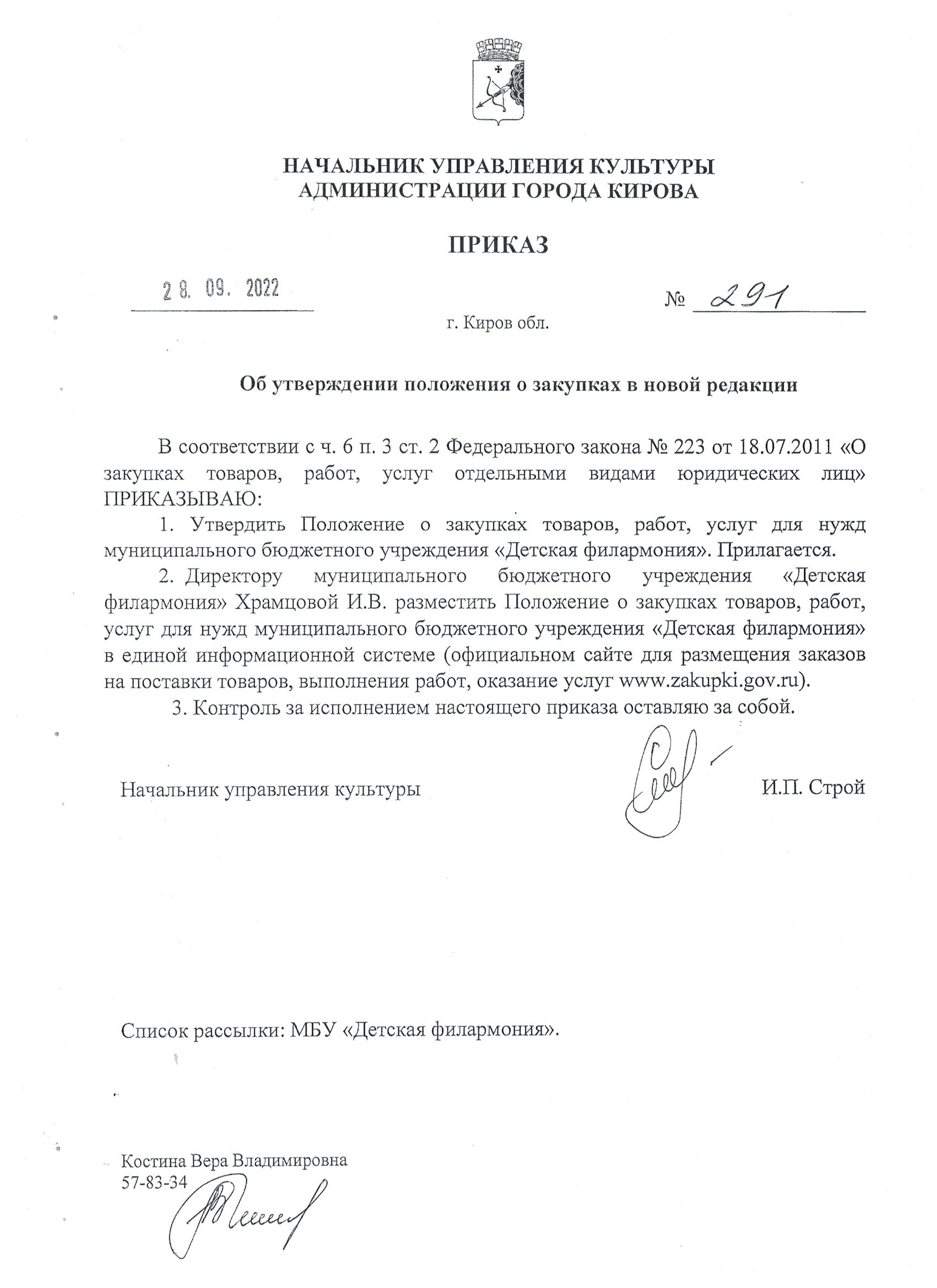 УТВЕРЖДЕНОПриказом начальника управления культуры администрации города Кирова от _28.09.2022г.____ № _291____